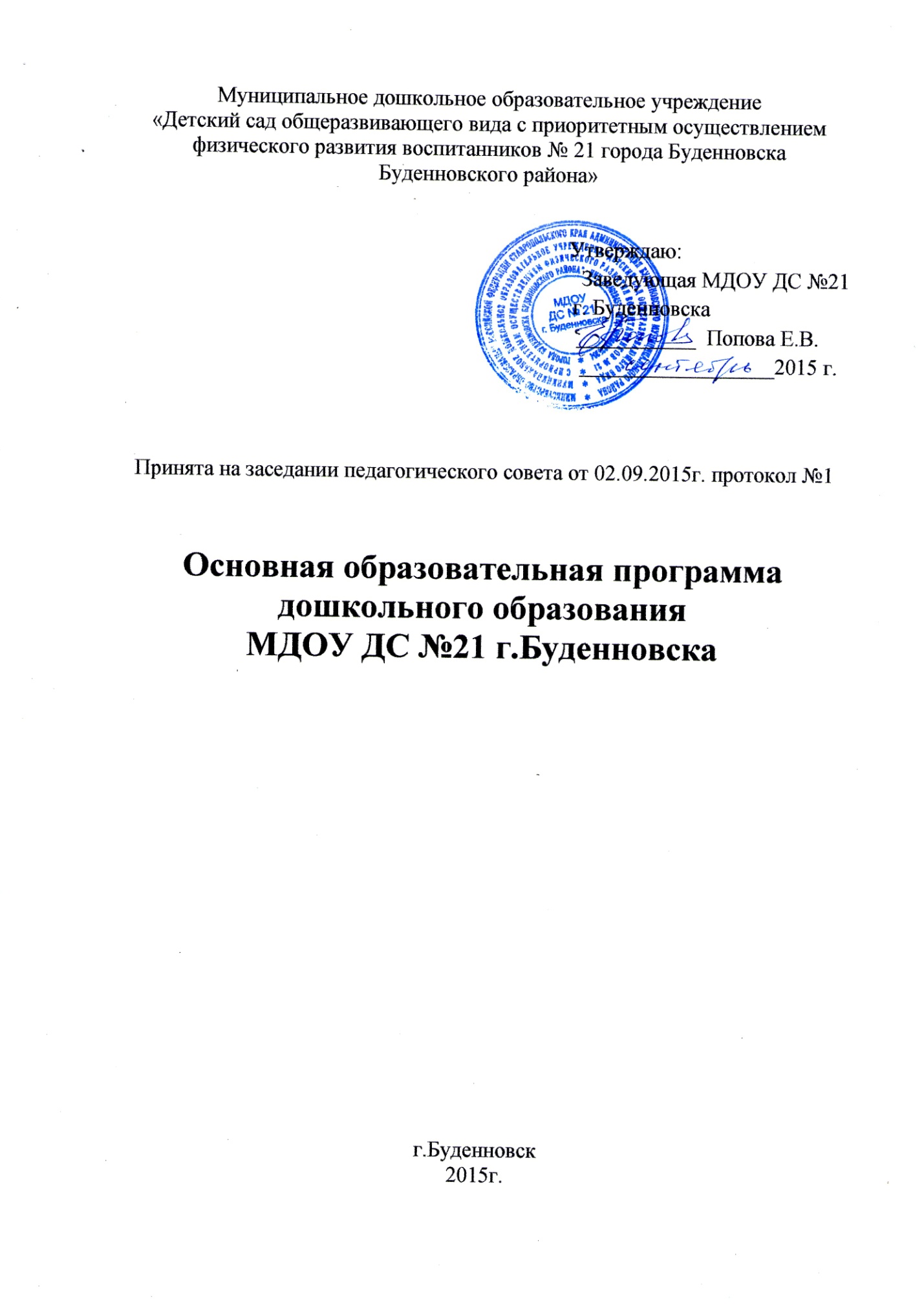 ОглавлениеЦЕЛЕВОЙ РАЗДЕЛПояснительная запискаОсновная образовательная программа разработана рабочей группой педагогов МДОУ ДС №21 г. Буденновска с учетом ФГОС дошкольного образования, особенностей  образовательного учреждения, региона, образовательных потребностей и запросов воспитанников и их родителей (законных представителей) и обеспечивает разностороннее развитие детей. Определяет цель, задачи, планируемые результаты, содержание и организацию образовательного процесса на ступени дошкольного образования.Программа обеспечивает достижения воспитанниками готовности к школе. В ней учтены концептуальные положения, используемые в Программе «Детство» 2014 года, под редакцией Т. И. Бабаевой, А. Г. Гогоберидзе, А. Михайловой и др. СПб: ООО «Издательство «Детство-пресс» (разработанной на основе Федерального государственного образовательного стандарта дошкольного образования (Приказ № 1155 Министерства образования и науки от 17 октября 2013 года)).Программа реализуется на государственном языке Российской Федерации - русском языке.Программа разработана в соответствие с нормативно - правовыми документами, регламентирующими дошкольное образование:             -  Федеральный закон от 29.12.2012 № 273-ФЗ «Об образовании в Российской Федерации»;            - Федеральный государственный образовательный стандарт дошкольного образования (Приказ Министерства образования и науки Российской Федерации от 17 октября 2013 г. N 1155);           - «Порядок организации и осуществления образовательной деятельности по основным общеобразовательным программам -образовательным программам дошкольного образования» (приказ Министерства образования и науки РФ от 30 августа 2013 года №1014 г. Москва);          - Санитарно-эпидемиологические требования к устройству, содержанию и организации режима работы дошкольных образовательных организаций» (Постановление Главного государственного санитарного врача Российской от 15 мая 2013 года №26 «Об утверждении СанПин» 2,4.3049-13)Основная общеобразовательная программа Муниципального дошкольного образовательного учреждения детский сад №21 (далее программа) города Буденновска является нормативно-управленческим документом, обосновывающим выбор цели, содержания, применяемых методик и технологий, форм организации воспитательно-образовательного процесса в ДОУ. Она представляет собой модель процесса воспитания и обучения детей, охватывающую все основные моменты их жизнедеятельности с учетом приоритетности видов детской деятельности в каждом возрастном периоде и обеспечивающую достижение воспитанниками физической и психологической готовности к школе, обеспечивает разностороннее гармоничное развитие детей с учётом их возрастных и индивидуальных особенностей по основным направлениям: физическому, социально-коммуникативному, познавательному, речевому и художественно-эстетическому.            Срок реализации программы 5 лет.Цели и задачи реализации основной образовательной программы ДОУЦелью основной образовательной Программы является: проектирование социальных ситуаций развития ребёнка и развивающей предметной среды, обеспечивающих позитивную социализацию, мотивацию и поддержку индивидуальности детей через общение, игру, чтение, познавательно-исследовательскую, продуктивную и музыкально-художественную деятельности в соответствии с ФГОС ДО (п.2.1 ФГОС).Программа,   в соответствии с Федеральным законом «Об образовании в Российской Федерации», содействует взаимопониманию и сотрудничеству между людьми, учитывает разнообразие мировоззренческих подходов, способствует реализации права детей дошкольного возраста на свободный выбор мнений и убеждений, обеспечивает развитие способностей каждого ребёнка, формирование и развитие личности ребёнка в соответствии с принятыми в семье и обществе духовно-нравственного, творческого и физического развития человека, удовлетворения его образовательных потребностей и интересов.Особое внимание в Программе уделяется созданию благоприятных условий для полноценного проживания ребенком дошкольного детства, формирование основ базовой культуры личности, всестороннее развитие психических и физических качеств в соответствии с возрастными и индивидуальными особенностями, подготовка к жизни в современном обществе, к обучению в школе, обеспечение безопасности жизнедеятельности дошкольника.Достижение поставленной цели предусматривает решение следующих задач: (п.1.6 ФГОС)          1) охрана и укрепление физического и психического здоровья детей, в том числе их эмоционального благополучия;2) обеспечение равных возможностей для полноценного развития каждого ребенка в период дошкольного детства независимо от места жительства, пола, нации, языка, социального статуса, психофизиологических и других особенностей (в том числе ограниченных возможностей здоровья);3) обеспечение преемственности целей, задач и содержания образования, реализуемых в рамках образовательных программ различных уровней (далее - преемственность основных образовательных программ дошкольного и начального общего образования);4) создание благоприятных условий развития детей в соответствии с их возрастными и индивидуальными особенностями и склонностями, развития способностей и творческого потенциала каждого ребенка как субъекта отношений с самим собой, другими детьми, взрослыми и миром;5) объединение обучения и воспитания в целостный образовательный процесс на основе духовно-нравственных и социокультурных ценностей и принятых в обществе правил и норм поведения в интересах человека, семьи, общества;6) формирование общей культуры личности детей, в том числе ценностей здорового образа жизни, развития их социальных, нравственных, эстетических, интеллектуальных, физических качеств, инициативности, самостоятельности и ответственности ребенка, формирования предпосылок учебной деятельности;7) обеспечение вариативности и разнообразия содержания Программ и организационных форм дошкольного образования, возможности формирования Программ различной направленности с учетом образовательных потребностей, способностей и состояния здоровья детей;8) формирование социокультурной среды, соответствующей возрастным, индивидуальным, психологическим и физиологическим особенностям детей;9) обеспечение психолого-педагогической поддержки семьи и повышения компетентности родителей (законных представителей) в вопросах развития и образования, охраны и укрепления здоровья детей.Принципы и подходы к формированию ПрограммыОсновными подходами в реализации Программы являются культурно-исторический и системно-деятельностный подходы к развитию личности ребёнка.Программа ДОУ сформирована в соответствии с принципами и подходами, определёнными Федеральным государственным образовательным стандартом дошкольного образования (п.1.4.):полноценное проживание ребёнком всех этапов детства (младенческого, раннего и дошкольного возраста), обогащения (амплификации) детского развития;индивидуализацию дошкольного образования (в том числе одарённых детей и детей с ограниченными возможностями здоровья); содействие и сотрудничество детей и взрослых, признание ребенка полноценным участником (субъектом) образовательных отношений;поддержку инициативы детей в различных видах деятельности;партнерство с семьей;приобщение детей к социокультурным нормам, традициям семьи, общества и государства;формирование познавательных интересов и познавательных действий ребенка в различных видах деятельности;возрастную адекватность (соответствия условий, требований, методов возрасту  и особенностям развития);учёт этнокультурной ситуации развития детей.обеспечение преемственности дошкольного общего  и  начального общего образования.Основная образовательная программа ДОУ направлена на формирование общей культуры личности воспитанников, развития их социальных, нравственных, эстетических, интеллектуальных, физических качеств, инициативности, самостоятельности и ответственности ребёнка, формирования предпосылок учебной деятельности.В Программе определены виды деятельности в соответствии с возрастом детей.В раннем возрасте выделены следующие виды деятельности:- предметная деятельность и игры с составными и динамическими игрушками;- экспериментирование с материалами и веществами (песок, вода и др.)- общение со взрослым;- самообслуживание и действия с бытовыми предметами (ложка, совок, лопатка и др.);- восприятие музыки, сказок, стихов, рассматривание картинок;- двигательная активность.В дошкольном возрасте выделены следующие виды деятельности:- игровая деятельность (включая сюжетно-ролевую игру как ведущую деятельность детей дошкольного возраста, а также игру с правилами и другие виды игры);- коммуникативная (общение и взаимодействие со взрослыми и сверстниками);-познавательно-исследовательская (исследования объектов окружающего мира и экспериментирования с ними;  восприятие художественной литературы и фольклора);- самообслуживание и элементарный бытовой труд (в помещении и на улице);- конструирование из разного материала, включая конструкторы, модули, бумагу, природный и иной материал;- изобразительная (рисования, лепки, аппликации);- музыкальная (восприятие и понимание смысла музыкальных произведений, пение, музыкально-ритмические движения, игры на детских музыкальных инструментах);-  двигательная (овладение основными движениями) активность ребенка.Значимые характеристики ДОУОбщая характеристика ДОУМуниципальное дошкольное образовательное учреждение «Детский сад общеразвивающего вида с приоритетным осуществлением физического развития воспитанников №21 города Буденновска Буденновского района».     Работа осуществляется в соответствии с Конституцией РФ, Законом «Об образовании», Уставом МДОУ «Детский сад общеразвивающего вида с приоритетным осуществлением физического развития воспитанников №21 города Буденновска Буденновского района», лицензией на право ведения образовательной деятельности (регистрационный № 429 от 03.11.2009г.)В детском саду имеются: музыкальный зал, медицинский и процедурный кабинеты, кабинет педагога-психолога, методический кабинет. Возрастные группы оборудованы центрами детской деятельности, в соответствии с требованиями примерной образовательной программы дошкольного образования «Детство» Т.И.Бабаевой, имеются прогулочные участки для каждой возрастной группы, спортивная площадка, цветники.Общие сведения о коллективе детей, работников, родителейПедагогическими кадрами детский сад укомплектован на 100%. Воспитательно-образовательный процесс осуществляют:воспитатели - 21 чел. музыкальный руководитель - 1 чел.педагог-психолог - 1 чел.Инструктор по физической культуре – 1 чел.Медицинское обслуживание осуществляется мед.персоналом: мед.сестры - 2 чел. Высшее образование имеют  6 педагогов (29%),незаконченное высшее - 1 педагог (5 %), среднее специальное образование - 15 педагогов (71%). Высшую  квалификационную категорию имеют- 3 чел. (14%). Первую квалификационную категорию - 3 чел. (14%). Вторую квалификационную категорию - 4 чел. (19%).          Соответствие - 7 чел. (33%) Не имеют квалификационной категории - 4 чел. (19%).Педагогические кадры постоянно повышают свою квалификацию на курсах в ГБОУ ДПО СКИРО ПК и ПРО, участвуют в семинарах,  педсоветах на базе ДОУ и творческих группах.	Детский сад работает по Примерной образовательной программе дошкольного образования «Детство» Т.И.Бабаевой,  парциальным программам «Развивающая педагогика оздоровления» Кудрявцева В.Т., «Игры, которые лечат»   А.С.Галанова,    направленных на реализацию приоритетного направления ДОУ; программе «Растим патриотов России» Р.М.Литвиновой, В.А.Зеленской, направленной на реализацию регионального компонента, «Программа «Светофор»Т.И. Даниловой, направленной на обучение детей дошкольного возраста ПДД,«Безопасность»Н.Н.Авдеевой, Р.Б.Стеркиной, направленной на формирование основ экологической культуры, ценностей здорового образа жизни, осторожного обращения с опасными предметами, безопасного поведения на улице, «Цветные ладошки» И.А.Лыковой, направленной на  формирование у детей и дошкольного возраста эстетического отношения и художественно-творческих способностей в изобразительной деятельности , «Музыкальные шедевры» О.П.Радыновой, направленной на формирование основ музыкальной культуры детей дошкольного возраста.	Детский сад тесно сотрудничает с:СОШ№6,№8,№10Детская библиотекаДом детского творчестваЦентр психолого-педагогической реабилитации и коррекции «Росток»Центр творческого развития и гуманитарного образования для одаренных детей «Поиск»Работа с семьями воспитанников строится на основе социального паспорта. Полных семей - 229 (84%), Неполных -32 (12%), многодетных семей (4%).Возрастные и индивидуальные особенности контингента детей, воспитывающихся в образовательном учреждении.Детский сад располагается в здании, построенном по типовому проекту, общим количеством воспитанников - 274человека (с 2 до 7 лет). Всего 12 групп общеразвивающей направленности:3 группы от 2 до 3 лет - 53 детей (27 мальчиков, 26 девочек) группы от 3 до 4 лет - 60 человек (29 мальчиков, 31 девочка)   2 группы от 4 до 5 лет - 49человек (29 мальчиков, 20девочек)        2 группы от 5 до 6 лет - 48 человек (22 мальчика, 26 девочек)        2 группы от 6 до 7 лет — 64 человек (36 мальчиков, 28 девочек)Режим работы - пятидневный:	- полного дня (12 часов пребывания) - 3 группы  сокращенного дня (10 часов пребывания) - 9 группДля успешной реализации Программы обеспечены следующие психолого-педагогические условия: ● уважение педагогов к человеческому достоинству воспитанников, формирование и поддержка их положительной самооценки, уверенности в собственных возможностях и способностях;● использование в образовательном процессе форм и методов работы с детьми, соответствующих их возрастным и индивидуальным особенностям (недопустимость как искусственного ускорения, так и искусственного замедления развития детей);● построение образовательного процесса на основе взаимодействия взрослых с детьми, ориентированного на интересы и возможности каждого ребёнка и учитывающего социальную ситуацию его развития;● поддержка педагогами положительного, доброжелательного отношения детей друг к другу и взаимодействия детей друг с другом в разных видах деятельности; ● поддержка инициативы и самостоятельности детей в специфических для них видах деятельности;● возможность выбора детьми материалов,  видов активности, участников совместной деятельности и общения;● защита детей от всех форм физического и психического насилия; ● поддержка учреждением и педагогами родителей дошкольников в воспитании детей, охране и укреплении их здоровья, вовлечение семей воспитанников непосредственно в образовательный процесс.Содержание образовательной программы ДОУ обеспечивает всестороннее развитие ребенка по основным образовательным областям: социально-коммуникативному;познавательному; речевому;художественно-эстетическому;физическому.Характеристика особенностей развития детей раннего и дошкольного возраста.Ранний возраст (2 – 3 года).Развитие детей раннего возраста имеет свою неповторимую специфику, что выражается в тесной взаимосвязи физиологических и психологических компонентов.Дети активно овладевают разнообразными движениями.Растущие двигательные возможности позволяют детям более активно знакомиться с окружающим миром, познавать свойства и качества предметов, осваивать новые способы действий, но при этом малыши еще не способны постоянно контролировать свои движения. Поэтому воспитателю необходимо проявлять повышенное внимание к действиям детей, оберегать их от неосторожных движений, приучать к безопасному поведению в среде сверстников.Организм младших дошкольников недостаточно окреп. Дети легко подвергаются инфекциям. Особенно часто страдают их верхние дыхательные пути, так как объем легких ребенка пока небольшой и малыш вынужден делать частые вдохи и выдохи. Эти особенности детей воспитателю надо постоянно иметь в виду: следить за чистотой воздуха в помещении, за правильным дыханием детей (через нос, а не ртом) на прогулке, во время ходьбы и подвижных игр.В младшем возрасте интенсивно развиваются структуры и функции головного мозга ребенка, что расширяет его возможности в познании окружающего мира. Для детей этого возраста характерно наглядно-действенное и наглядно-образное мышление. Дети «мыслят руками»: не столько размышляют, сколько непосредственно действуют.Чем более разнообразно использует ребенок способы чувственного познания, тем полнее его восприятие, тоньше ощущения, ярче эмоции, а значит, тем отчетливее становятся его представления о мире и успешнее деятельность.На третьем году жизни заметно возрастает речевая активность детей, они начинают проявлять живой интерес к слову. Это обнаруживается в детских высказываниях и вопросах, а также в игре словами. Малыши изменяют слова, придумывают новые, которых нет в речи взрослых; идет быстрое освоение грамматических форм.Под влиянием общения со взрослыми, речевых игр и упражнений к трем годам ребенок начинает успешно использовать простые и распространенные предложения, воспроизводить небольшие стишки и потешки, отвечать на вопросы. Своевременное развитие речи имеет огромное значение для умственного и социального развития дошкольников.Общение детей с воспитателем постоянно обогащается и развивается. Это и эмоциональное общение (обмен положительными эмоциями), и деловое, сопровождающее совместную деятельность взрослого и ребенка, а кроме того, познавательное общение. Дети могут спокойно, не мешая друг другу, играть рядом, объединяться в игре с общей игрушкой, развивать несложный игровой сюжет из нескольких взаимосвязанных по смыслу эпизодов, выполнять вместе простые поручения.Младший дошкольный возраст (3—4 года). На рубеже трех лет любимым выражением ребенка становится «Я сам!» Отделение себя от взрослого и вместе с тем желание быть как взрослый — характерное противоречие кризиса трех лет.Эмоциональное развитие ребенка этого возраста характеризуется проявлениями таких чувств и эмоций, как любовь к близким, привязанность к воспитателю, доброжелательное отношение к окружающим, сверстникам. Ребенок способен к эмоциональной отзывчивости — он может сопереживать другому ребенку.В младшем дошкольном возрасте поведение ребенка непроизвольно, действия и поступки ситуативны, их последствия ребенок чаще всего не представляет, нормативно развивающемуся ребенку свойственно ощущение безопасности, доверчиво-активное отношение к окружающему.Дети 3—4-х лет усваивают элементарные нормы и правила поведения, связанные с определенными разрешениями и запретами («можно», «нужно», «нельзя»).В 3 года ребенок идентифицирует себя с представителями своего пола. В этом возрасте дети дифференцируют других людей по полу, возрасту; распознают детей, взрослых, пожилых людей, как в реальной жизни, так и на иллюстрациях.У развивающегося трехлетнего человека есть все возможности овладения навыками самообслуживания (становление предпосылок трудовой деятельности) — самостоятельно есть, одеваться, раздеваться, умываться, пользоваться носовым платком, расческой, полотенцем, отправлять свои естественные нужды. К концу четвертого года жизни младший дошкольник овладевает элементарной культурой поведения во время еды за столом и умывания в туалетной комнате. Подобные навыки основываются на определенном уровне развития двигательной сферы ребенка, одним из основных компонентов которого является уровень развития моторной координации.В этот период высока потребность ребенка в движении (его двигательная активность составляет не менее половины времени бодрствования). Ребенок начинает осваивать основные движения, обнаруживая при выполнении физических упражнений стремление к целеполаганию (быстро пробежать, дальше прыгнуть, точно воспроизвести движение и др.).Накапливается определенный запас представлений о разнообразных свойствах предметов, явлениях окружающей действительности и о себе самом. В этом возрасте у ребенка при правильно организованном развитии уже должны быть сформированы основные сенсорные эталоны. Он знаком с основными цветами (красный, желтый, синий, зеленый). Трехлетний ребенок способен выбрать основные формы предметов  (круг, овал, квадрат, прямоугольник, треугольник) по образцу, допуская иногда незначительные ошибки. Ему известны слова «больше», «меньше», и из двух предметов (палочек, кубиков, мячей и т. п.) он успешно выбирает больший или меньший.В 3 года дети практически осваивают пространство своей комнаты (квартиры), групповой комнаты в детском саду, двора, где гуляют и т. п. На основании опыта у них складываются некоторые пространственные представления (рядом, перед, на, под).Освоение пространства происходит одновременно с развитием речи: ребенок учится пользоваться словами, обозначающими пространственные отношения (предлоги и наречия).Малыш знаком с предметами ближайшего окружения, их назначением (на стуле сидят, из чашки пьют и т. п.), с назначением некоторых общественно-бытовых зданий (в магазине, супермаркете покупают игрушки, хлеб, молоко, одежду, обувь); имеет представления о знакомых средствах передвижения (легковая машина, грузовая машина, троллейбус, самолет, велосипед и т. п.), о некоторых профессиях (врач, шофер, дворник), праздниках (Новый год, день своего рождения), свойствах воды, снега, песка (снег белый, холодный, вода теплая и вода холодная, лед скользкий, твердый; из влажного песка можно лепить, делать куличики, а сухой песок рассыпается); различает и называет состояния погоды (холодно, тепло, дует ветер, идет дождь). На четвертом году жизни ребенок различает по форме, окраске, вкусу некоторые фрукты и овощи, знает два-три вида птиц, некоторых домашних животных, наиболее часто встречающихся насекомых.Внимание детей четвертого года жизни непроизвольно, однако его устойчивость зависит от интереса к деятельности. Обычно ребенок этого возраста может сосредоточиться в течение 10—15 минут, но привлекательное для него дело может длиться достаточно долго. Память детей непосредственна, непроизвольна и имеет яркую эмоциональную окраску. Дети сохраняют и воспроизводят только ту информацию, которая остается в их памяти без всяких внутренних усилий (понравившиеся стихи и песенки, 2—3 новых слова, рассмешивших или огорчивших его). Мышление трехлетнего ребенка является наглядно-действенным: малыш решает задачу путем непосредственного действия с предметами (складывание матрешки, пирамидки, мисочек, конструирование по образцу и т. п.). В 3 года воображение только начинает развиваться, и прежде всего это происходит в игре. Малыш действует с одним предметом и при этом воображает на его месте другой: палочка вместо ложечки, камешек вместо мыла, стул — машина для путешествий и т. д.В младшем дошкольном возрасте ярко выражено стремление к деятельности. Взрослый для ребенка — носитель определенной общественной функции. Желание ребенка выполнять такую же функцию приводит к развитию игры. Дети овладевают игровыми действиями с игрушками и предметами-заместителями, приобретают первичные умения ролевого поведения. Игра ребенка первой половины четвертого года жизни — это скорее игра рядом, чем вместе. В играх, возникающих по инициативе детей, отражаются умения, приобретенные в совместных со взрослым играх. Сюжеты игр простые, неразвернутые, содержащие одну-две роли.Неумение объяснить свои действия партнеру по игре, договориться с ним приводит к конфликтам, которые дети не в силах самостоятельно разрешить.Конфликты чаще всего возникают по поводу игрушек. Постепенно к четырем годам ребенок начинает согласовывать свои действия, договариваться в процессе совместных игр, использовать речевые формы вежливого общения.В 3—4 года ребенок начинает чаще и охотнее вступать в общение со сверстниками ради участия в общей игре или продуктивной деятельности. Однако ему все еще нужны поддержка и внимание взрослого.Главным средством общения со взрослыми и сверстниками является речь. Словарь младшего дошкольника состоит в основном из слов, обозначающих предметы обихода, игрушки, близких ему людей. Ребенок овладевает грамматическим строем речи, начинает использовать сложные предложения. Девочки по многим показателям развития (артикуляция, словарный запас, беглость речи, понимание прочитанного, запоминание увиденного и услышанного) превосходят мальчиков.В 3—4 года в ситуации взаимодействия со взрослым продолжает формироваться интерес к книге и литературным персонажам. Круг чтения ребенка пополняется новыми произведениями, но уже известные тексты по-прежнему вызывают интерес.Интерес к продуктивной деятельности неустойчив. Замысел управляется изображением и меняется по ходу работы, происходит овладение изображением формы предметов. Работы чаще всего схематичны, поэтому трудно догадаться, что изобразил ребенок. Конструирование носит процессуальный характер. Ребенок может конструировать по образцу лишь элементарные предметные конструкции из двух-трех частей.Музыкально-художественная деятельность детей носит непосредственный и синкретический характер. Восприятие музыкальных образов происходит при организации практической деятельности (проиграть сюжет, рассмотреть иллюстрацию и др.). Совершенствуется звукоразличение, слух: ребенок дифференцирует звуковые свойства предметов, осваивает звуковые предэталоны (громко — тихо, высоко — низко и пр.). Начинает проявлять интерес и избирательность по отношению к различным видам музыкально-художественной деятельности (пению, слушанию, музыкально- ритмическим движениям).Средний дошкольный возраст (4—5 лет). Дети 4—5 лет все еще не осознают социальные нормы и правила поведения, однако у них уже начинают складываться обобщенные представления о том, как надо и не надо себя вести. Как правило, к пяти годам дети без напоминания взрослого здороваются и прощаются, говорят «спасибо» и «пожалуйста», не перебивают взрослого, вежливо обращаются к нему. Кроме того, они могут по собственной инициативе убирать игрушки, выполнять простые трудовые обязанности, доводить дело до конца. В этом возрасте у детей появляются представления о том, как положено себя вести девочкам и как — мальчикам. Дети хорошо выделяют несоответствие нормам и правилам не только в поведении другого, но и в своем собственном. Таким образом, поведение ребенка 4—5 лет не столь импульсивно и непосредственно, как в 3—4 года, хотя в некоторых ситуациях ему все еще требуется напоминание взрослого или сверстников о необходимости придерживаться тех или иных норм и правил.В этом возрасте детьми хорошо освоен алгоритм процессов умывания, одевания, купания, приема пищи, уборки помещения. Дошкольники знают и используют по назначению атрибуты, сопровождающие эти процессы: мыло, полотенце, носовой платок, салфетку, столовые приборы. Уровень освоения культурно-гигиенических навыков таков, что дети свободно переносят их в сюжетно-ролевую игру.К 4—5 годам ребенок способен элементарно охарактеризовать свое самочувствие, привлечь внимание взрослого в случае недомогания. Дети имеют дифференцированное представление о собственной гендерной принадлежности, аргументируют ее по ряду признаков («Я мальчик, я ношу брючки, а не платьица, у меня короткая прическа»). К пяти годам дети имеют представления об особенностях наиболее распространенных мужских и женских профессий, о видах отдыха, специфике поведения в общении с другими людьми, об отдельных женских и мужских качествах.К четырем годам основные трудности в поведении и общении ребенка с окружающими, которые были связаны с кризисом трех лет (упрямство, строптивость, конфликтность и др.), постепенно уходят в прошлое, и любознательный ребенок активно осваивает окружающий его мир предметов и вещей, мир человеческих отношений. Лучше всего это удается детям в игре. Дети 4—5 лет продолжают проигрывать действия с предметами, но теперь внешняя последовательность этих действий уже соответствует реальной действительности: ребенок сначала режет хлеб и только потом ставит его на стол перед куклами (в раннем и в самом начале дошкольного возраста последовательность действий не имела для игры такого значения). В игре дети называют свои роли, понимают условность принятых ролей.Происходит разделение игровых и реальных взаимоотношений. В 4—5 лет сверстники становятся для ребенка более привлекательными и предпочитаемыми партнерами по игре, чем взрослый.В возрасте от 4 до 5 лет продолжается усвоение детьми общепринятых сенсорных эталонов, овладение способами их использования и совершенствование обследования предметов. К пяти годам дети, как правило, уже хорошо владеют представлениями об основных цветах, геометрических формах и отношениях величин.Ребенок уже может произвольно наблюдать, рассматривать и искать предметы в окружающем его пространстве. Восприятие в этом возрасте постепенно становится осмысленным, целенаправленным и анализирующим.В среднем дошкольном возрасте связь мышления и действий сохраняется, но уже не является такой непосредственной, как раньше. Во многих случаях не требуется практического манипулирования с объектом, но во всех случаях ребенку необходимо отчетливо воспринимать и наглядно представлять этот объект. Внимание становится все более устойчивым, в отличие от возраста трех лет (если ребенок пошел за мячом, то уже не будет отвлекаться на другие интересные предметы). Важным показателем развития внимания является то, что к пяти годам появляется действие по правилу — первый необходимый элемент произвольного внимания. Именно в этом возрасте дети начинают активно играть в игры с правилами: настольные (лото, детское домино) и подвижные (прятки, салочки). В среднем дошкольном возрасте интенсивно развивается память ребенка. В 5 лет он может запомнить уже 5—6 предметов (из 10—15), изображенных на предъявляемых ему картинках.В возрасте 4—5 лет преобладает репродуктивное воображение, воссоздающее образы, которые описываются в стихах, рассказах взрослого, встречаются в мультфильмах и т. д. Элементы продуктивного воображения начинают складываться в игре, рисовании, конструировании.В этом возрасте происходит развитие инициативности и самостоятельности ребенка в общении со взрослыми и сверстниками. Дети продолжают сотрудничать со взрослыми в практических делах (совместные игры, поручения), наряду с этим активно стремятся к интеллектуальному общению, что проявляется в многочисленных вопросах (почему? Зачем? Для чего?), стремлении получить от взрослого новую информацию познавательного характера.Возможность устанавливать причинно-следственные связи отражается в детских ответах в форме сложноподчиненных предложений. У детей наблюдается потребность в уважении взрослых, их похвале, поэтому на замечания взрослых ребенок пятого года жизни реагирует повышенной обидчивостью. Общение со сверстниками по-прежнему тесно переплетено с другими видами детской деятельности (игрой, трудом, продуктивной деятельностью), однако уже отмечаются и ситуации чистого общения.Для поддержания сотрудничества, установления отношений в словаре детей появляются слова и выражения, отражающие нравственные представления: слова участия, сочувствия, сострадания. Стремясь привлечь внимание сверстника и удержать его в процессе речевого общения, ребенок учится использовать средства интонационной речевой выразительности: регулировать силу голоса, интонацию, ритм, темп речи в зависимости от ситуации общения. В процессе общения со взрослыми дети используют правила речевого этикета: слова приветствия, прощания, благодарности, вежливой просьбы, утешения, сопереживания и сочувствия. Речь становится более связной и последовательной.С нарастанием осознанности и произвольности поведения, постепенным усилением роли речи (взрослого и самого ребенка) в управлении поведением ребенка становится возможным решение более сложных задач в области безопасности. Но при этом взрослому следует учитывать несформированность волевых процессов, зависимость поведения ребенка от эмоций, доминирование эгоцентрической позиции в мышлении и поведении.В художественной и продуктивной деятельности дети эмоционально откликаются на произведения музыкального и изобразительного искусства, художественную литературу, в которых с помощью образных средств переданы различные эмоциональные состояния людей, животных, сказочных персонажей.Дошкольники начинают более целостно воспринимать сюжеты и понимать образы. Важным показателем развития ребенка-дошкольника является изобразительная деятельность. К четырем годам круг изображаемых детьми предметов довольно широк. В рисунках появляются детали. Замысел детского рисунка может меняться по ходу изображения. Дети владеют простейшими техническими умениями и навыками.Конструирование начинает носить характер продуктивной деятельности: дети замысливают будущую конструкцию и осуществляют поиск способов ее исполнения.Старший дошкольный возраст (5—6 лет). Ребенок 5—6 лет стремится познать себя и другого человека как представителя общества, постепенно начинает осознавать связи и зависимости в социальном поведении и взаимоотношениях людей.В этом возрасте в поведении дошкольников происходят качественные изменения — формируется возможность саморегуляции, дети начинают предъявлять к себе те требования, которые раньше предъявлялись им взрослыми. Так, они могут, не отвлекаясь на более интересные дела, доводить до конца малопривлекательную работу (убирать игрушки, наводить порядок в комнате и т. п.). Это становится возможным благодаря осознанию детьми общепринятых норм и правил поведения и обязательности их выполнения.В возрасте от 5 до 6 лет происходят изменения в представлениях ребенка о себе. Эти представления начинают включать не только характеристики, которыми ребенок наделяет себя настоящего в данный отрезок времени, но и качества, которыми он хотел бы или, наоборот, не хотел бы обладать в будущем («Я хочу быть таким, как Человек-Паук», «Я буду как принцесса» и т. п.). В них проявляются усваиваемые детьми этические нормы. В этом возрасте дети в значительной степени ориентированы на сверстников, большую часть времени проводят с ними в совместных играх и беседах, их оценки и мнения становятся существенными для них. Повышается избирательность и устойчивость взаимоотношений с ровесниками. Свои предпочтения дети объясняют успешностью того или иного ребенка в игре.В этом возрасте дети имеют дифференцированное представление о своей гендерной принадлежности по существенным признакам (женские и мужские качества, особенности проявления чувств, эмоций, специфика гендерного поведения).Значительные изменения происходят в игровом взаимодействии, в котором существенное место начинает занимать совместное обсуждение правил игры. При распределении детьми этого возраста ролей для игры можно иногда наблюдать и попытки совместного решения проблем («Кто будет…»). Вместе с тем согласование действий, распределение обязанностей у детей чаще всего возникают еще по ходу самой игры. Усложняется игровое пространство (например, в игре «Театр» выделяются сцена и гримерная). Игровые действия становятся разнообразными.Вне игры общение детей становится менее ситуативным. Они охотно рассказывают о том, что с ними произошло: где были, что видели и т. д. Дети внимательно слушают друг друга, эмоционально сопереживают рассказам друзей.Более совершенной становится крупная моторика. Ребенок этого возраста способен к освоению сложных движений: может пройти по неширокой скамейке и при этом даже перешагнуть через небольшое препятствие; умеет отбивать мяч о землю одной рукой несколько раз подряд. Уже наблюдаются различия в движениях мальчиков и девочек (у мальчиков — более порывистые, у девочек — мягкие, плавные, уравновешенные), в общей конфигурации тела в зависимости от пола ребенка.К пяти годам дети обладают довольно большим запасом представлений об окружающем, которые получают благодаря своей активности, стремлению задавать вопросы и экспериментировать. Ребенок этого возраста уже хорошо знает основные цвета и имеет представления об оттенках (например, может показать два оттенка одного цвета — светло-красный и темно-красный). Дети шестого года жизни могут рассказать, чем отличаются геометрические фигуры друг от друга. Для них не составит труда сопоставить между собой по величине большое количество предметов: например, расставить по порядку 7—10 тарелок разной величины и разложить к ним соответствующее количество ложек разного размера. Возрастает способность ребенка ориентироваться в пространстве.Внимание детей становится более устойчивым и произвольным. Они могут заниматься не очень привлекательным, но нужным делом в течение 20—25 минут вместе со взрослым. Ребенок этого возраста уже способен действовать по правилу, которое задается взрослым. Объем памяти изменяется не существенно, улучшается ее устойчивость. При этом для запоминания дети уже могут использовать несложные приемы и средства.В 5—6 лет ведущее значение приобретает наглядно-образное мышление, которое позволяет ребенку решать более сложные задачи с использованием обобщенных наглядных средств (схем, чертежей и пр.) и представлений о свойствах различных предметов и явлений. Возраст 5—6 лет можно охарактеризовать как возраст овладения ребенком активным (продуктивным) воображением, которое начинает приобретать самостоятельность, отделяясь от практической деятельности и предваряя ее. Образы воображения значительно полнее и точнее воспроизводят действительность.Ребенок четко начинает различать действительное и вымышленное. Действия воображения — создание и воплощение замысла — начинают складываться первоначально в игре. Это проявляется в том, что прежде игры рождаются ее замысел и сюжет. Постепенно дети приобретают способность действовать по предварительному замыслу в конструировании и рисовании.На шестом году жизни ребенка происходят важные изменения в развитии речи. Для детей этого возраста становится нормой правильное произношение звуков. Дети начинают употреблять обобщающие слова, синонимы, антонимы, оттенки значений слов, многозначные слова. Словарь детей также активно пополняется существительными, обозначающими названия профессий, социальных учреждений (библиотека, почта, универсам, спортивный клуб и т. д.), глаголами, обозначающими трудовые действия людей разных профессий, прилагательными и наречиями, отражающими качество действий, отношение людей к профессиональной деятельности. Дети учатся самостоятельно строить игровые и деловые диалоги, осваивая правила речевого этикета, пользоваться прямой и косвенной речью; в описательном и повествовательном монологах способны передать состояние героя, его настроение, отношение к событию, используя эпитеты и сравнения.Круг чтения ребенка 5—6 лет пополняется произведениями разнообразной тематики, в том числе связанной с проблемами семьи, взаимоотношений со взрослыми, сверстниками, с историей страны. Он способен удерживать в памяти большой объем информации, ему доступно чтение с продолжением.Повышаются возможности безопасности жизнедеятельности ребенка 5—6 лет. Это связано с ростом осознанности и произвольности поведения, преодолением эгоцентрической позиции (ребенок становится способным встать на позицию другого).Развивается прогностическая функция мышления, что позволяет ребенку видеть перспективу событий, предвидеть (предвосхищать) близкие и отдаленные последствия собственных действий и поступков и действий и поступков других людей.В старшем дошкольном возрасте освоенные ранее виды детского труда выполняются качественно, быстро, осознанно. Становится возможным освоение детьми разных видов ручного труда.В процессе восприятия художественных произведений, произведений музыкального и изобразительного искусства дети способны осуществлять выбор того (произведений, персонажей, образов), что им больше нравится, обосновывая его с помощью элементов эстетической оценки. Они эмоционально откликаются на те произведения искусства, в которых переданы понятные им чувства и отношения, различные эмоциональные состояния людей, животных, борьба добра со злом.Совершенствуется качество музыкальной деятельности. Творческие проявления становятся более осознанными и направленными (образ, средства выразительности продумываются и сознательно подбираются детьми). В продуктивной деятельности дети также могут изобразить задуманное (замысел ведет за собой изображение).Ребенок на пороге школы (6—8 лет) обладает устойчивыми социально-нравственными чувства и эмоциями, высоким самосознанием и осуществляет себя как субъект деятельности и поведения.Мотивационная сфера дошкольников 6—8 лет расширяется за счет развития таких социальных мотивов, как познавательные, просоциальные (побуждающие делать добро), самореализации. Поведение ребенка начинает регулироваться также его представлениями о том, что хорошо и что плохо. С развитием морально-нравственных представлений напрямую связана и возможность эмоционально оценивать свои поступки. Ребенок испытывает чувство удовлетворения, радости, когда поступает правильно, хорошо, и смущение, неловкость, когда нарушает правила, поступает плохо.Общая самооценка детей представляет собой глобальное, положительное недифференцированное отношение к себе, формирующееся под влиянием эмоционального отношения со стороны взрослых.К концу дошкольного возраста происходят существенные изменения в эмоциональной сфере. С одной стороны, у детей этого возраста более богатая эмоциональная жизнь, их эмоции глубоки и разнообразны по содержанию. С другой стороны, они более сдержанны и избирательны в эмоциональных проявлениях. К концу дошкольного возраста у них формируются обобщенные эмоциональные представления, что позволяет им предвосхищать последствия своих действий. Это существенно влияет на эффективность произвольной регуляции поведения — ребенок может не только отказаться от нежелательных действий или хорошо себя вести, но и выполнять неинтересное задание, если будет понимать, что полученные результаты принесут кому-то пользу, радость и т. п. Благодаря таким изменениям в эмоциональной сфере поведение дошкольника становится менее ситуативным и чаще выстраивается с учетом интересов и потребностей других людей. Сложнее и богаче по содержанию становится общение ребенка со взрослым.Дошкольник внимательно слушает рассказы родителей о том, что у них произошло на работе, живо интересуется тем, как они познакомились, при встрече с незнакомыми людьми часто спрашивает, где они живут, есть ли у них дети, кем они работают и т. п.Большую значимость для детей 6—8 лет приобретает общение между собой. Их избирательные отношения становятся устойчивыми, именно в этот период зарождается детская дружба. Дети продолжают активно сотрудничать, вместе с тем у них наблюдаются и конкурентные отношения — в общении и взаимодействии они стремятся в первую очередь проявить себя, привлечь внимание других к себе. Однако у них есть все возможности придать такому соперничеству продуктивный и конструктивный характер и избегать негативных форм поведения.К семи годам дети определяют перспективы взросления в соответствии с гендерной ролью, проявляют стремление к усвоению определенных способов поведения, ориентированных на выполнение будущих социальных ролей.К 6—8 годам ребенок уверенно владеет культурой самообслуживания и культурой здоровья.В играх дети 6—8 лет способны отражать достаточно сложные социальные события — рождение ребенка, свадьба, праздник, война и др. В игре может быть несколько центров, в каждом из которых отражается та или иная сюжетная линия. Дети этого возраста могут по ходу игры брать на себя две роли, переходя от исполнения одной к исполнению другой. Они могут вступать во взаимодействие с несколькими партнерами по игре, исполняя как главную, так и подчиненную роль.Продолжается дальнейшее развитие моторики ребенка, наращивание и самостоятельное использование двигательного опыта. Расширяются представления о самом себе, своих физических возможностях, физическом облике. Совершенствуются ходьба, бег, шаги становятся равномерными, увеличивается их длина, появляется гармония в движениях рук и ног. Ребенок способен быстро перемещаться, ходить и бегать, держать правильную осанку. По собственной инициативе дети могут организовывать подвижные игры и простейшие соревнования со сверстниками.В возрасте 6—8 лет происходит расширение и углубление представлений детей о форме, цвете, величине предметов. Ребенок уже целенаправленно, последовательно обследует внешние особенности предметов. При этом он ориентируется не на единичные признаки, а на весь комплекс (цвет, форма, величина и др.). К концу дошкольного возраста существенно увеличивается устойчивость непроизвольного внимания, что приводит к меньшей отвлекаемости детей. Сосредоточенность и длительность деятельности ребенка зависит от ее привлекательности для него.Внимание мальчиков менее устойчиво. В 6—8 лет у детей увеличивается объем памяти, что позволяет им непроизвольно запоминать достаточно большой объем информации. Девочек отличает больший объем и устойчивость памяти.Воображение детей данного возраста становится, с одной стороны, богаче и оригинальнее, а с другой — более логичным и последовательным, оно уже не похоже на стихийное фантазирование детей младших возрастов. Несмотря на то что увиденное или услышанное порой преобразуется детьми до неузнаваемости, в конечных продуктах их воображения четче прослеживаются объективные закономерности действительности. Так, например, даже в самых фантастических рассказах дети стараются установить причинно-следственные связи, в самых фантастических рисунках — передать перспективу. При придумывании сюжета игры, темы рисунка, историй и т. п. дети 6—8 лет не только удерживают первоначальный замысел, но могут обдумывать его до начала деятельности.В этом возрасте продолжается развитие наглядно-образного мышления, которое позволяет ребенку решать более сложные задачи с использованием обобщенных наглядных средств (схем, чертежей и пр.) и обобщенных представлений о свойствах различных предметов и явлений. Действия наглядно-образного мышления (например, при нахождении выхода из нарисованного лабиринта) ребенок этого возраста, как правило, совершает уже в уме, не прибегая к практическим предметным действиям даже в случаях затруднений. Возможность успешно совершать действия сериации и классификации во многом связана с тем, что на седьмом году жизни в процесс мышления все более активно включается речь. Использование ребенком (вслед за взрослым) слова для обозначения существенных признаков предметов и явлений приводит к появлению первых понятий.Речевые умения детей позволяют полноценно общаться с разным контингентом людей (взрослыми и сверстниками, знакомыми и незнакомыми). Дети не только правильно произносят, но и хорошо различают фонемы (звуки) и слова. Овладение морфологической системой языка позволяет им успешно образовывать достаточно сложные грамматические формы существительных, прилагательных, глаголов. В своей речи старший дошкольник все чаще использует сложные предложения (с сочинительными и подчинительными связями). В 6—8 лет увеличивается словарный запас. В процессе диалога ребенок старается исчерпывающе ответить на вопросы, сам задает вопросы, понятные собеседнику, согласует свои реплики с репликами других.Активно развивается и другая форма речи — монологическая. Дети могут последовательно и связно пересказывать или рассказывать. Важнейшим итогом развития речи на протяжении всего дошкольного детства является то, что к концу этого периода речь становится подлинным средством как общения, так и познавательной деятельности, а также планирования и регуляции поведения.К концу дошкольного детства ребенок формируется как будущий самостоятельный читатель. Тяга к книге, ее содержательной, эстетической и формальной сторонам — важнейший итог развития дошкольника-читателя.Музыкально-художественная деятельность характеризуется большой самостоятельностью. Развитие познавательных интересов приводит к стремлению получить знания о видах и жанрах искусства (история создания музыкальных шедевров, жизнь и творчество композиторов и исполнителей). Дошкольники начинают проявлять интерес к посещению театров, понимать ценность произведений музыкального искусства.В продуктивной деятельности дети знают, что хотят изобразить, и могут целенаправленно следовать к своей цели, преодолевая препятствия и не отказываясь от своего замысла, который теперь становится опережающим. Они способны изображать все, что вызывает у них интерес. Созданные изображения становятся похожи на реальный предмет, узнаваемы и включают множество деталей. Совершенствуется и усложняется техника рисования, лепки, аппликации.Дети способны конструировать по схеме, фотографиям, заданным условиям, собственному замыслу постройки из разнообразного строительного материала, дополняя их архитектурными деталями; делать игрушки путем складывания бумаги в разных направлениях; создавать фигурки людей, животных, героев литературных произведений из природного материала. Наиболее важным достижением детей в данной образовательной области является овладение композицией.    1.1.5.  Факторы определения деятельности и возможностей ДОУ Муниципальная принадлежность.Территориальное расположение и национальная спецификаКлиматические, экологические условия  1.1.6. Особенности осуществления образовательного процессаОбразовательная программа МДОУ ДС №21 строится на комплексном, интегрированном решении целей и задач образовательных областей. Цели и задачи одних образовательных областей решаются внутри и в рамках всех остальных образовательных областей. Интеграция направлена на достижение логической взаимосвязанности и практической направленности содержания образования.Образовательный процесс в ДОУ имеет свои специфические особенности, связанные с отличительными особенностями нашего региона.         Национально-культурныеВ связи с событиями, происходящими на юге России, наш город пополняется переселенцами и беженцами из Южного региона и других мест нашей страны. Поэтому город Буденновск город многонациональный. При осуществлении образовательного процесса педагоги особое внимание уделяют отношениям к людям другим национальностям, знакомство с мировой и национальной культурой нашей Родины.         КлиматическиеКлимат нашего региона умеренно-континентальный, с холодными зимами, поэтому, в зимний период используются виды закаливания детей с учетом приоритетного направления.Резкая смена сезонов оказывает влияние на здоровье чувствительных к изменениям климата детей, поэтому режим пребывания детей в ДОУ гибкий.При организации педагогического процесса учитывается состояние здоровья детей, используется индивидуальный подход.         ДемографическиеВ связи с государственной программой по улучшению демографической ситуации в стране произошел резкий рост рождаемости в г. Буденновске. В результате группы нашего ДОУ полностью укомплектованы, что привело к необходимости подгрупповой НОД.        СоциальныеСоциальный статус родителей воспитанников ДОУ разнообразный. При планировании педагогического процесса учитывается образование родителей, вид семьи, место работы. В связи с отсутствием в городе культурно-массовых учреждений (театров, цирка) образовательный процесс ДОУ наполнен мероприятиями культурно-просветительского характера (кукольные театры, праздники народного календаря, экскурсии).          ЭкологическиеЭкологической обстановке г. Буденновска наносят вред промышленное производство, находящееся в черте города; загазованность воздуха; плохое качество питьевой воды; уменьшение зеленой зоны; загрязнение озера Буйвола. Такая экологическая обстановка влияет на здоровье всех жителей города.В связи с этим образовательный процесс в ДОУ имеет свою специфику. Педагогический коллектив ДОУ направляет свою работу в первую очередь на охрану и укрепление здоровья воспитанников. Именно по этой причине коллективом ДОУ было выбрано приоритетное направление по физическому развитию воспитанников.Планируемые результаты как ориентиры освоения детьми Программы.          Целевые ориентиры.          (Обязательная часть)Планируемые результаты освоения Программы конкретизируют требования Стандарта к целевым ориентирам в обязательной части с учётом возрастных возможностей и индивидуальных различий (индивидуальных траекторий развития) детей. Результаты освоения Программы представлены в виде целевых ориентиров дошкольного образования, которые представляют собой социально-нормативные возрастные характеристики возможных достижений ребёнка на этапе завершения уровня дошкольного образования.Специфика дошкольного детства (гибкость, пластичность развития ребенка, высокий разброс вариантов его развития, его непосредственность и непроизвольность), а также системные особенности дошкольного образования (необязательность уровня дошкольного образования в Российской Федерации, отсутствие возможности вменения ребенку какой-либо ответственности за результат) делают неправомерными требования от ребенка дошкольного возраста конкретных образовательных достижений и обусловливают необходимость определения результатов освоения образовательной программы в виде целевых ориентиров.Целевые ориентиры не подлежат непосредственной оценке, в том числе в виде педагогической диагностики (мониторинга), и не являются основанием для их формального сравнения с реальными достижениями детей. Они не являются основой объективной оценки соответствия установленным требованиям образовательной деятельности и подготовки детей.Освоение Программы не сопровождается проведением промежуточных аттестаций и итоговой аттестации воспитанников.К целевым ориентирам дошкольного образования относятся следующие социально- нормативные возрастные характеристики возможных достижений ребенка:Целевые ориентиры образования в раннем возрасте.Целевые ориентиры на этапе завершения дошкольного образования.1.2.1.Целевые ориентиры образования в раннем возрасте:● ребенок интересуется окружающими предметами и активно действует с ними; эмоционально вовлечен в действия с игрушками и другими предметами, стремится проявлять настойчивость в достижении результата своих действий;● использует специфические, культурно фиксированные предметные действия, знает назначение бытовых предметов (ложки, расчёски, карандаша и пр.) и умеет пользоваться ими. Владеет простейшими навыками самообслуживания; стремится проявлять самостоятельность в бытовом и игровом поведении;● владеет активной речью, включенной в общение; может обращаться с вопросами и просьбами, понимает речь взрослых; знает названия окружающих предметов и игрушек;● стремится к общению со взрослыми и активно подражает им в движениях и действиях; появляются игры, в которых ребенок воспроизводит действия взрослого;● проявляет интерес к сверстникам; наблюдает за их действиями и подражает им;● проявляет интерес к стихам, песням и сказкам, рассматриванию картинки, стремится двигаться под музыку; эмоционально откликается на различные произведения культуры и искусства;● у ребенка развита крупная моторика, он стремится осваивать различные виды движения (бег, лазанье, перешагивание и пр.).1.2.2.Целевые ориентиры образования на этапе завершения дошкольного образования:● ребёнок овладевает основными культурными способами деятельности, проявляет инициативу и самостоятельность в разных видах деятельности — игре, общении, исследовании, конструировании и др.; способен выбирать себе род занятий, участников по совместной деятельности;● ребёнок обладает установкой положительного отношения к миру, к разным видам труда, другим людям и самому себе, обладает чувством собственного достоинства; активно взаимодействует со сверстниками и взрослыми, участвует в совместных играх. Способен договариваться, учитывать интересы и чувства других, сопереживать неудачам и сорадоваться успехам других, адекватно проявляет свои чувства, в том числе чувство веры в себя, старается разрешать конфликты;● ребёнок обладает развитым воображением, которое реализуется в разных видах деятельности, и, прежде всего, в игре; ребёнок владеет разными формами и видами игры, различает условную и реальную ситуации, умеет подчиняться разным правилам и социальным нормам;● ребёнок достаточно хорошо владеет устной речью, может выражать свои мысли и желания, может использовать речь для выражения своих мыслей, чувств и желаний, построения речевого высказывания в ситуации общения, может выделять звуки в словах, у ребёнка складываются предпосылки грамотности;● у ребёнка развита крупная и мелкая моторика; он подвижен, вынослив, владеет основными движениями, может контролировать свои движения и управлять ими;● ребёнок способен к волевым усилиям, может следовать социальным нормам поведения и правилам в разных видах деятельности, во взаимоотношениях со взрослыми и сверстниками, может соблюдать правила безопасного поведения и личной гигиены;● ребёнок проявляет любознательность, задаёт вопросы взрослым и сверстникам, интересуется причинно-следственными связями, пытается самостоятельно придумывать объяснения явлениям природы и поступкам людей; склонен наблюдать, экспериментировать. Обладает начальными знаниями о себе, о природном и социальном мире, в котором он живёт; знаком с произведениями детской литературы, обладает элементарными представлениями из области живой природы, естествознания, математики, истории и т.п.; ребёнок способен к принятию собственных решений, опираясь на свои знания и умения в различных видах деятельности.1.2.3.Планируемые результаты как ориентиры освоения детьми Программы «Детство» по каждому возрастному периоду:Первая младшая группа (2 - 3 года)          К трем годам:— ребенок интересуется окружающими предметами и активно действует сними; эмоционально вовлечен в действия с игрушками и другими предметами, стремится проявлять настойчивость в достижении результата своих действий;— использует специфические, культурно фиксированные предметные действия,знает назначение бытовых предметов (ложки, расчески, карандаша и пр.) и умеет пользоваться ими. Владеет простейшими навыками самообслуживания; стремитсяпроявлять самостоятельность в бытовом и игровом поведении;— владеет активной и пассивной речью, включенной в общение; можетобращаться с вопросами и просьбами, понимает речь взрослых; знает названияокружающих предметов и игрушек;— стремится к общению со взрослыми и активно подражает им в движениях и действиях; появляются игры, в которых ребенок воспроизводит действия взрослого;— проявляет интерес к сверстникам; наблюдает за их действиями и подражает им;— обладает интересом к стихам, песням и сказкам, рассматриванию картинки, стремится двигаться под музыку; проявляет эмоциональный отклик на различные произведения культуры и искусства;— у ребенка развита крупная моторика, он стремится осваивать различные виды движения (бег, лазание, перешагивание и пр.).Дошкольное детство            1.2.4. Часть, формируемая участниками образовательных отношенийПриоритетное направление деятельности МДОУ ДС №21 по реализации образовательной программы Приоритетным направлением деятельности ДОУ в рамках настоящей Программы является физическое развитие воспитанников.Всемирная организация Здравоохранения определила здоровье как состояние полного физического и социального благополучия, а не только как отсутствие болезней или физических дефектов. Такая трактовка поднимает роль физической культуры совершенно на новый уровень - она становится основой формирования здорового образа жизни людей. Здоровье - одно из основных условий полноценного физического развития ребенка.Поэтому коллектив МДОУ ДС №21 избрал своим приоритетным направлением физическое развитие воспитанников. Для результативной работы по направлению «Физическое развитие воспитанников» коллектив ДОУ определил задачи:Совершенствование содержания педагогических технологий обучения и воспитания, направленных на физическое развитие воспитанников и на формирование системы знаний о здоровье человека и мотивацию на сохранение своего здоровья.Развитие здоровьесберегающей и здоровьеформирующей среды в МДОУ посредством укрепления материально-технической базы, а также приведения условий образования и воспитания в соответствии с санитарно-гигиеническими нормами.Формирование здоровьесозидающей образовательной среды: разработка системы профилактических мероприятий по привитию потребности в здоровом образе жизни и снижению заболеваемости воспитанников.Развитие службы мониторинга физического состояния и здоровья детей на основе современных технологий.5. Для решения этой задачи необходимо хорошо налаженный систематический медико-педагогический контроль и тесная связь с родителями.Реализация данного приоритетного направления работы предполагается при соблюдении следующих условий:Повышение педагогической компетентности воспитателей по проблеме физического развития и здоровьесбережения происходит по следующему направлению:Популяризация и внедрение в работу ДОУ инновационного опыта работы педагогов по физическому развитию дошкольников. С педагогами проводятся: педсоветы, круглые столы, семинары, открытые мероприятия, обмен опытом, отчеты.Создание общей установки и выработка общей стратегии педагогов и семьи для совместного решения задачи физического развития и здоровьесбережения у дошкольников. В детском саду изучается заинтересованность родителей в формировании потребности в здоровом образе жизни у дошкольников; проводится анкетирование семей воспитанников на тему «Здоровье в нашей семье»; готовятся информационно-просветительские, справочные и методические материалы для родителей по вопросам сохранения и укрепления здоровья, формирования здорового образа жизни и физического развития детей.Реализация совместной деятельности педагогов, родителей и детей по физическому развитию и здоровьесозиданию у детей дошкольного возраста.С родителями в ДОУ проводятся общесадовские собрания, групповые, консультации, рекомендации, памятки, советы.С детьми проводится дополнительная работа  в соответствии с возрастом.1-я младшая группа - создание обогащенной предметно-развивающей среды по физическому развитию детей; «Игры, которые лечат» А.С.Галанова2-я младшая группа - психо-профилактические занятия по программе «Солнышко» Т.П. Трясорукова (проводит воспитатель группы или педагог-психолог.Средняя группа - факультативные занятия по теме «Ребенок познает мир» (игровые занятия по формированию представлений о себе) проводит воспитатель или  педагог-психолог.Старшая группа долгосрочный проект «Мы и здоровье», проводит воспитатель или педагог-психолог.Подготовительная группа - долгосрочный проект «Спорт - это жизнь», проводит воспитатель.Ожидаемые результаты по приоритетному направлению:Снижение % заболеваемости детейПовышение степени готовности детей к обучению в школеОбеспечение реализации образовательной программы ДОУ в рамках современных требований к физическому развитиюУглубление представлений о здоровье, личной гигиене, физкультуре и спорте, правилах безопасности, расширение кругозора дошкольниковУкрепление сотрудничества с семьями воспитанников по вопросу здорового образа жизни и физического развития дошкольниковПоказатели эффективности реализации программы:Положительные результаты диагностики, снижение заболеваемости воспитанниковПризовые места в районных конкурсах, фестивалях, выставках, спортивной Олимпиаде городаУчастие в методической работе района по обмену опытомПовышение квалификации педагогических сотрудников по вопросам физического развития дошкольниковУспешная реализация новых программ и педтехнологий.Региональный компонентПроект «Растим патриотов России»Цели и задачи Данная часть Программы сформирована с учетом образовательных потребностей и интересов детей, имеющимися условиями в ДОУ, а также возможностями педагогического коллектива ДОУ и направлена на развитие детей по образовательной области: познавательное развитие.Работа по данному проекту создает условия для ознакомления детей с особенностями родного края, городом, его историей и культурой. Это способствует развитию личностной восприятия и нравственного опыта. Предполагаемый материал построен на основе парциальной программы  Р.М. Литвиновой, В.А. Зеленской «Растим патриотов России», которая является хорошим дополнением комплексной программы «Детство», поскольку акцентирует внимание на воспитание духовных ценностей у подрастающего поколения средствами региональной культуры.Проект  рассчитан на освоение его  детьми в возрасте от 5-ти до 8 лет.Условием проекта является постоянная связь дошкольного учреждения с Краеведческим музеем, достопримечательностями города, природой.В основу планирования работы по ознакомлению детей с региональной культурой заложено изучение истории своего города, края, ребенок осознает, что его малая Родина – это часть огромной страны, мира.Проект предполагает учить детей видеть историю вокруг себя (в домах, предметах быта, в названиях улиц, парков, скверов), развивать познавательный интерес к своей Родине, любознательность, эмоциональную отзывчивость к культурно-историческому наследию Ставропольского края и города Буденновска в процессе различных форм обучения, воспитывать патриотические чувства, любовь к родному городу, краю, Родине, уважение к прошлому и настоящему своего народа.Предусматриваются следующие разделы:Люблю, тебя Россия!Люблю тебя, мой край родной!Казаки на СтавропольеЯ и мой город БуденновскРеализация содержания проекта предполагает различные формы работы с детьми: тематические занятия, экскурсии, путешествия, экологические тропы, целевые прогулки, посещение музеев, встречи с интересными людьми, художественно-творческие игры, компьютерные путешествия по краю и России.Раздел «Люблю тебя, Россия» содержит знания о нашей Родине, ее краткой истории, воспитывает уважение к героям Отечества, закладывает основы патриотизма, стремление у детей быть мужественными, сильными, гордиться своей страной.Раздел «Люблю тебя. Мой край родной!» - ознакомление с родным краем, его достопримечательностями, своеобразием, богатством и разнообразием растительного и животного мира, литературой, искусством. Раздел «Казаки на Ставрополье» - приобщение детей дошкольного возраста к казачьему фольклору Ставрополья. Знакомство с атрибутами быта казаков, их играми, которые развивают ловкость, силу, ответственность, терпение ребенкаРаздел «Я и мой город Буденновск» - цикл занятий включает в себя изучение истории возникновения, развитие города Буденновска, данные о его основателях, известных людях, архитектурных памятниках.Такие занятия развивают у дошкольников любознательность, интерес к прошлому и настоящему своего народа, воспитывают в ребенке гражданина, патриота своей малой Родины.Формы подведения итогов реализации проекта:конкурсы;викторины;фестивали;конференции (детско-родительские).Занятия проводятся один раз в две недели для детей старшего и подготовительного возраста. Длительность занятий определяется в соответствии с возрастом детей и СанПином.Принципы формирования ПроектаПринцип научности – подкрепление всех проводимых мероприятий, направленных на осмысление детьми процесса познания прошлого и настоящего своей малой Родины научно- обоснованными и апробированными методиками.Принцип активности и сознательности –участие педагога и родителей в поиске новых, эффективных методов и целенаправленной деятельности по решению задач социально- коммуникативного развития дошкольников.Принцип комплексности и интегративности – решение социальных задач в системе всего учебно-воспитательного процесса и всех видов деятельности.Принцип адресованности и преемственности – поддержание связей между возрастными категориями, учёт разноуровневого развития детей.Принцип результативности и гарантированности – реализация прав детей на сопричастность к событиям города, края, получение необходимых знаний и поддержки в получении информации, гарантия положительного результата независимо от возраста и уровня развития детей.          1.3. Развивающее оценивание качества образовательной деятельности по ПрограммеПрограммой предусмотрены следующие уровни системы оценки качества:-диагностика развития ребёнка, используемая как профессиональный инструмент педагога с целью получения обратной связи от собственных педагогических действий и планирования дальнейшей индивидуальной работы с детьми по Программе;-внутренняя оценка, самооценка Организации;-внешняя оценка Организации, в том числе независимая профессиональная и общественная оценка.На уровне образовательной организации система оценки качества реализации Программы решает задачи:-повышение качества реализации программы дошкольного образования;-реализации требований Стандарта к структуре, условиям и целевым ориентирам основной образовательной программы дошкольной организации;-обеспечения объективной экспертизы деятельности Организации в процессе оценки качества программы дошкольного образования;-задания ориентиров педагогам в их профессиональной деятельности и перспектив развития самой Организации;-создания оснований преемственности между дошкольным и начальным общим образованием.1.3.1. Педагогическая диагностика (оценка индивидуального развития детей)При реализации Программы проводится оценка индивидуального развития детей (ФГОС ДО п.3.2.3.). Такая оценка производится педагогическими работниками в рамках педагогической диагностики (оценки индивидуального развития детей дошкольного возраста, связанной с оценкой эффективности педагогических действий и лежащей в основе их дальнейшего планирования).Педагогическая диагностика проводится в ходе наблюдений за активностью детей в спонтанной и специально организованной деятельности. Инструментарий для педагогической диагностики — карты наблюдений детского развития, позволяющие фиксировать индивидуальную динамику и перспективы развития каждого ребенка в ходе:* коммуникации со сверстниками и взрослыми (как меняются способы установления и поддержания контакта, принятия совместных решений, разрешения конфликтов, лидерства и пр.);* игровой деятельности;* познавательной деятельности (как идет развитие детских способностей, познавательной активности);* проектной деятельности (как идет развитие детской инициативности, ответственности и автономии, как развивается умение планировать и организовывать свою деятельность);* художественной деятельности;* физического развития. Результаты педагогической диагностики используются исключительно для решения образовательных задач.1) индивидуализации образования (в том числе поддержки ребёнка, построения его образовательной траектории или профессиональной коррекции особенностей его развития);2) оптимизации работы с группой детей.Используется психологическая диагностика развития детей (выявление и изучение индивидуально-психологических особенностей детей), которую проводит квалифицированный специалист –педагог-психолог.Участие ребёнка в психологической диагностике допускается только с согласия его родителей (законных представителей).Результаты психологической диагностики используются для решения задач психологического сопровождения и проведения квалифицированной коррекции развития детей.Основная цель педагогической диагностики - познание и понимание педагогом ребенка дошкольного возраста, с целью создания условий воспитания и обучения максимально приближенными к реализации детских потребностей, интересов, способностей, способствующих поддержке и развитию детской индивидуальности. Для реализации данной цели педагог использует преимущественно малоформализованные диагностические методы:наблюдение проявлений ребенка в деятельности и общении с другими субъектами педагогического процесса;свободные беседы с детьми.В качестве дополнительных методов используются:анализ продуктов детской деятельности;простые тесты;специальные диагностические ситуации.Педагогическая диагностика достижений ребенка направлена на изучение:деятельностных умений ребенка;интересов, предпочтений, склонностей ребенка;личностных особенностей ребенка;поведенческих проявлений ребенка;особенностей взаимодействия ребенка со сверстниками;особенностей взаимодействия ребенка со взрослыми.Принципы педагогической диагностикиПедагогическая диагностика осуществляется с учетом ряда принципов, обусловленных спецификой образовательного процесса детского сада:- Принцип объективности означает стремление к максимальной объективности в процедурах и результатах диагностики, избегание в оформлении диагностических данных субъективных оценочных суждений, предвзятого отношения к диагностируемому.Реализация принципа предполагает соблюдение ряда правил:соответствие диагностических методик возрастным и личностным особенностям диагностируемых;фиксация всех проявлений личности ребенка;сопоставление полученных данных с данными других педагогов, родителей;перепроверка, уточнение полученного фактического материала при проведении диагностики;постоянный самоконтроль педагога за своими собственными переживаниями, эмоциями, симпатиями и антипатиями, которые часто субъективируют фиксацию фактов; развитие педагогической рефлексии.- Принцип целостного изучения педагогического процесса предполагает:Для того чтобы оценить общий уровень развития ребенка, необходимо иметь информацию о различных аспектах его развития: социальном, эмоциональном, интеллектуальном, физическом, художественно-творческом. Различные сферы развития личности связаны между собой и оказывают взаимное влияние друг на друга.- Принцип процессуальности предполагает изучение явления в изменении, развитии.Правила, детализирующие принцип процессуальности, состоят в том, чтобы:не ограничиваться отдельными «срезами состояний», оценками без выявления закономерностей развития;учитывать половозрастные и социокультурные особенности индивидуально-личностного становления ребенка;обеспечивать непрерывность изучения диагностируемого предмета в естественных условиях педагогического процесса.- Принцип компетентности означает принятие педагогом решений только по тем вопросам, по которым он имеет специальную подготовку.Этот принцип раскрывается:в правилах сотрудничества (согласие, добровольность участия в диагностике);в безопасности для испытуемого применяемых методик;в доступности для педагога диагностических процедур и методов;во взвешенности и корректном использовании диагностических сведений (разумной конфиденциальности результатов диагностики).- Принцип персонализации требует от педагога в диагностической деятельности обнаруживать не только индивидуальные проявления общих закономерностей, но также индивидуальные пути развития, а отклонения от нормы не оценивать, как негативные без анализа динамических тенденций становления.Полученная,  в результате диагностики, информация и, сделанные на ее основе выводы, помогают педагогу предположить возможные действия ребенка в разных ситуациях и понять, какие достижения ребенка следует всячески поддержать и развивать дальше, в чем именно требуется оказать этому ребенку помощь. Искусство педагога, как раз, заключается в том, чтобы открыть перед каждым ребенком перспективы его развития, показать ему те сферы, где он может проявить себя, достичь больших успехов, черпать силы из этого источника, чтобы в целом гармония личности становилась полноценной, богатой, неповторимой.При организации образовательного процесса в данных группах воспитатели четко определяют цель, задачи и содержание работы для каждого возраста. Программный материал дифференцируется для каждой возрастной категории за счет разных способов выполнения определенного задания. На фронтальной деятельности решаются общие задачи, а более конкретные задачи решаются с конкретной подгруппой детей или индивидуально. Общая образовательная деятельность проводится при условии одинаковой или близкой темы для детей всех возрастных групп, учитывая возможности детей и уровень их самостоятельности.СОДЕРЖАТЕЛЬНЫЙ РАЗДЕЛОбязательная часть         2.1. Содержание Программы определяется в соответствии с направлениями развития ребенка, соответствует основным положениям возрастной психологии и дошкольной педагогики и обеспечивает единство воспитательных, развивающих и обучающих целей и задач.Содержание Программы обеспечивает развитие личности, мотивации и способностей детей в различных видах деятельности и охватывает следующие структурные единицы, представляющие определенные направления развития и образования детей (далее -образовательные области):социально-коммуникативное развитие;познавательное развитие;речевое развитие;художественно-эстетическое развитие;физическое развитие.Конкретное содержание образовательных областей может реализовываться в различных видах деятельности – как сквозных механизмах развития ребенка (ФГОС ДО п.2.7.).Содержание Программы ориентировано на разностороннее развитие дошкольников с учётом их возрастных и индивидуальных особенностей. Задачи по формированию физических, интеллектуальных и личностных качеств детей решаются интегрировано.Решение программных образовательных задач предусматривается не только в рамках образовательной деятельности, но и в ходе режимных моментов – как в совместной деятельности взрослого и детей, так и в самостоятельной деятельности дошкольников.2.2. Описание образовательной деятельности в соответствии с направлениями развития ребёнка, представленными в пяти образовательных областях.2.2.1 Социально-коммуникативное развитиеСоциально-коммуникативное развитие направлено на:усвоение норм и ценностей, принятых в обществе, включая моральные и нравственные ценности; развитие общения и взаимодействия ребенка со взрослыми и сверстниками; становление самостоятельности, целенаправленности и саморегуляции собственных действий; развитие социального и эмоционального интеллекта, эмоциональной отзывчивости, сопереживания, формирование готовности к совместной деятельности со сверстниками, формирование уважительного отношения и чувства принадлежности к своей семье и к сообществу детей и взрослых в Организации; формирование позитивных установок к различным видам труда и творчества; формирование основ безопасного поведения в быту, социуме, природе. (извлечение  из ФГОС ДО)При построении педагогического процесса основное образовательное содержание Программы педагоги осуществляют в повседневной жизни, в совместной с детьми деятельности, путем интеграции естественных для дошкольника видов деятельности, главным из которых является игра. Игра становится содержанием и формой организации жизни детей. Игровые моменты, ситуации и приемы включаются во все виды детской деятельности и общения воспитателя с дошкольниками.Развитие игровой деятельности2-3 года:К двум годам ребенок уже способен отображать в игре простейшие действия с предметами, подражая действиям взрослого (кормит и укладывает спать куклу, прокатывает машинки и др.). Ребенок передает несложный сюжет из нескольких игровых действий. Дети становятся способными действовать с предметами-заместителями, появляются действия и без предмета, в которых сохраняется «рисунок» действия.Основная черта игровой деятельности детей третьего года жизни — стремление многократно повторять одни и те же действия, например кормить куклу или катать ее в коляске. Постепенно игровые ситуации насыщаются речевыми элементами, сюжетными диалогами и пояснениями. На третьем году жизни начинают формироваться предпосылки режиссерской игры, деятельности, в которой ребенок «как режиссер» управляет игрушками, озвучивает их, не принимая на себя ролей. В режиссерской игре происходит формирование игрового отношения детей к предметам (одушевление предмета, придание ему неспецифических значений).Задачи развития игровой деятельности детей1. Развивать игровой опыт каждого ребенка.2. Способствовать отражению в игре представлений об окружающейдействительности.3. Поддерживать первые творческие проявления детей.4. Воспитывать стремление к игровому общению со сверстниками.Сюжетно-отобразительные и сюжетно-ролевые игрыОтображение в сюжетно-ролевой игре бытовых действий, взрослых, семейных отношений, передача рисунка роли: как доктор слушать больного и делать укол, как шофер крутить руль, как парикмахер подстригать волосы, как кассир выдавать чек и пр. В совместной игре со взрослым воспроизведение действий, характерных для персонажа, проявление добрых чувств по отношению к игрушкам (приласкать зайчика, накормить куклу).Установление связи игровых действий с образом взрослого (как мама, как папа), с образом животного (как зайчик, как петушок). Подбор необходимых для развития сюжета игрушек и предметов, замещение недостающих игрушек или предметов другими.Отражение в игровом сюжете эпизодов знакомых стихотворений, сказок или мультфильмов. К концу третьего года жизни выстраивает цепочки из 2—3-х игровых действий, установление связи между действиями в игровом сюжете (сначала.., потом...).Наблюдение за игровыми действиями других детей, спокойные игры рядом с другими детьми. Во втором полугодии — кратковременное игровое взаимодействие со сверстниками.Передача в движении образов зверей, птиц в играх-имитациях, участие в играх- имитациях, сопровождаемых текстом («Котик и козлик», «Я люблю свою лошадку» и др.). В сюжетных играх — использование построек (строим диванчик, кроватку для куклы и укладываем куклу спать).Режиссерские игрыСодержанием элементарных режиссерских игр становятся непосредственные впечатления от окружающей действительности (по улице едут машины и идут люди; мама укладывает дочку спать и накрывает одеялом и пр.). Разыгрывание сюжетов многократно повторяемых сказок и потешек. Сюжетная и предметная игры тесно переплетаются: ребенок действует с шариками, бусинами как с предметами, закутывает их в платочек, качает, возит; шарики становятся птенчиками в гнездышке и опять превращаются в шарики.По побуждению воспитателя сопровождение режиссерской игры игровыми репликами персонажей: «Ау, мама! Где моя мама?»; «Я спрятался, меня не видно!», сопровождение речью движений игрушек. Обыгрывание построек в режиссерской игре: поездка на транспорте; катание с горки («Крепче, куколка, держись, покатилась с горки вниз»); постройка из песка будки для собачки; прогулка игрушек по песочным дорожкам.Дидактические игрыИгры с дидактическими игрушками — матрешками, башенками, предметами. Настольные игры с картинками, мозаика, кубики и пр.Ребенок учится принимать игровую задачу: разбирать и собирать игрушки в правильной последовательности (пирамидки, башенки, матрешки); называть цвет, форму, размер.Сравнение двух предметов, составление пар. Действия в соответствии с игровой задачей (положить красный шарик в красную коробочку; большому мишке дать большую чашку, маленькому — маленькую). Развитие умения разговаривать с воспитателем по ходу игры: о названии предмета, о его цвете, размере.3 – 4 года:Сюжетно-ролевые игрыПроявление интереса к разнообразному содержанию сюжетно-ролевых игр на основе отображения семейных отношений, непосредственных впечатлений от посещения магазина, поликлиники, событий прочитанных книг, мультфильмов, картинок. Отражение в сюжете элементарного взаимодействия взрослых (мама — дочка, врач — пациент, парикмахер — клиент, капитан — матрос и др.), включение в сюжет нескольких взаимосвязанных действий.Освоение умений принимать игровую роль, участвовать в несложном ролевом диалоге, называть свою игровую роль и игровые действия, отвечать на вопросы об игре («Как зовут твою дочку? Что ты ей сварила?»). Участие в элементарном планировании игровых действий в совместной с воспитателем игре («Может быть, твоя дочка хочет погулять? Куда вы пойдете?»).Использование в играх разных игрушек, предметов-заместителей, атрибутов одежды (халат и шапочка врача, бескозырка матроса, фуражка и жезл полицейского).По побуждению воспитателя использование развертывания игры в определенном игровом уголке (парикмахерская, кабинет врача). Проявление инициативы в дополнении игровой обстановки, использовании предметов-заместителей, деталей костюмов.Освоение способов игрового общения со сверстниками в паре, в малой группе:элементарно договариваться о совместных действиях («Давай катать машинки», «Давай кидать мяч»), о ролях («Я буду лечить, приносите своих детей»). При поддержке и помощи воспитателя вступать в игровое общение со сверстниками — в парное, в малой группе; во втором полугодии — самостоятельно договариваться со сверстниками о выполнении знакомых игровых действий в общем игровом сюжете.Участие в создании построек из разных деталей (игровые модули, крупный строитель, коробки, стульчики): автобусы, поезда. Поддержка желания использовать простейшие постройки в игровом сюжете, развития сюжета при помощи постройки («Кукла смотрит из домика, выходит гулять по дорожке, садится на скамейку»).Режиссерские игрыУчастие в режиссерских играх по сюжетам сказок, стихотворений, мультипликационных фильмов, несложных иллюстраций и картинок. Освоение способов показа сценок при помощи игрушек, выполнение несложных игровых заданий («покажи, как Колобок убегал от волка», «покажи, как Машенька легла спать в Мишуткину кроватку» и пр.), использование способов передвижения игрушки по игровому пространству, действий с двумя игрушками (две куколки идут на прогулку; волк догоняет зайчика; Машенька прячется от медведя и др.), освоение способов их озвучивания — ролевой речи и комментария («Мишка идет, топ-топ», «зайчик испугался волка и убежал»).Проявление желания отвечать на вопросы воспитателя о происходящем в игре, о том, что произойдет дальше, активно реагировать на появление нового игрового персонажа, на проблемные ситуации («Шла Машенька по лесу и заблудилась. Кто помог ей найти дорогу домой?»).Игровые импровизацииУчастие в играх-имитациях, освоение характерных движений и звукоподражаний на основе примера воспитателя: наседка и цыплята, кошка и котята, самолеты, автомобили, комарики и пр., отражение характерных действий («Мы — мышки, бегаем тихо-тихо и пищим, мы ищем сыр и сухарики»).Самостоятельное воспроизведение игровых действий, соответствующих тексту стихотворения, потешки; выполнение различных движений под музыку: скакать как лошадки, летать как бабочки. Создание игровых образов в соответствии с разным настроением музыки, ее темпом: изображать неуклюжих медведей, веселых зайчиков, птиц, цветы, раскрывающиеся под лучами солнца и засыпающие вечером.Участие в совместных со сверстниками играх-имитациях, поддержка проявлений воображения и творчества: кружатся снежинки, летят большие и маленькие птицы, веселые и грустные бабочки и т. п. При поддержке воспитателя создание игрового образа и отражение его в движениях в разном темпе («Маленькие ножки бегут по дорожке, огромные ноги бредут по дороге; бабочки летают — солнышко сияет, дождик полил — крылышки замочил, трудно лететь — на цветочек нужно сесть»).Участие в хороводных играх, организуемых воспитателем и по собственной инициативе, использование в играх предметов для ряженья. Проявление желания импровизировать с персонажами пальчикового театра (на пальцы надеваются головки зверюшек или кукол), с куклами-варежками (на варежку нашиваются аппликации мордочек зверей); передавать игровые действия, сопровождать их речью, вступать в игровой диалог с другим ребенком.Игра-экспериментирование с различными предметами и материаламиИгры с песком и снегом. «Лепим колобки», «Делаем фигурки» (дети экспериментируют с разными формочками и материалами: мокрый и рассыпчатый снег, влажный и сухой песок), «Делаем дорожки и узоры из песка» (дети тонкой струйкой сыплют песок на землю, асфальт, цветную бумагу из малой лейки без наконечника, ведерка с дырочкой в дне, кулечка с небольшим отверстием, делая разные узоры). «Цветной снег» (дети поливают уплотненный снег тонкой струйкой окрашенной воды, рисуя узоры). «Разные ножки бегут по дорожке» (дети экспериментируют, отпечатывая следы разной обуви на снегу, оставляя отпечатки следов игрушек с колесами или полозьями, изображают трактор, протаптывая узкие и широкие дорожки к домикам игрушек).Игры с водой и мыльной пеной. «Веселые путешественники», «Веселые кораблики» (дети запускают в таз с водой, в лужу, в ручеек разные предметы — лодочки, щепочки, кораблики; наблюдают за ними, делают «волны», «ветер», отправляют в плавание мелкие игрушки). «Нырки» (дети топят в тазу или в ванночке маленькие мячи, резиновые надувные игрушки, шарики от пинг-понга, разжимают пальцы — и игрушки выпрыгивают из воды). «Вот какая пена!» (дети соревнуются, кто лучше взобьет пену в тазике). «Ловкие пальчики» (дети мочат в воде поролоновые губки разного цвета и формы и отжимают их, переливая воду из одного тазика в другой). «Бульбочки» (в тазу с водой дети булькают воздухом из резиновых игрушек и наблюдают за пузырьками воздуха, булькают разными бутылочками, погружая их в воду и наполняя водой, наблюдают, в каких случаях получается больше «бульбочек»).Игры с бумагой. «Снежки» (дети комкают бумагу, делают «снежки» и бросаются ими); «Блестящие комочки» (дети комкают тонкую фольгу, делают разные комочки и играют с ними); «Бумажный вихрь» (дети нарезают ножницами кусочки цветной тонкой бумаги и сдувают ее с помощью «ветра», создаваемого листом плотной бумаги, веером или дыханием, наблюдают за «полетом»).Игры с тенью. Воспитатель закрепляет источник света так, чтобы на стене четко обозначилась тень, и дети по своему желанию экспериментируют с тенями: с отражением своих рук, движений различных игрушек, предметов.Дидактические игры. Игры с готовым содержанием и правиламиСовместное с воспитателем участие в играх с предметами, дидактическими игрушками, с картинками. Развитие умения выделять различные сенсорные признаки в предметах и их изображениях (цвет, размер, форму); выделять в предмете несколько признаков: его назначение, части, материал; различать «правильные» и «неправильные» предметы (ведерко с донышком и без донышка, варежка с пальчиков и без пальчика).При помощи воспитателя принимать игровую задачу, выполнять действия в определенной последовательности, начинать действовать по сигналу, действовать по образцу и в соответствии с игровой задачей, понимать несложные схемы (вести игровой персонаж по игровому полю согласно направлению стрелок «Умные тропинки»), замещать реальные предметы геометрическими фигурами.4 – 5 лет:Сюжетно-ролевые игрыПроявление интереса к отображению в сюжетно-ролевых играх семейных и несложных профессиональных отношений взрослых (врач — пациент, парикмахер — клиент, капитан — матрос и др.), к объединению в одном сюжете разнообразных по тематике событий (мама с дочкой собрались идти в гости, сначала они зашли в парикмахерскую, а затем в магазин за подарками). Поддержка эмоционального вовлечения в содержание, которое находит отражение в игре.Освоение новых способов ролевого поведения: способности строить сюжеты с большим количеством персонажей, самостоятельно вести ролевые диалоги, выполнять по ходу развития сюжета не одну, а несколько ролей. Развитие умений до начала игры определять тему, одно-два игровых события («Во что будем играть? Что произойдет?»), распределять роли до начала игры. Самостоятельное использование в играх предметов- заместителей (разнообразные кубики, бруски, флаконы, веревки, бечевки, которые могут быть использованы в качестве других предметов). По побуждению воспитателя использование изобразительных игровых действий («чик-чик, это чек»). Освоение способа развития игрового замысла через проблемную ситуацию: потеря какого-либо предмета (у парикмахера исчезли все расчески), невозможности достичь цель (корабль сбился с курса).Развитие умения вести разные ролевые диалоги — в начале года в совместной игре с воспитателем, а во втором полугодии — в совместной игре со сверстниками. В совместной игре с воспитателем изменять содержание диалога в зависимости от смены ролей, обмениваться ролями с воспитателем, действуя в соответствии с новой игровой позицией (диалоги по телефону в разных ролях — мамы, папы, бабушки, детей).Освоение способа сокращения предметных игровых действий детей за счет обозначения части сюжета в речевом плане («Как будто мы уже покормили кукол и теперь будем одевать их на прогулку»).Самостоятельное включение в игровой сюжет новых событий, ролей, проявление творчества в выборе предметов-заместителей и создании игровой обстановки (устраивать комнату для кукол, обстановку магазина, парикмахерской, кабинета врача, гаража и т. П.). Использование по собственной инициативе в играх ряженья, масок, музыкальных игрушек (бубен, металлофон, дудочки-свистульки). К концу года самостоятельное придумывание реплик игровых персонажей, использование разных интонаций в ролевых диалогах, комбинирование в сюжете 3—4-х эпизодов, разнообразного содержания, Развитие доброжелательности в игровом общении с партнерами-сверстниками.Проявление инициативности в игровом взаимодействии со сверстниками, добрых чувств по отношению к сверстникам и игрушкам, интереса к общему замыслу и к согласованию действий с играющими детьми.Режиссерские игрыУчастие в режиссерских играх на основе литературного опыта, впечатлений от просмотра мультипликационных фильмов, комбинирования событий из разных мультфильмов или сказок. Отображение в индивидуальных играх эмоционально значимых событий (посещение врача, приход гостей, поездка в поезде и пр.).Освоение умения представить готовую сюжетную ситуацию и показать ее зрителю (взрослому). Проявление самостоятельности в осуществлении режиссерской игры (передвижение игрушек по игровому полю, озвучивание событий, комментирование происходящего в игре). По побуждению воспитателя, а впоследствии самостоятельно озвучивание диалога между персонажами, выражение оценки персонажей, их действий («зайчик-трусишка испугался волка, побежал»). Проявление инициативы в выборе необходимых материалов и игрушек для создания обстановки режиссерской игры, использовании предметов-заместителей.Проявление интереса к режиссерской игре на основе ситуации, служащей завязкой сюжета (например: в кроватке лежит мишка с перевязанной бинтом лапой; кукла Маша накрыла стол и ждет гостей). По побуждению воспитателя высказывание предположений о том, что произойдет дальше, разыгрывание продолжения ситуации, передача диалогов героев. К концу года самостоятельное придумывание и создание ситуаций-завязок сюжета режиссерской игры при помощи игрушек и предметов, их показывают воспитателю, сверстникам.Игровые импровизации и театрализацияУчастие в творческих имитационных играх, развитие умения мимикой, жестами, движениями передавать разное эмоциональное состояние персонажей («зайчик заблудился, испугался, но его нашли медвежата, приласкали, отвели домой, и все смеются, хлопают в ладоши, радуются»). Использование жестов и движений для передачи физических особенностей игрового образа («летят большие птицы и маленькие птички», «идет по снегу большой медведь и маленькая обезьянка»).Освоение умений жестом показать: маленькая бусинка, куколка — вот такая; огромный снежный ком, дом, гора — вот такие, передать интонацией и силой голоса игровой образ (маленькая мышка и великан, гномик и дракон). В играх на темы литературных произведений освоение умений выразительно передавать особенности движений, голоса, эмоциональные состояния.Участие в театрализациях на темы любимых сказок («Репка», «Кот, петух и лиса», «Колобок»). Самостоятельное использование предметов для ряженья: элементов костюмов сказочных героев, масок животных, эмблем с изображениями любимых литературных персонажей (Винни-Пух, Буратино). Проявление желания самостоятельно воспроизводить в играх-драматизациях полюбившиеся эпизоды сказок, мультипликационных фильмов.Игра-экспериментирование с различными предметами и материаламиИгры с водой, снегом, льдом. «Волшебная вода» (смешивание подкрашенной воды и получение разнообразных «волшебных» цветов и оттенков). «Цветные капельки» (капанье из пипетки в баночки с водой жидкой краски различной густоты и насыщенности и наблюдение за «путешествием» капельки). «Льдинки» (замораживание окрашенной воды в разных формочках и украшение льдинками построек из снега). «Ледяные узоры» (замораживание в воде узоров из камешков, бусинок, листьев и рассматривание их). «Освобождение из плена» (размораживание маленьких игрушек, замороженных во льду «ледяной колдуньей»). «Тонет —не тонет» (испытание на плавучесть игрушек из разного материала). «Снежные фигуры» (лепка из снега снежных баб, снегурочек, зайчиков, игра в снежное царство), «Кто прошел?» (узнавать следы на снегу по отпечаткам).Игры с мыльной водой и пеной. «Мыльные пузыри» (пускание мыльных пузырей с помощью разных предметов: соломинок, трубочек, деревянных катушек из-под ниток и пр.). «У кого пена выше и пышней» (выдувание воздуха через трубочку и т. П. в мыльную воду с целью получения самой большой). «Подушка из пены» (испытание: какие предметы, из каких материалов могут лежать на поверхности пены).Игры с зеркалом. «Поймай солнышко» (маленьким зеркалом поймать луч солнца и пустить зайчика). «Солнечные зайчики» (воспитатель и дети пускают веселых солнечных зайчиков). «Что отражается в зеркале» (пытаться увидеть, что находится за спиной, справа, слева, на потолке, только с помощью зеркала).Игры со светом. «Театр теней», «У кого тень интересней», «Угадай, чья тень» (экспериментирование с тенью), «Прятки и поиски» (поиск спрятанного предмета с помощью фонарика в темноте).Игры со стеклами. «Мир меняет цвет» (рассматривание окружающего через стекла разного цвета). «Таинственные картинки» (рассматривание цветных картинок через стекла разного цвета и наблюдение: какие изображения на картинке становятся невидимыми). «Все увидим, все узнаем» (рассматривание предметов, мелких картинок, знаков, узоров через увеличительное стекло).Игры со звуками. «Погремушки» (испытание: какие предметы лучше гремят в коробочках из разных материалов). «Звонкие бутылочки» (испытать, какой звук издает молоточек, если ударять по бутылочкам, наполненным водой, песком, или по пустым). «Угадай, что шуршит, что гремит» (узнать с закрытыми глазами разные звуки: разрывания или сминания бумаги, колебания фольги, насыпания песка, переливания воды и пр.).Дидактические игры. Игры с готовым содержанием и правиламиСовместное с воспитателем участие в играх на сравнение предметов по различным признакам (размеру, форме, цвету, назначению и т. П.), группировку предметов на основе общих признаков (это — посуда, это — обувь; здесь ленты одинаковой длины и одинакового цвета); составление целого изображение из 6—8 частей («Составь картинку», «Пазлы»); выстраивание «ряда» из одинаковых предметов по убыванию или возрастанию того или иного признака (по размеру, по ширине, высоте, интенсивности цвета и т. Д.); составление простого плана-схемы с использованием разнообразных замещений реальных объектов (игры «Угадай картинку», «Найди по схеме», «Волшебные знаки»).Освоение способов планирования своей поисковой игровой деятельности, реализация образов воображения (развивающие игры «Сложи узор», «Точечки», «Уголки», «Уникуб» и др.).Развитие умения принимать поставленную воспитателем игровую задачу или выдвигать самостоятельно свою задачу в знакомой игре. Самостоятельно или с небольшой помощью воспитателя действовать по правилам, стремиться к результату, контролировать его в соответствии с игровой задачей.Освоение правил настольно-печатных игр: объединяться со сверстниками, действовать по очереди, по простой схеме и т. П. В совместной с воспитателем игре пояснять ход игры, рассказывать, как правильно действовать в игре. Формулирование в речи, достигнут или нет игровой результат («У меня получилось правильно — картинка составлена»). Самостоятельно замечать неполное соответствие полученного результата требованиям. Проявление желания объяснять сверстникам, как правильно играть в игру; не смеяться над проигравшим сверстником.5 – 6 лет:Сюжетно-ролевые игрыПроявление интереса к сюжетно-ролевым играм, содержанием которых является отображение социальной действительности, к комбинированию в одном сюжете реальных и фантастических событий, разнообразных ситуаций взаимодействия людей, коллизий; появление сюжетно-ролевых игр новой тематики («Музей», «Книжный гипермаркет», «Туристическое агентство» и др.) и игр с продолжением сюжета в течение нескольких дней.Самостоятельное участие в создании игровой обстановки с учетом темы игры и воображаемой ситуации, совместное с воспитателем изготовление игрушек-самоделок и предметов-заместителей до игры или по ее ходу. Освоение нового содержания сюжетно-ролевых игр в процессе общения и сотворчества воспитателя и детей, направленного на подготовку к игре: накопление содержания для игр, придумывание возможных игровых ситуаций, творческого создания обстановки для игр. Освоение умения фиксировать придуманные ситуации, события при помощи рисунков, пиктографического письма, записывания сюжетных событий воспитателем под диктовку детей и пр.Освоение способов сюжетосложения: придумывание целостных сюжетных событий в совместной с воспитателем и сверстниками игре-придумке; проговаривание части игровых событий во время игры, речевое обозначение места действия.Самостоятельное называние своей роли до начала игры, обращение к партнеру по имени игрового персонажа. Проявление инициативы в ролевом диалоге со сверстником, изменение интонации голоса в зависимости от роли, характера и настроения игрового персонажа. Проявление способности передавать действия, отношения, характеры и настроения персонажей: требовательный учитель, любящая мама, капризная дочка; использовать средства выразительности: мимика, жесты, движения, интонация.Самостоятельное или с небольшой помощью взрослого согласование общего игрового замысла с использованием разнообразных способов (считалки, жребий, договор по желанию), установление договоренности о развитии сюжета и выборе ролей по ходу игры.Самостоятельное создание игровой обстановки в зависимости от замысла игры, использование изобразительной или продуктивной деятельности детского коллекционирования (театральные программки, билеты, открытки, значки и пр.) для создания игровой обстановки.Режиссерские игры и игра-фантазированиеСамостоятельное отображение в режиссерской игре и игре-фантазировании литературного опыта, впечатлений от просмотра мультипликационных фильмов, комбинирование событий из разных источников, внесение в них изменений (новые события, герои), придумывание новых сюжетов по аналогии с известными. Освоение способов фиксирования новых сюжетов при помощи записей, пиктограмм, рисунков; составление альбомов «Наши игры», моделей сюжета при помощи условных обозначений.Понимание необходимости изменять интонацию голоса в зависимости от создаваемого образа, самостоятельно передвигать игрушку по игровому полю, имитировать движения персонажей, использовать звукоподражание, комментировать события, происходящие в сюжете режиссерской игры, оценивать поступки героев.Активное стремление к согласованию развития сюжета со сверстниками, координации движения персонажей по игровому полю, ведению диалогов от имени игровых персонажей. Проявление творчества при создании обстановки для режиссерской игры: в подборе необходимых игрушек и предметов-заместителей, оформлении игрового поля (лес, волшебная поляна, дом и пр.). С помощью воспитателя использовать полифункциональный игровой материал, участвовать в создании полифункционального игрового материала в совместной с воспитателем деятельности.В совместной с воспитателем игре-фантазировании использование приема частичного преобразования сюжета (замена места действия, замена героя, изменение характера персонажа), согласование придуманных событий с замыслами других игроков.Игровые импровизации и театрализацияВ театрализациях с помощью педагога и самостоятельно дети определяют место для «сцены» (ограждать, ставить ширмочки), создают игровую обстановку (готовят простейшие декорации: домики, силуэты деревьев; цветными шнурами или ленточками изображают реку, дорожку), согласовывают свои действия с другими «артистами».Действуют и говорят от имени разных персонажей, отражают в игре содержание любимых литературных произведений, комбинируют сюжеты.В играх-имитациях детей побуждают выразительно и детально передавать разнообразные игровые образы, имитировать характерные движения, передавать в мимике и жестах различные эмоциональные состояния (медвежонок увидел бабочку и убежал за ней; мама-медведица ищет медвежонка, горюет, прислушивается к звукам леса, находит медвежонка, ласкает его, радуется; медвежонок счастлив). Воспитатель поддерживает стремление детей исполнять стихи, петь песенки в соответствии с игровым образом (медведица говорит густым, низким голосом, маленький зайчонок поет песенку тоненьким голоском).Игра-экспериментирование с различными предметами и материаламиИгры с водой, льдом, снегом. «Очистим воду» (очистка воды от разных примесей с помощью различных фильтров — бумаги, марли, сетки). «Игра цвета»  (делать цветную воду и получать новый цвет путем смешивания разных цветов в разных пропорциях). «Вырастим кристаллы» (делать насыщенный солевой раствор и путем испарения воды получать кристаллы соли). «Волшебная соль» (выращивание кристаллов соли на веточках, опущенных в солевой раствор). «Царство цветных льдинок» (заливать цветную воду в разные формочки и замораживать). «Брызгалки» (в мягких флаконах из-под шампуня проделать дырочки, залить воду и брызгаться, устраивать соревнования: чья «брызгалка» дальше брызнет и пр.). «Соревнование мыльных пузырей» (выдувание мыльных пузырей с помощью разных средств, соревнование на самый большой пузырь, самый «летучий», самый веселый).  «Наливаем — выливаем» (наполнять водой разные сосуды с узким и широким горлом с помощью разных средств: воронок, пипеток, трубочек, мензурок, шприцев). «Делаем фонтан» (с помощью резиновой трубки, на одном конце которой воронка, а на другом наконечник, наливая воду, наблюдать, когда фонтан бьет выше, когда ниже).«Испытание кораблей» (делать разные корабли из бумаги, ореховой скорлупы, коробочек, испытывать их плавучесть на спокойной воде, во время ветра, нагоняя ветер разными способами, делая «бури»).Игры со светом. «Пускаем солнечные зайчики», «Солнечные зайчики догоняют друг друга» (пытаться на стене поймать своим зайчиком солнечный зайчик другого ребенка). «Подаем сигналы фонариками», «Поиск» (в темной комнате с помощью фонарика разыскивать спрятанную вещь). «Цветные сигналы» (придумать, с помощью каких средств можно изменить цвет сигнала фонарика). «Теневой театр» (на стене с помощью рук показывать тени разных зверей и птиц). «Рисование свечой» (вместе с воспитателем накапать воск на поверхность бумаги, затем покрыть краской — проступит восковой узор).Игры с магнитами, стеклом, резиной. «Испытание магнита» (экспериментирование с магнитом: притягивание разных предметов, какие притягиваются, какие — нет; проверка подъемной силы магнита; какие предметы магнит поднимает, какие — нет; через какие преграды может действовать магнит — через бумагу, картон, ткань, фанеру, воду и т. п.). «Таинственные фигурки» (с помощью магнита заставлять двигаться на листе бумаги или экране различные металлические фигурки, предметы: булавки, шпильки, проволочных человечков). «Попрыгунчики» (привязывать к длинной резинке разные предметы — колечки, мячики, фигурки — и, дергая за резинку, заставлять их подпрыгивать). Игры с увеличительными стеклами или микроскопом: рассматривание разных предметов, материалов, поиск оставленных «следов» (игра «Сыщики»). «Мир в цветном стекле» (рассматривать окружающее через стекла разного цвета, узнавать, какие цвета «похищает» то или иное цветное стекло; специально рисовать «волшебные» картинки, накладывать одно цветное изображение на другое, а затем «находить» их, рассматривая в цветное стекло и пр.).Игры с бумагой. Изготовление фигурок и предметов по типу оригами. «Вертушки» (изготовление разных бумажных вертушек и испытание их). «Гармошка» (с помощью тонкой бумаги и расчески гудеть, играть, как на губной гармошке). «Отпечатки» (делать отпечатки на бумаге с помощью самодельных печаток: вырезать их из картофеля, моркови, пробок и т. п.). «Таинственные письмена» (рисовать или писать на бумаге молоком, лимонным или луковым соком, затем вместе с воспитателем нагревать бумагу и узнавать, что написано в таинственном письме). «Цветные брызги» (брызгать на положенные на бумагу силуэты цветной краской, затем убирать силуэты и получать изображение на цветном фоне). Экспериментирование с копировальной бумагой разного цвета (рисовать, делать несколько копий и пр.). «Борьба с наводнением» (на пластиковой или деревянной поверхности располагаются капли воды, небольшие лужицы; дети ищут способ осушить их, используя разную бумагу, марлю, ткань и пр.).Дидактические и развивающие игры. Игры с готовым содержанием и правиламиИгры на сравнение предметов по нескольким признакам, установление сериационных рядов по разным основаниям, на группировку объектов на основе существенных признаков (живое — неживое; реальное — фантастическое; домашние животные — дикие животные). Игры на узнавание предметов по описанию, по вопросам («Угадай, что задумали»; «Вопрос — ответ»). Составление целого из частей (10—12 частей). Игры, связанные с ориентировкой по схеме, модели, плану, условным знакам, сигналам («Найти путь к домику»; «Найти клад по схеме»). Игры на осуществление контрольно-проверочных действий («Найди ошибку», «Контролер», «Найди отличия»). Речевые игры. Народные игры («Садовник», «Краски», «Катилася торба с высокого горба»). Игры с запрещающими действиями и правилами («Фанты», «Черное и белое», «„Да“ и „нет“ не говорите»). Различные виды лото. Интеллектуальные, развивающие игры (головоломки, лабиринты, смекалки, «Геоконт», «Тантрам», «Колумбово яйцо», «Волшебный квадрат»).Умение детей сознательно принимать игровую задачу, выполнять игровые действия по правилам, добиваться правильного результата. Понимание необходимости действовать в игре согласованно, соблюдать очередность действий, проявлять выдержку. Контролировать свои действия и действия других играющих, исправлять ошибки. Проявление настойчивости в поиске решения, умение видеть правильность результата. Самостоятельное объяснение сверстнику хода решения игровой задачи.Знание нескольких игр с правилами и уметь их организовать. Проявление инициативы в придумывании новых правил в играх, стремление разнообразить их содержание за счет новых игровых действий.6 – 8 лет:Сюжетно-ролевые игрыРазвитие интереса к отображению в сюжетно-ролевых играх разнообразных событий, связанных с их непосредственным опытом (посещение гипермаркета, кафе, парикмахерской), впечатлений, полученных от просмотра телевизионных передач, чтения художественной литературы, ожиданий, связанных с перспективой поступления в школу. Участие в играх проектного типа, в которых, принимая на себя роли, дети создают определенный продукт, который в дальнейшем может быть использован в других играх; стремление к играм с продолжением сюжета в течение нескольких дней.Самостоятельное использование совместного со сверстниками сюжетосложения, переход от внесения изменений в знакомый сказочный сюжет (введение новой роли, действия, события) к сложению новых творческих сюжетов. Участие в подготовительном этапе сюжетно-ролевой игры: самостоятельное придумывание новых сюжетных линий, комбинирование и согласование вариантов развития сюжета со сверстниками. Активное использование приема словесной передачи воображаемых игровых событий, места действия («Здесь море. Это корабль — он плывет к замку волшебника») приемом условного проигрывания части сюжета —«как будто».Проявление инициативы и активности в использовании продуктивной деятельности детей для создания необходимых атрибутов для игры (изготовление рекламных плакатов для игры в «цирк», коллажей, талончиков для лотереи, призов для победителей конкурсов и пр.), участие в создании коллекций предметов для разных игр (коллекция новогодних украшений для игры «Новогодний базар в гипермаркете», коллекция школьных принадлежностей для игр «Школа», «Школьный базар»).Участие в согласовании общего игрового замысла с использованием разнообразных способов (считалки, жребия, договора по желанию), установление договоренности о развитии сюжета и выборе ролей по ходу игры.Самостоятельное стремление детей совместно с партнерами распределять роли, обращаться к партнеру по имени игрового персонажа, вступать в разнообразные ролевые диалоги со сверстниками, передавать при помощи интонации, мимики, жестов характер и настроение ролевого персонажа, изменять интонацию голоса в зависимости от роли, характера и настроения игрового персонажа.Режиссерские игрыПроявление интереса к отображению в режиссерских играх содержания знакомых литературных произведений, мультипликационных фильмов, творческому объединению в сюжете событий из разных книг, мультфильмов, самостоятельно придуманных событий.Участие в индивидуальных и совместных режиссерских играх, управление 1—2-мя игрушками, согласование действий с действиями сверстников, изменение интонации голоса в зависимости от создаваемого образа, передвижение игрушки по игровому полю, имитируя движение персонажа, использование звукоподражаний, комментирование событий, происходящих в сюжете режиссерской игры, оценка поступков игровых персонажей. Проявление стремления к согласованию сюжета со сверстниками, ведению диалогов от имени игровых персонажей, импровизации по ходуразвития сюжета.Самостоятельное создание обстановки для режиссерской игры: подбор необходимых игрушек и предметов-заместителей, оформление игрового поля (лес, волшебная поляна, дом и пр.), использование готового полифункционального игрового материала, проявление инициативы в создании нового полифункционального игрового материала при помощи продуктивной деятельности.Игра-фантазированиеПроявление интереса детей к совместному со сверстниками фантазированию, инициативы в предложении темы игры, сюжетных линий, развертывания сюжета в воображаемом речевом плане, а также дополнения замыслов друг друга («Когда мы ушли в пещеру, со мной вот что случилось...», «Мы увидели, что к тебе приближается страшный великан, и решили его обмануть...»).Самостоятельное использование разнообразных средств придумывания сюжета: карты сказочной страны, своих рисунков, картинок с изображением героев. Сочинение новых игровых сюжетов, используя прием частичного преобразования готового сюжета (замена места действия, замена героя, изменение характера персонажа), согласовывание придуманных событий с замыслами партнеров-сверстников.Совместное с воспитателем участие в играх-фантазированиях разнообразного содержания (краеведческого, природоведческого и пр.), создание вместе с детьми продуктов-сюжетов, зафиксированных разными способами (рисунки, пиктограммы, карты сказочной страны и пр.).Игра-экспериментирование с разными материаламиСодержание данных игр аналогично содержанию в старшей группе. При их организации дети проявляют большую самостоятельность, педагог поддерживает инициативу детей в выборе игр, материалов, уборке пространства группы по окончании игры.Дидактические и развивающие игры. Игры с готовым содержанием и правиламиИгры на составление целого из частей, от 10—12 частей и более: «Лоскутное одеяло», «Пазлы», «Собери волшебный узор», «Создай ковер-самолет». Игры на освоение отношений «целое — часть»: «Прозрачный квадрат», «Чудо-цветик», «Геоконт», «Шнур-затейник», «Маленький дизайнер». Игры на группировку предметов и объектов на основе существенных признаков (живое — неживое; реальное — фантастическое; домашние животные — дикие животные), на разбиение совокупности объектов по группам одновременно по 2—3-м присущим им свойствам (цвет, форма, размер): «Сложи в корзину», «Заполни ячейки», «Что не подходит». Игры на сравнение предметов по нескольким признакам: «Найди пять отличий», «Общее и отличное», «Найди одинаковых гномиков», «Помоги найти нужный дом», «Одинаковые фото».Игры на установление последовательности по степени возрастания или убывания признака: «Установи порядок», «Разложи по яркости цвета», «От сладкого к кислому», «От твердого к мягкому». Игры на поиск недостающей в ряду фигуры: «Найди, что пропущено», «Потеряшки», «Догадайся, кто спрятался», «Для кого это письмо?» Игры на узнавание предметов по описанию или по вопросам («Угадай, что задумали?», «Задай вопрос и узнай», «Что предмет рассказывает о себе», «Догадайся и найди такой же»). Игры, связанные с ориентировкой по схеме, модели, плану, условным знакам, сигналам («Найти путь в пещеру Аладдина», «Найти клад по схеме»; «Лабиринт»).Игры на плоскостное моделирование: головоломки «Танграм», «Колумбово яйцо», «Чудесный круг», «Три кольца». Игры на объемное моделирование: «Кубики- затейники», «Трансформер», «Собирайка», «Тетрис» (объемный). Игры на осуществление контрольно-проверочных действий: «Сколько ошибок сделал художник?», «Исправь ошибки», «Контролер», «Путаница», «Кто быстрей найдет все ошибки». Народные игры. Речевые игры («Садовник», «Краски», «Катилася торба с высокого горба»). Игры с запрещающими действиями и правилами («Фанты», «Черное и белое», «„Да“ и „нет“ не говорите»). Различные виды лото. Шашки. Шахматы. «Крестики и нолики».Сознательное  принятие игровой задачи, выполнение игровых действий по правилам, умение добиваться правильного результата, проявлять настойчивость в поиске решения и достижении результата. Проявление стремления рассуждать, анализировать, обдумывать свои ходы и действия, пояснять и комментировать свои действия в процессе игры.Освоение умения объяснить воспитателю или сверстникам содержание и правила игры, ответить на вопросы об игре. Активное стремление действовать в совместной игре согласованно, соблюдать очередность действий, проявлять выдержку; контролировать свои действия и действия других играющих на основе правил, исправлять ошибки. Понимание того, что некрасиво смеяться над проигравшим сверстником. Проявление инициативы в организации нескольких знакомых игр (речевых, подвижных, развивающих, познавательных и др.).Самостоятельное придумывание новых правил в знакомых играх, внесение разнообразия в их содержание за счет включения новых игровых действий. Совместное с воспитателем, а затем самостоятельное придумывание по аналогии со знакомыми новых игр: оформление с помощью рисунков или готовых картинок игрового поля, обозначение при помощи стрелок маршрута, условных знаков — препятствий; согласование общих правил игры, условий выигрыша, придумывание названия игры («Путешествие по стране сказок», «Опасный маршрут», «Космические приключения»).Проявление инициативы в процессе создания в группе игротеки, поддержка порядка, бережное отношение к играм и игровым материалам.Содержание образовательного процесса по освоению тематического модуля «Социализация» на основе основной образовательной программы «Детство» Т.И. БабаевойСодержание образовательного процесса по освоению тематического модуля «Труд» на основе основной образовательной программы «Детство» Т.И. БабаевойСодержание образовательного процесса по освоению тематического модуля «Безопасность» на основе основной образовательной программы «Детство» Т.И. Бабаевой2.2.2 Познавательное развитиеПознавательное развитие предполагает развитие интересов детей, любознательности и познавательной мотивации; формирование познавательных действий, становление сознания; развитие воображения и творческой активности;формирование первичных представлений о себе, других людях, объектах окружающего мира, о свойствах и отношениях объектов окружающего мира (форме, цвете, размере, материале, звучании, ритме, темпе, количестве, числе, части и целом, пространстве и времени, движении и покое, причинах и следствиях и др.), о малой родине и Отечестве, представлений о социокультурных ценностях нашего народа, об отечественных традициях и праздниках, о планете Земля как общем доме людей, об особенностях ее природы, многообразии стран и народов мира.(извлечение  из ФГОС ДО)Содержание образовательного процесса по освоению тематического модуля «Формирование целостной картины мира» на основе основной образовательной программы «Детство» Т.И. БабаевойСодержание образовательного процесса по освоению тематического модуля «Исследования и эксперименты» на основе основной образовательной программы «Детство» Т.И. БабаевойСодержание образовательного процесса по освоению тематического модуля «Математическое развитие» на основе основной образовательной программы «Детство» Т.И. Бабаевой2.2.3. Речевое развитиеРечевое развитие включает владение речью как средством общения и культуры; обогащение активного словаря; развитие связной, грамматически правильной диалогической и монологической речи; развитие речевого творчества; развитие звуковой и интонационной культуры речи, фонематического слуха; знакомство с книжной культурой, детской литературой, понимание на слух текстов различных жанров детской литературы; формирование звуковой аналитико-синтетической активности как предпосылки обучения грамоте.(извлечение  из ФГОС ДО)Содержание образовательного процесса по освоению образовательной области «Речевое развитие» на основе основной образовательной программы «Детство» Т.И. БабаевойСодержание образовательного процесса по освоению тематического модуля «Чтение художественной литературы» на основе основной образовательной программы «Детство» Т.И. Бабаевой2.2.4. Художественно-эстетическое развитиеХудожественно-эстетическое развитие предполагает развитие предпосылок ценностно-смыслового восприятия и понимания произведений искусства (словесного, музыкального, изобразительного), мира природы; становление эстетического отношения к окружающему миру; формирование элементарных представлений о видах искусства; восприятие музыки, художественной литературы, фольклора; стимулирование сопереживания персонажам художественных произведений;реализацию самостоятельной творческой деятельности детей (изобразительной, конструктивно-модельной, музыкальной и др.).(извлечение  из ФГОС ДО)Содержание образовательного процесса по освоению тематического модуля «Художественное творчество» на основе основной образовательной программы «Детство» Т.И. БабаевойСодержание образовательного процесса по освоению тематического модуля «Музыка» на основе основной образовательной программы «Детство» Т.И. Бабаевой2.2.5. Физическое развитиеФизическое развитие включает приобретение опыта в следующих видах деятельности детей: двигательной, в том числе связанной с выполнением упражнений, направленных на развитие таких физических качеств, как координация и гибкость; способствующих правильному формированию опорно-двигательной системы организма, развитию равновесия, координации движения, крупной и мелкой моторики обеих рук, а также с правильным, не наносящем ущерба организму, выполнением основных движений (ходьба, бег, мягкие прыжки, повороты в обе стороны), формирование начальных представлений о некоторых видах спорта, овладение подвижными играми с правилами; становление целенаправленности и саморегуляции в двигательной сфере; становление ценностей здорового образа жизни, овладение его элементарными нормами и правилами (в питании, двигательном режиме, закаливании, при формировании полезных привычек и др.).Содержание образовательного процесса по освоению тематического модуля «Физическая культура» на основе основной образовательной программы «Детство» Т.И. БабаевойСодержание образовательного процесса по освоению тематического модуля «Здоровье» на основе основной образовательной программы «Детство» Т.И. Бабаевой2.3. Программное обеспечение образовательного процесса в МДОУ ДС №21Программное обеспечение образовательного процесса в МДОУ (ранний возраст)2.4.  Описание вариативных форм, способов, методов и средств реализации Программы. Формы работы с детьми по ФГОС дошкольного образования, соответствующие условно каждому виду деятельностиФормы организации образовательной деятельностиФормы работы по образовательным областямПостроение образовательного процесса основывается на адекватных возрасту формах работы с детьми. Выбор форм работы осуществляется педагогом самостоятельно и зависит от контингента воспитанников, оснащенности дошкольного учреждения, культурных и региональных особенностей, специфики дошкольного учреждения, от опыта и творческогоподхода педагога.В работе с детьми младшего дошкольного возраста используются преимущественно:- игровые,- сюжетные,- интегрированные формы образовательной деятельности.Обучение происходит опосредованно, в процессе увлекательной для малышей деятельности.В старшем дошкольном возрасте (старшая и подготовительная к школе группы) выделяется время для занятий учебно-тренирующего характера.Одной из форм образовательной деятельности является «занятие», которое рассматривается как - занимательное дело, без отождествления его с занятием как дидактической формой учебной деятельности. Это занимательное дело основано на одной из специфических детских деятельностей (или нескольких таких деятельностях – интеграции различных детских деятельностей), осуществляемых совместно со взрослым, и направлено на освоение детьми одной или нескольких образовательных областей (интеграция содержания образовательных областей). Реализация занятия как дидактической формы учебной деятельности рассматривается только в старшем дошкольном возрасте.Современные технологии в образовательном процессе ДОУПроектная деятельностьПроектная деятельность – это целенаправленная деятельность с определённой целью, по определённому плану для решения поисковых, исследовательских, практических задач по любому направлению содержания образования. В воспитательно-образовательном процессе МДОУ ДС №21 проектная деятельность носит характер сотрудничества, в котором принимают участие дети, педагоги, родители и другие члены семьи, а также представители социума. В проектной деятельности происходит развитие и обогащение социально-личностного опыта детей посредством включения их в сферу межличностного взаимодействия. Проектная деятельность в ДОУ планируется и осуществляется во всех возрастных группах.Проблемно-исследовательская  деятельность.Воспитатель создаёт педагогическую проблемную ситуацию, требующую исследования. Дети, с помощью педагога, или самостоятельно решают проблему. Цель исследовательской деятельности в детском саду сформировать у дошкольников способности к исследовательскому типу мышления. Использование этой технологии позволяет ребёнку наблюдать и познавать такие свойства и связи, которые недоступны непосредственному восприятию в повседневной жизни (свойства магнита, светового луча, движение воздуха, агрегатное состояние воды и др.). Экспериментирование, элементарные опыты помогают детям осмыслить явления окружающего мира, расширить кругозор, понять существующие взаимосвязи. У детей развивается наблюдательность, элементарные аналитические умения, стремление сравнивать, сопоставлять, высказывать предположение, аргументировать выводы.В МДОУ ДС №21 практикуются следующие виды исследовательской деятельности.Практическое экспериментирование и исследовательские действия направлены на постижение всего многообразия окружающего мира посредством реальных опытов с реальными предметами и их свойствами. Благодаря практическому экспериментированию дети могут определять плавучесть предметов, свойства воды и луча света, свойства магнита и пр.Умственное экспериментирование, в отличие от практической формы, осуществляется только в мысленном плане (в уме). Умственные исследования осуществляются с помощью поисков ответов на поставленные вопросы, разбора и решения проблемных ситуаций.Социальное экспериментирование, актуализируется в старшем дошкольном возрасте.Своеобразным объектом изучения и эксперимента становятся отношения ребёнка со своим социальным окружением: сверстниками, другими детьми (более младшими или более старшими), детьми противоположного пола, с взрослыми (педагогами и близкими).Для исследовательской деятельности используются доступные и интересные детям старшего дошкольного возраста типы исследования:- опыты (экспериментирование) – освоение причинно-следственных связей и отношений;-коллекционирование (классификационная работа) – представляет собой собирание однородных предметов: книг, почтовых марок, игрушек, предметов быта целевого назначения, предметов старины или искусства, образцов определённого производства и многое другое.-путешествие по карте – освоение пространственных схем и отношений (представления о пространстве мира);- путешествие по «реке времени» - освоение временных отношений (представления об историческом времени – от прошлого к настоящему).Создавая проблемные ситуации, мы побуждаем детей выдвигать гипотезы, делать выводы, приучаем не бояться допускать ошибки. Очень важно, чтобы ребёнок почувствовал вкус к получению новых, неожиданных сведений об окружающих его предметах и явлениях.Погружение детей в проблемно-поисковую деятельность начинается с младшего дошкольного возраста.Технология проблемно-игрового обучения –создание проблемно игровых ситуаций, организация активной самостоятельной деятельности детей по их разрешению. Технология способствует развитию мыслительных способностей и личностных качеств ребёнка в условиях эмоционального комфорта. Активно используется во всех возрастных группах.Игровые технологии – методы и приёмы организации педагогического процесса в форме различных педагогических игр с чётко поставленными целями обучения и соответствующими им педагогическими результатами. В игре создаются благоприятные условия для развития воображения, речи, элементов логического мышления, формирования способностей производить действия в умственном плане. Эти технологии – одни из самых эффективных в развитии детей дошкольного возраста. Используются во всех возрастных группах.ТРИЗ (теория решения изобретательских задач)Целью данной технологии является развитие творческого мышления, как гибкость, подвижность, системность, диалектичность, а также развитие речи. Основная задача использования ТРИЗ –технологии в дошкольном возрасте – это привить ребёнку радость творческих открытий.Метод моделированияМоделирование – процесс создания модели (образца) объекта познания (или явления) или использование имеющейся модели. В ней в отличие от самого объекта более выпукло представлены свойства и связи. Использование модели позволяет в удобное время и необходимое число раз производить различные действия, чтобы понять и освоить образовательное содержание. В основе моделирования лежит процесс замещения реальных объектов познания условными – предметами или изображениями. Элементы данного метода используются, начиная с младших групп, однако, более системно, используется с детьми старшего дошкольного возраста.Интегрированное обучениеИспользование интеграции детских видов деятельности наравне с интеграцией содержания образовательных областей позволяет детям воспринимать окружающий мир целостно, что соответствует их возрастным особенностям. Образовательный процесс становится интересным и содержательным.Комплексное воздействие образовательных компонентов на восприятие детей значительно эффективнее и наиболее целесообразно по сравнению с изолированным влиянием отдельных компонентов.Интеграция пронизывает все структурные составляющие образовательного процесса:- реализация целей и задач воспитания и развития личности на основе формирования целостных представлений об окружающем мире;- установление межвидовой и внутривидовой интеграции – связей между образовательными областями и внутри образовательной области (интеграция видов деятельности в образовательной области);- построение системы применяемых методов и приёмов в организации образовательной работы;- обеспечение взаимосвязи и взаимопроникновения видов детской деятельности и форм их организации как совместной деятельности взрослого и детей, так и самостоятельной деятельности детей.Здоровьесберегающие технологииЗдоровьесберегающие технологии обеспечивают ребёнку сохранение физического и психического здоровья, формирование у него необходимых знаний, умений, навыков по здоровому образу жизни.Медико-профилактические технологии направлены на сохранение здоровья детей под руководством медицинского персонала, на профилактические мероприятия, обеспечения контроля за питанием детей и здоровьесберегающей среды в МДОУ ДС №21.Физкультурно-оздоровительные технологии направлены на физическое развитие, развитие физических качеств и закаливания. Технологии обучения здоровому образу жизни: психогимнастика; пальчиковая гимнастика – на приобщение детей к здоровому образу жизни.Технологии социально-психологического благополучия (технология психолого- педагогического сопровождения развития ребёнка в педагогическом процессе) обеспечивают психическое и социальное здоровье ребёнка.2.5. Современные методы образования дошкольников, рекомендации по их применению их в образовательном процессеМетоды развития коммуникацииМетоды, позволяющие педагогу наиболее эффективно проводить работу по ознакомлению детей с социальным миромМетод музыкального развитияНаглядный: сопровождение музыкального ряда изобразительным, показ движений. Словесный: беседы о различных музыкальных жанрах. Словесно-слуховой: пение Слуховой: слушание музыки Игровой: музыкальные игрыПрактический: разучивание песен, танцев, воспроизведение мелодий.Метод - экспериментирования – действенное изучение свойств  предметов, преобразование его свойств, структуры, действенным путем установление взаимосвязи с другими объектами, установление взаимозависимости. Использование этого метода позволяет управлять явлениями, вызывая или прекращая эти процессы. Ребенок может наблюдать и познавать такие свойства и связи, которые недоступны непосредственному восприятию в повседневной жизни (свойства магнита, светового луча, движение воздуха, агрегатное состояние воды и др.) Экспериментирование, элементарные опыты помогают детям осмыслить явления окружающего мира, расширить кругозор, понять существующие взаимосвязи. У детей развивается наблюдательность, элементарные аналитические умения, стремление сравнивать, сопоставлять, высказывать предположение, аргументировать выводы.Практическое экспериментирование и исследовательские действия направлены на постижение всего многообразия окружающего мира посредством реальных опытов с реальными предметами и их свойствами. Благодаря практическому экспериментированию дети могут определять плавучесть предметов,  свойства вода и луча света, свойства магнита и пр.Умственное экспериментирование, в отличие от практической формы, осуществляется только в мысленном плане (в уме). Умственные исследования осуществляются с помощью поисков ответов на поставленные вопросы, разбора и решения проблемных ситуаций. Социальное экспериментирование, актуализируется в старшем дошкольном возрасте. Своеобразным объектом изучения и эксперимента становятся отношения ребенка со своим социальным окружением: сверстниками, другими детьми (более младшими или более старшими), детьми противоположного пола, с взрослыми (педагогами и близкими).Моделирование - процесс создания модели (образца) объекта познания (или явления) или использование имеющейся модели. В ней в отличие от самого объекта более выпукло представлены свойства и связи. Использование модели позволяет в удобное время  и необходимое число раз производить различные действия, чтобы понять и освоить  образовательное содержание. В основе моделирования лежит процесс замещения реальных объектов познания условными – предметами или изображениями.Средства реализации ПрограммыДля всестороннего развития детей в каждой возрастной группе ДОУ создана развивающая среда с учётом возрастных и индивидуальных особенностей воспитанников, специфики их образовательных потребностей и интересов. Особое место занимают в ней средства реализации Программы — совокупность материальных и идеальных объектов.В ДОУ используются:демонстрационные (применяемые взрослым) и раздаточные (используемые детьми);визуальные (для зрительного восприятия), аудийные (для слухового восприятия),аудиовизуальные (для зрительно-слухового восприятия);естественные (натуральные) и искусственные (созданные человеком);реальные (существующие) и виртуальные (не существующие, но возможные) и др.С точки зрения содержания дошкольного образования, имеющего деятельностную основу, в ДОУ используются средства, направленные на развитие деятельности детей:двигательной (оборудование для ходьбы, бега, ползания, лазанья, прыгания, занятий с мячом и др.);игровой (игры, игрушки);коммуникативной (дидактический материал);чтения (восприятия) художественной литературы (книги для детского чтения, в том числе аудиокниги, иллюстративный материал);познавательно-исследовательской (натуральные предметы для исследования и образно-символический материал, в том числе макеты, карты, модели, картины и др.);трудовой (оборудование и инвентарь для всех видов труда);продуктивной (оборудование и материалы для лепки, аппликации, рисования и конструирования, в том числе строительный мате риал, конструкторы, природный и бросовый материал);музыкально-художественной (детские музыкальные инструменты, дидактический материал и др.).В ДОУ применяются не только традиционные (книги, игрушки, картинки и др.), но и современные, а также перспективные дидактические средства, основанные на достижениях технологического прогресса (например, электронные образовательные ресурсы).Деятельность по реализации образовательных областей в совместной деятельности педагога с детьми и самостоятельной деятельности детейКонкретное содержание образовательных областей зависит от возрастных и индивидуальных особенностей детей, определяется целями и задачами программы и реализуется в различных видах деятельности (общении, игре, познавательно-исследовательской деятельности – как сквозных механизмах развития ребёнка)Дошкольный возраст (3-8 лет)Игровая, включая сюжетно-ролевую игру, игру с правилами и другие виды игры. Коммуникативная (общение и взаимодействие со взрослыми и сверстниками). Познавательно-исследовательская (исследования объектов окружающего мира и экспериментирования с ними). Восприятие художественной литературы и фольклора, Самообслуживание и элементарный бытовой труд (в помещении и на улице), Конструирование из разного материала, включая конструкторы, модули, бумагу, природный и иной материал. Изобразительная (рисование, лепка, аппликация) Музыкальная (восприятие и понимание смысла музыкальных произведений, пение, музыкально-ритмические движения, игры на детских музыкальных инструментах).Двигательная (овладение основными движениями) формы активности ребёнка.2.6. Особенности организации образовательной деятельности разныхвидов и культурных практикРазвитие ребёнка в образовательном процессе детского сада осуществляется целостно в процессе всей его жизнедеятельности.Решение программных задач осуществляется в разных формах: -специально организованной образовательной деятельности, -образовательной деятельности, осуществляемой в режимных моментах; - в самостоятельной деятельности детей.Основной формой организации образовательного процесса является образовательная ситуация - форма совместной деятельности педагога и детей, которая планируется и целенаправленно организуется педагогом с целью решения определённых задач развития, воспитания и обучения. Особенностью такого рода организованной образовательной деятельности является обязательное получение образовательного результата (рассказа, рисунка, поделки, нового знания или переживания и т.п.)Главные задачи образовательных ситуаций - формирование у детей новых умений в разных видах деятельности и представлений, обобщение знаний по теме, развитие способности рассуждать и делать выводы.В процессе организованной образовательной деятельности воспитатель создаёт разнообразные образовательные ситуации, побуждающие детей применять свои знания и умения, активно искать новые пути решения возникшей в ситуации задачи, проявлять эмоциональную отзывчивость и творчество. Активно используются игровые приёмы, разнообразные виды наглядности. Участие в решении образовательных ситуаций подготавливает детей к школьному обучению.Образовательные ситуации включаются и в образовательную деятельность в режимных моментах. Они направлены на закрепление имеющихся у детей знаний и умений, их применение, в новых условиях, проявление ребёнком активности, самостоятельности и творчества. Создание образовательных ситуаций помогает педагогу развить детскую инициатив) через постановку перед детьми проблемы, требующей самостоятельного решения, через привлечение внимания детей к материалам для экспериментирования, для продуктивного творчества.Образовательная деятельность основана на организации педагогом видов деятельности, заданных ФГОС ДО.Игровая деятельность является ведущей деятельностью ребёнка дошкольного возраста, в организованной образовательной деятельности она выступает как основа для интеграции, всех других видов деятельности.Игровая деятельность представлена в образовательном процессе в разнообразных формах -это дидактические, развивающие, подвижные игры, игры-путешествия, игровые проблемные ситуации, инсценировки, игры-этюды и т.д.При этом обогащение игрового опыта творческих игр детей тесно связано с содержанием непосредственно организованной образовательной деятельности.Организация сюжетно-ролевых, режиссёрских, театрализованных игр, драматизации осуществляется преимущественно в летний отрезок времени и во второй половине пня.Коммуникативная деятельность занимает отдельное место в сетке непосредственно организованной образовательной деятельности, но при этом включается во все виды детской деятельности.Познавательно-исследовательская деятельность включает в себя широкое познание детьми объектов живой и неживой природы, предметного и социального мира, освоение средств и форм познания.Восприятие художественной литературы и фольклора организуется как процесс слушания детьми произведений литературы, направленный на развитие читательских интересов детей, развитие способности восприятия литературного текста и общения по поводу прочитанного.Чтение организуется воспитателем как непосредственно чтение (или рассказывание) вслух, и как прослушивание аудиозаписи.Конструктивная и изобразительная деятельность детей представлена разными видами художественно-творческой деятельности. Художественное восприятие произведений искусства обогащает личный опыт дошкольника, обеспечивает интеграцию между познавательно-исследовательской, коммуникативной и продуктивной видами деятельности.Музыкальная деятельность организуется в процессе музыкальных занятий, которые проводятся музыкальным руководителем в музыкальном зале.Двигательная деятельность организуется в процессе музыкальных занятий физической культурой, проведение которых соответствует действующим требованиям СанПиН.В образовательной деятельности, осуществляемой в ходе режимных моментов воспитатель, по мере необходимости, создаёт дополнительно развивающие проблемно-игровые и практические ситуации, побуждающие детей применить имеющийся опыт, проявить инициативу, активность для самостоятельного решения возникшей задачи.Образовательная деятельность в режимных моментах включает в себя: наблюдения, индивидуальные игры и игры с небольшими подгруппами детей (дидактические, развивающие, сюжетные, музыкальные, подвижные и пр.), создание практических, игровых, проблемных ситуаций и ситуаций общения, трудовые поручения, беседы и разговоры с детьми по интересам, рассматривание картинок, иллюстраций, просмотр видеоматериалов разнообразного содержания, индивидуальную работу с детьми в соответствии с задачами разных образовательных областей, двигательную деятельность различной активности, работу по воспитанию культурно-гигиенических навыков и культуры здоровья, экспериментирование, свободное общение воспитателя с детьми.Образовательная деятельность включает в себя:наблюдения за деятельностью взрослых (сервировка стола к завтраку);индивидуальные игры и игры с небольшими подгруппами детей (дидактические, развивающие, сюжетные, музыкальные, подвижные и пр.);создание практических, игровых, проблемных ситуаций и ситуаций общения, сотрудничества, гуманных проявлений, заботы о малышах в детском саду, проявлений эмоциональной отзывчивости ко взрослым и сверстникам;трудовые поручения (сервировка столов к завтраку, уход за комнатными растениями и пр.);беседы и разговоры с детьми по их интересам;рассматривание дидактических картинок, иллюстраций, просмотр видеоматериалов разнообразного содержания;индивидуальную работу с детьми в соответствии с задачами разных образовательных областей;двигательную деятельность детей, активность которой зависит от содержания организованной образовательной деятельности в первой половине дня;работу по воспитанию у детей культурно-гигиенических навыков и культуры здоровья. Образовательная деятельность, осуществляемая во время прогулки, включает:подвижные игры и упражнения, направленные на оптимизацию режима двигательной активности и укрепление здоровья детей;наблюдения за объектами и явлениями природы, направленные на установление разнообразных связей и зависимостей в природе, воспитание отношения к ней;- экспериментирование с объектами неживой природы;сюжетно-ролевые и конструктивные игры (с песком, со снегом, с природным материалом);элементарную трудовую деятельность детей на участке детского сада; -свободное общение воспитателя с детьмиКультурные практикиВо второй половине дня организуются разнообразные культурные практики, ориентированные на проявление детьми самостоятельности и творчества в разных видах деятельности.В культурных практиках воспитателем создаётся атмосфера свободы выбора, творческого обмена и самовыражения, сотрудничества взрослого и детей. Организация культурных практик носит преимущественно подгрупповой характер.Совместная игра воспитателя и детей (сюжетно-ролевая, режиссёрская, игра-драматизация, строительно-конструктивные игры) направлена на обогащение содержания творческих игр, освоение детьми игровых умений, необходимых для органшации самостоятельной игры.Ситуации общения и накопления положительного социально-эмоционального опыта носят проблемный характер и заключают в себе жизненную проблему близкую детям, в разрешении которой они принимают непосредственное участие. Такие ситуации могут быть реально-практического характера (оказание помощи малышам, старшим), условно -вербального характера (на основе жизненных сюжетов или сюжетов литературных произведений) и имитационно - игровыми.Ситуации могут планироваться воспитателем заранее, а могут возникать в ответ на события, которые происходят в группе, способствовать разрешению возникающих проблем.Творческая деятельность предполагает использование и применение детьми знаний и умений по художественному творчеству, организацию восприятия музыкальных и литературных произведений и свободное общение воспитателя и детей на литературном, художественном или музыкальном материале.Система игр и заданий. Сюда относятся развивающие игры, логические упражнения, занимательные задачи.Досуги и развлечения.Коллективная и индивидуальная трудовая деятельность носит общественно полезный характер и организуется как хозяйственно-бытовой труд и труд в природе.Формы организации образовательной деятельности:для детей с 2 - 3 лет - подгрупповая;в дошкольных группах - подгрупповые, фронтальные.Образовательная деятельность строится с учётом современных требований к организации образовательного процесса:организация образовательной деятельности без принуждения;ненасильственные формы организации;присутствие субъективных отношений педагога и детей (сотрудничество, партнерство);игровая цель или другая интересная детям;преобладание диалога воспитателя с детьми;предоставление детям возможности выбора материалов, оборудования, деятельности;более свободная структура образовательной деятельности;приемы развивающего обучения, -обучение в зоне ближайшего развития; -поощрение самостоятельности, инициативы детей.Максимально допустимый объем образовательной нагрузки соответствует санитарно -эпидемиологическим правилам и нормативам СанПиН 2.4.1.3049-13 "Санитарно-эпидемиологические требования к устройству, содержанию и организации режима работы дошкольных образовательных организаций" от 15 мая 2013 г. № 26.Для детей в возрасте от 2 до 3 лет непосредственно образовательная деятельность составляет не более 1,5 часа в неделю (игровая, музыкальная деятельность, общение, развитие движений. Продолжительность непрерывной образовательной деятельности не более 10 минут в первую и вторую половину дня.Максимально допустимый объем недельной образовательной нагрузки, включая реализацию дополнительных образовательных программ, для детей дошкольного возраста составляет: в младшей группе (дети четвертого года жизни) -2 часа 45 мин.,в средней группе (дети пятого года жизни) - 4 часа, в старшей группе (дети шестого года жизни) - 6 часов 15 минут, в подготовительной (дети седьмого года жизни) - 8 часов 30 минут Продолжительность непрерывной непосредственно образовательной деятельности для детей 4-го года жизни - не более 15 минут, для детей 5-го года жизни - не более 20 минут, для детей 6-го года жизни - не более 25 минут для детей 7-го года жизни - не более 30 минут.Модель организации совместной образовательной деятельности воспитателя и детейи культурных практик в режимных моментахМодель самостоятельной деятельности детей в режимных моментахМодель физкультурно-оздоровительной деятельности2. Занятия физкультурой3.Спортивный досуг4. Совместная деятельность с семьей2.7. Система закаливающих и физкультурно-оздоровительныхмероприятий в ДОУЧеткая организация теплового и воздушного режима в помещении (проветривание, согласно графика).Следить за рациональной одеждой детей (в групповых комнатах дети находятся в облегченной одежде, одежда для прогулок должна соответствовать времени года и характеру погоды).Ежедневно проводить утреннюю гимнастику, организовывать с детьми подвижные игры и упражнения (в летний период проводить эти занятия на свежем воздухе).Строго выполнять стереотипно повторяющиеся режимные моменты: время приема пищи, дневной и ночной сон, общая длительность пребывания ребенка на открытом воздухе.Ежедневное пребывание детей на свежем воздухе.Строго учитывать характер погоды при проведении подвижных игр, если температура ниже -15° С проводить с детьми игры с наиболее интенсивной двигательной нагрузкой, в теплую погоду - спокойные игры.Исключить шумные игры за 30 минут до возвращения детей с прогулки.Обеспечить условия для преобладания положительных эмоций во всех видах двигательной активности и ежедневном распорядке дня ребенка.9.Обеспечить спокойную обстановку в подготовке детей ко сну.Строго соблюдать время, отведенное для сна.Специальные меры закаливания: воздушные ванны в сочетании с физическими упражнениями для ног, плеч, туловища, рук, на дыхание (упражнения выполнять после сна, лежа в постели).Полоскание рта кипяченной водой комнатной температуры после приема пищи. При каждом полоскании использовать около 1/3 стакана воды.13.В летний период:хождение босиком по траве, земле, асфальту;игры детей с водой;все виды занятий, кроме ИЗО, проводить на свежем воздухе.использовать босохождение по нестандартному физкультурному оборудованию.14.Проводить контрольное обследование детей в группах сада.Цель, задачи, принципы оздоровительной работы МДОУ ДС №21г.БуденновскаЦель:Совершенствование оздоровительной работы, направленной на обеспечение физического и психического здоровья детей, используя современные формы взаимодействия с родителями и узкими специалистами. Задачи:охрана и укрепление здоровья дошкольников;совершенствование их физического развития;повышение сопротивляемости и защитных свойств организма;улучшение физической и умственной работоспособностипредупреждение острых заболеванийпроведение социальных, санитарных и специальных мер по профилактике и распространению инфекционных заболеваний.Принципы оздоровительной работы:научности (использование научно - обоснованных и апробированных программ, технологий и методик);доступности (использование здоровьесберегающих технологий в соответствии с возрастными особенностями детей);активности (участие всего коллектива педагогов, специалистов и родителей в поиске эффективных методов оздоровления дошкольников);сознательности (осознанное понимание и отношение детей к своему здоровью);систематичности (реализация оздоровительных, профилактических мероприятий постоянно, систематично, а не от случая к случаю);оптимальности (разумно сбалансированные величины психофизической нагрузки);Основные направления работы ДОУ Профилактическоеобеспечение благоприятной адаптации;выполнение сангигиенического режима»проведение обследования по скринг-программе и выявление патологий;решение оздоровительных задач всеми средствами физической культуры;проведение социальных санитарных и специальных мер по профилактике и распространению инфекционных заболеванийОрганизационноеорганизация здоровьесберегающей среды ДОУ;определение показателей физического развития, двигательной подготовленности, объективных и субъективных критериев здоровья методами диагностик;изучение передового педагогического, медицинского и социального опыта по оздоровлению детей, отбор и внедрение эффективных технологий и методик;систематическое повышение квалификации педагогических и медицинских кадров;пропаганда ЗОЖ и методов оздоровления в коллективе детей, родителей, сотрудников Способы и направления поддержки детской инициативыДетская инициатива проявляется в свободной самостоятельной деятельности детей по выбору и интересам. Возможность играть, рисовать, конструировать, сочинять и т.д. в соответствии с собственными интересами является важнейшим источником эмоционального благополучия ребёнка в детском саду. Самостоятельная деятельность детей протекает в основном в утренний отрезок времени и во второй половине дня.Все  виды  деятельности  осуществляются  в  форме  самостоятельной  инициативной деятельности.-самостоятельные сюжетно-ролевые, режиссёрские и театрализованные игры; -развивающие и логические игры; -музыкальные игры и импровизации;-речевые игры, игры с буквами, звуками и слогами; -самостоятельная деятельность в различных уголках группы по выбору детей; -самостоятельные опыты и эксперименты и др.В развитии детской инициативы и самостоятельности воспитатели должны соблюдать ряд требований:-развивать активный интерес детей к окружающему миру, стремление к получению новых знаний и умений;-создавать разнообразные условия и ситуации, побуждающие детей к активному применению знаний, умений, способов деятельности в личном опыте;-постоянно расширять область задач, которые дети решают самостоятельно. Постепенно выдвигать перед детьми более сложные задачи, требующие сообразительности, творчества, поиска новых подходов, поощрять детскую инициативу;-тренировать волю детей, поддерживать желание преодолевать трудности, доводить начатое до конца;-ориентировать дошкольников на получение хорошего результата.Одной из характеристик личностного развития дошкольника является проявление детской инициативы.Основанием для выделения сторон инициативы послужила собственно предметно-содержательная направленность активности ребёнка.Стороны инициативы:1. Творческая сторона инициативы (включённость в сюжетную игру как основную творческую деятельность ребёнка, где развивается воображение, образное мышление и т.д.)Творческая сторона инициативы проявляется в том, что у ребёнка возникают разнообразные игровые замыслы; он активно создаёт предметную обстановку под замысел; комбинирует (связывает) в процессе игры разные сюжетные эпизоды в новое целое, выстраивая оригинальный сюжет; может при этом осознанно использовать смену ролей; замысел также имеет тенденцию воплощаться преимущественно в речи (словесное придумывание историй), или в предметном макете воображаемого «мира» (с мелкими игрушками-персонажами), может фиксироваться в продукте (сюжетные композиции в рисовании, лепке, конструировании).Ключевые признаки творческой стороны инициативы:-ребёнок комбинирует разнообразные сюжетные эпизоды в новую связную последовательность;-использует развёрнутое словесное комментирование игры через события и пространство (что и где происходит с персонажами);-частично воплощает игровой замысел в продукте (словесном – история, предметном – макет, сюжетный рисунок).2. Инициатива как целеполагание и волевое усилие (включённость в разные виды продуктивной деятельности – рисование, лепку, конструирование, требующие усилий попреодолению «сопротивления» материала, где развиваются произвольность, планирующая функция речи). Инициатива как целеполагание и волевое усилие проявляется в том, что ребёнок имеет конкретное намерение – цель; работает над материалом в соответствии с целью; конечный результат фиксируется, демонстрируется (если удовлетворяет) или уничтожается (если не удовлетворяет); самостоятельно подбирает образцы доля копирования («Хочу сделать такое же») –в разных материалах (лепка, рисование, конструирование).Ключевые позиции целеполагания:-обозначает конкретную цель, удерживает её во время работы; -фиксирует конечный результат, стремиться достичь хорошего качества; -возвращается к прерванной работе, доводит её до конца.Коммуникативная сторона инициативы (включённость ребёнка во взаимодействие со сверстниками, где развиваются эмпатия, коммуникативная функция речи). Коммуникативная сторона инициативы проявляется в том, что ребёнок инициирует и организует действия 2-3 сверстников. словесно развёртывая исходные замыслы, цели, спланировав несколько начальных действий («Давайте так играть, рисовать….»), использует простой договор («Я буду…, а вы будете…»), не ущемляя интересы и желания других; может встроиться в совместную деятельность других детей, подобрав подходящие по смыслу игровые материалы; легко поддерживает диалог в конкретной деятельности; может инициировать и поддержать простой диалог со сверстником на отвлечённую тему; избирателен в выборе партнёров; осознанно стремиться не только к реализации замысла, но и к взаимопониманию, к поддержанию слаженного взаимодействия с партнёрами. Ключевые признаки коммуникативной стороны инициативы: -предлагает партнёрам в развёрнутой словесной форме исходные замыслы, цели; -договаривается о распределении действий, не ущемляя интересы других участников; -избирателен в выборе, осознанно стремиться к взаимопониманию и поддержанию слаженного взаимодействия лица. Познавательная сторона инициативы – любознательность (включённость в экспериментирование, простую познавательно-исследовательскую деятельность, где развиваются способности устанавливать пространственно-временные, причинно-следственные и родо-видовые отношения). Ключевые признаки познавательной стороны:-ребёнок задаёт вопросы, касающиеся предметов и явлений, лежащих за кругом непосредственно данного объекта или явления (Как? Почему? Зачем?);-обнаруживает стремление объяснить связь фактов. использует простое причинное рассуждение (потому что…);- стремиться к упорядочиванию, систематизации конкретных материалов (в виде коллекции); - проявляет интерес к познавательной литературе, к символическим языкам; -самостоятельно берётся делать что-то по графическим схемам (лепить, конструировать), составлять карты, схемы, пиктограммы, записывать истории, наблюдения (осваивает письмо как средство систематизации и коммуникации).2.9. Взаимодействие взрослых с детьмиВзаимодействие взрослых с детьми является важнейшим фактором развития ребенка и пронизывает все направления образовательной деятельности. С помощью взрослого и в самостоятельной деятельности ребенок учится познавать окружающий мир, играть, рисовать, общаться с окружающими. Процесс приобщения к культурным образцам человеческой деятельности (культуре жизни, познанию мира, речи, коммуникации, и прочим), приобретения культурных умений при взаимодействии со взрослыми и в самостоятельной деятельности в предметной среде называется процессом овладения культурными практиками.Процесс приобретения общих культурных умений во всей его полноте возможен только в том случае, если взрослый выступает в этом процессе в роли партнера, а не руководителя, поддерживая и развивая мотивацию ребенка. Партнерские отношения взрослого и ребенка в Организации и в семье являются разумной альтернативой двум диаметрально противоположным подходам: прямому обучению и образованию, основанному на идеях «свободного воспитания». Основной функциональной характеристикой партнерских отношений является равноправное относительно ребенка включение взрослого в процесс деятельности. Взрослый участвует в реализации поставленной цели наравне с детьми, как более опытный и компетентный партнер. Для личностно-порождающего взаимодействия характерно принятие ребенка таким, какой он есть, и вера в его способности. Взрослый не подгоняет ребенка под какой-то определенный «стандарт», а строит общение с ним с ориентацией на достоинства и индивидуальные особенности ребенка, его характер, привычки, интересы, предпочтения. Он сопереживает ребенку в радости и огорчениях, оказывает поддержку при затруднениях, участвует в его играх и занятиях. Взрослый старается избегать запретов и наказаний. Ограничения и порицания используются в случае крайней необходимости, не унижая достоинство ребенка. Такой стиль воспитания обеспечивает ребенку чувство психологической защищенности, способствует развитию его индивидуальности, положительных взаимоотношений со взрослыми и другими детьми.Личностно-порождающее взаимодействие способствует формированию у ребенка  различных позитивных качеств. Ребенок учится уважать себя и других, так как отношение ребенка к себе и другим людям всегда отражает характер отношения к нему окружающих взрослых. Он приобретает чувство уверенности в себе, не боится ошибок. Когда взрослые предоставляют ребенку  самостоятельность, оказывают поддержку, вселяют веру в его силы, он не пасует перед трудностями, настойчиво ищет пути их преодоления.Ребенок не боится быть самим собой, быть искренним. Когда взрослые поддерживают индивидуальность ребенка, принимают его таким, каков он есть, избегают неоправданных ограничений и наказаний, ребенок не боится быть самим собой, признавать свои ошибки. Взаимное доверие между взрослыми и детьми способствует истинному принятию ребенком моральных норм.Ребенок учится брать на себя ответственность за свои решения и поступки. Ведь взрослый везде, где это возможно, предоставляет ребенку  право выбора того или действия. Признание за ребенком права иметь свое мнение, выбирать занятия по душе, партнеров по игре способствует формированию у него личностной зрелости и, как следствие, чувства ответственности за свой выбор. Ребенок приучается думать самостоятельно, поскольку взрослые не навязывают ему своего решения, а способствуют тому, чтобы он принял собственное.Ребенок учится адекватно выражать свои чувства. Помогая ребенку осознать свои переживания, выразить их словами, взрослые содействуют формированию у него умения проявлять чувства социально приемлемыми способами.Ребенок учится понимать других и сочувствовать им, потому что получает этот опыт из общения со взрослыми и переносит его на других людей.Модель организации деятельности взрослых и детей в ДОУОсновная цель работы педагога - психолога: создание условий, способствующих охране физического и психического здоровья детей, обеспечение их эмоционального благополучия, свободному и эффективному развитию способностей каждого ребенка.Основные виды деятельности:диагностическая работа;консультативная работа;коррекционно-развивающая работа;экспертная деятельность;просветительская деятельность;организационно-методическая работа.Коррекционно-развивающая работа направлена на развитие познавательных процессов ребенка, а также на коррекцию формирования межличностного общения, эмоционально- личностного развития ребенка, коррекцию агрессивности, застенчивости, тревожности.Воспитатель:организует проведение образовательной деятельности по всем направлениям развития воспитанников, совместную и самостоятельную деятельность детей;организует работу по воспитанию культурно-гигиенических навыков, развитию мелкой моторики рук через ручной труд и конструирование, развитию общей моторики через подвижные игры и игровые упражнения;организует реализацию рекомендаций специалистов при осуществлении индивидуальной работы с детьми;активно использует в работе с детьми здоровьесберегающие технологии; консультирует родителей о формировании культурно-гигиенических навыков, об индивидуальных особенностях детей, уровне развития мелкой моторики;совместно с педагогом – психологом участвует в развитии психических процессов.Инструктор по физической культуре:оценка физической подготовленности детей;составление и реализация перспективного планирования укрепления здоровья, физического и двигательного развития детей;разработка и реализация плана – системы физкультурно-оздоровительных мероприятий в группе;проведение физ. занятий и праздников;участие в проведении корригирующей гимнастики после дневного сна, утренней гимнастики, закаливании;контроль за состоянием здоровья детей, их работоспособностью, утомляемостью, физической и психической нагрузкой;проведение тематических родительских собраний, бесед, индивидуальных и групповых консультаций, семинаров – практикумов, с использованием наглядной информации.Музыкальный руководитель:осуществляет музыкальное и эстетическое воспитание детей;осуществляет учёт психоречевого и физического развития детей при подборе музыкального, песенного репертуара;использует в работе с детьми элементов психогимнастики, музыкотерапии, коррекционной ритмики, пластических этюдов и пр.Медицинский персонал:организует проведение профилактических и оздоровительных мероприятий;осуществляет контроль по соблюдению требований санитарно – эпидемиологических норм и правил;осуществляет контроль по соблюдению режима и качества питания;осуществляет оценку физического развития детей по данным антрометрических показателей;осуществляет оценку состояния здоровья детей посредством регулярных осмотров.Для успешного взаимодействия необходима тесная взаимосвязь всех специалистов и воспитателей групп, это возможно при выполнении следующих условий:совместное планирование работы;одновременное решение коррекционно-образовательных задач всех специалистов детского сада (каждого в своей деятельности)Модель наглядно демонстрирует профессиональную взаимосвязь всех специалистов детского сада в работе с ребенком с образовательными потребностями, а так же функциональные обязанности каждого специалиста детского сада (педагога – психолога,  воспитателя, музыкального руководителя, инструктора по физкультуре) по отношению к воспитаннику. Все специалисты работают в тесной взаимосвязи, составляют совместно с коллегами блочный интегрированный календарно-тематический план2.10. Особенности взаимодействия педагогического коллектива с семьями воспитанниковВ современных условиях дошкольное образовательное учреждение является единственным общественным институтом, регулярно и неформально взаимодействующим с семьей, то есть имеющим возможность оказывать на неё определенное влияние. В основу совместной деятельности семьи и дошкольного учреждения заложены следующие принципы:единый подход к процессу воспитания ребёнка;открытость дошкольного учреждения для родителей;взаимное доверие во взаимоотношениях педагогов и родителей;уважение и доброжелательность друг к другу;дифференцированный подход к каждой семье;равно ответственность родителей и педагогов.На сегодняшний день в ДОУ осуществляется интеграция общественного и семейного воспитания дошкольников со следующими категориями родителей:с семьями воспитанников;с будущими родителями.Приведя ребенка в детский сад, родители хотят, чтобы их детей не только готовили к школе, но и обеспечивали широкий спектр знаний, развивали умения, навыки общения, выявляли способности. Однако без тесного взаимодействия с семьей решить эти проблемы практически невозможно. Поэтому основной целью взаимодействия с родителями мы считаем:•	Возрождение традиций семейного воспитания и вовлечение семьи в воспитательно-образовательный процесс Задачи.формирование психолого- педагогических знаний родителей;приобщение родителей к участию в жизни ДОУ;оказание помощи семьям воспитанников в развитии, воспитании и обучении детей;изучение и пропаганда лучшего семейного опыта.Система работы с родителями включает:ознакомление родителей с результатами работы ДОУ на общих родительских собраниях, анализом участия родительской общественности в жизни ДОУ;ознакомление родителей с содержанием работы ДОУ, направленной на физическое, психическое и социально-эмоциональное развитие ребенка;участие в составлении планов: спортивных и культурно-массовых мероприятий, работы родительского комитетацеленаправленную работу, пропагандирующую общественное дошкольное воспитание в его разных формах;обучение конкретным приемам и методам воспитания и развития ребенка в разных видах детской деятельности на семинарах-практикумах, консультациях и открытых занятиях.С целью оказания помощи родителям детей, не посещающих детский сад, в ДОУ организована работа консультационного пунктаЗадачи консультационного пункта-оказание помощи родителям по различным вопросам воспитания, обучения и развития ребёнка;-содействие в социализации детей дошкольного возраста, не посещающих дошкольные образовательные учреждения;-проведение комплексной профилактики различных отклонений в физическом, психическом и социальном развитии детей;-обеспечение взаимодействия между государственным дошкольным образовательным учреждением и другими организациями социальной и медицинской поддержки детей и родителей.Направления деятельности специалистов консультационного пункта:Заместитель заведующей по учебно-воспитательной работеЗнакомит родителей (законных представителей) с различными программами воспитания и обучения детей дошкольного возраста.Оказывает консультационную помощь по вопросам физического, психического, нравственного, эстетического, патриотического воспитания детей дошкольного возраста, по подбору развивающих игрушек и игр для детей, по созданию игровой среды для ребёнка в домашних условиях; подготовке старших дошкольников к школе.Инструктор по физической культуреКонсультирует родителей (законных представителей) по вопросам физического развития и оздоровления детей дошкольного возраста.Даёт рекомендации по воспитанию культурно-гигиенических навыков у детей и навыков самообслуживания.Педагог-психолог Проводит диагностику детей по запросам родителей.Осуществляет консультационную работу с родителями (законными представителями) по вопросам психического развития, подготовки детей к обучению в школе.Оказывает помощь в разрешении проблемных ситуаций, возникающих в семье.2.11. Часть Программы, формируемая участниками образовательных отношенийПриоритетное направление деятельности МДОУ ДС №21 по реализации образовательной программы Приоритетным направлением деятельности ДОУ в рамках настоящей Программы является физическое развитие воспитанников.С детьми проводится работа  в соответствии с возрастом.1-я младшая группа - создание обогащенной предметно-развивающей среды по физическому развитию детей; «Игры, которые лечат» А.С.Галанова2-я младшая группа - психо-профилактические занятия по программе «Солнышко» Т.П. Трясоруковой (проводит воспитатель группы или педагог-психолог).Средняя группа - занятия по теме «Ребенок познает мир» Т.В. Смирновой (игровые занятия по формированию представлений о себе) проводит воспитатель или  педагог-психолог.Старшая группа долгосрочный проект «Мы и здоровье», проводит воспитатель или педагог-психолог.Подготовительная группа - долгосрочный проект «Спорт - это жизнь», проводит воспитатель.Программно-методическое обеспечение по приоритетному направлениюФизкультурно-оздоровительная работа в ДОУ: из опыта работы/Авт.-сост. О.Н.Моргунова.-Воронеж: ЧП Лакоценин С.С., 2007.Беседы о здоровье: Методическое пособие/ Т.А. Шорыгина. – М.:ТЦ Сфера, 2008. Игры, которые лечат. Для детей от 3 до 5 лет/ Е.А.Бабенкова, О.М.Федоровская. – М.:ТЦ Сфера, 2008. Физкультурно-оздоровительные занятия с детьми 5-7 лет/ Е.Н.Вареник. – М.: ТЦ Сфера, 2009.Ж-л «Инструктор по физкультуре» № 7/ 2012, №5 / 2012.Тематические физкультурные занятия и праздники в дошкольном учреждении: Влияние физического воспитание на саморегуляцию поведения дошкольника: Пособие для педагогов дошк. учреждений. – М.: Гуманит. Изд. Центр ВЛАДОС, 1999.Спортивные праздники и физкультурные досуги в дошкольных образовательных учреждениях/Алексеева Л.М.  – Ростов н/Дону: «Феникс», 2005.Нетрадиционные занятия физкультурой в дошкольном образовательном учреждении/– М.: «Издательство Скрипторий 2003», 2006.Олимпийское образование дошкольников: Метод. пособие/  Под ред. С.О.Филипповой, Т.В.Волосниковой. – СПб.: ДЕТСТВО-ПРЕСС, 2007.Региональный компонент     Проект «Растим патриотов России»Обеспечение реализации образовательных областей в парциальной программе, с учётом национальных и социокультурных условий.Содержание образовательной области по познавательному развитию осуществляется в соответствии с парциальной программой  Р.М. Литвиновой, В.А. Зеленской «Растим патриотов России», на основе которой создан проект «Растим патриотов России».Проект направлен на достижение цели по формированию целостных представлений о родной крае, через решение следующих задач:-Формирование у детей системы знаний в области краеведения, устойчивой потребности в познании родного края;-Развитие познавательного интереса к изучению родной семьи, города, края;-Развитие творческого потенциала детей;-Формирование бережного отношения к истории и культуре;-Воспитание чувства принадлежности к своей малой Родине.Программно-методическое обеспечение:Р.М. Литвинова «Дошкольник в пространстве Ставрополя и Ставропольского края» Опыт. Поиски. Находки. Ставрополь, 2004 Н.Б. Погребова, Р.М. Литвинова «Казаки на Ставрополье» учебно-методическое пособие для образовательных учреждений. Ставрополь, 2009Р.М. Литвинова «Региональная культура: художники, писатели, композиторы». Ставрополь, 2010Р.М. Литвинова, А.Т. Пащенко «Региональная культура: художники, писатели, композиторы» Сб. 2. Ставрополь, 2010М.Ю. Новицкая «Наследие». М.: «Линка-пресс», 2003Н.В. Алешина «Знакомим дошкольников с родным городом». М.: «Сфера», 1999Р.Е. Аджимамедов «Страницы истории Прикумья с древнейших времен». Буденновск, 1992Ю.К. Студенников «Сказание о земле прикумской». М.: «Воскресенье», 1999П.В. Слезавин «Дети Кавказа за мир на Кавказе». Ставрополь: «Ставропольское книжное издательство», 1999«Буденновск сегодня»// «Имена героев Великой Отечественной Войны в названии улиц города Буденновска». 2005, №16 от 23 апреляIII. ОРГАНИЗАЦИОННЫЙ РАЗДЕЛ3.1. Психолого-педагогические условия, обеспечивающие развитие ребенкаПрограмма предполагает создание следующих психолого-педагогических условий, обеспечивающих развитие ребенка в соответствии с его возрастными и индивидуальными возможностями и интересами.1. Личностно-порождающее взаимодействие взрослых с детьми,предполагающее создание таких ситуаций, в которых каждому ребенку предоставляется возможность выбора деятельности, партнера, средств и пр.; обеспечивается опора на его личный опыт при освоении новых знаний и жизненных навыков.2. Ориентированность педагогической оценки на относительные показатели детской успешности, то есть сравнение нынешних и предыдущих достижений ребенка, стимулирование самооценки.3. Формирование игры как важнейшего фактора развития ребенка.4. Создание развивающей образовательной среды, способствующей физическому, социально-коммуникативному, познавательному, речевому, художественно-эстетическому развитию ребенка и сохранению его индивидуальности.5. Сбалансированность репродуктивной(воспроизводящей готовый образец) и продуктивной (производящей субъективно новый продукт) деятельности, то есть деятельности по освоению культурных форм и образцов и детской исследовательской, творческой деятельности; совместных и самостоятельных, подвижных и статичных форм активности.6. Участие семьи как необходимое условие для полноценного развития ребенка дошкольного возраста.7. Профессиональное развитие педагогов, направленное на развитие профессиональных компетентностей, в том числе коммуникативной компетентности и мастерства мотивирования ребенка, а также владения правилами безопасного пользования Интернетом, предполагающее создание сетевого взаимодействия педагогов и управленцев, работающих по Программе.Организация образовательного процесса и организационно-педагогические условияОрганизация жизни и деятельности детей в ДОУЖизнь и деятельность детей в МДОУ ДС № 21 организуется следующим образом:- Режим дня детей выстраивается с учетом адаптационных компонентов, контингента детей, биоритмологической активности детей и климатических особенностей (по периодам года)- Содержание режимных мероприятий направлено на формирование физических, интеллектуальных, личностных качеств с обязательным психологическим сопровождением- Особое место в режиме отведено оздоровительной работе- Организация детской жизни осуществляется в режимах с соблюдением баланса между ними:Специально организованные виды деятельностиНерегламентируемые виды деятельностиСвободное время ребенка- Для проведения прогулок за каждой группой закреплены площадки с сезонным проектированием- Организация питания в ДОУ основана на перспективном десятидневном меню с утвержденной картотекой блюд- Режим пребывания ребенка в ДОУ отличается продолжительность в адаптационный период, по потребностям родителям- Стиль жизни группы выстраивается в соответствии принятых совместно с родителями Кодексов (с учетом региональных, культурных особенностей семей) Особенности осуществления образовательного процессаОбразовательная деятельность МДОУ ДС № 21 осуществляется в соответствии с годовым планом работы. Деятельность регламентируется расписанием занятий.- Создан координационно-методический совет, объединяющий творческие группы педагогов:                    1. Оперативно-контрольная  группа «Острый взгляд»;                   2. Художественный совет «Дизайн»;                   3. Группа помощи и доверия «Умники»;- Используется система контроля, где находит место самоконтроль, взаимоконтроль;- Подбор кадров и расстановка осуществляется на основе результатов собеседования;- Свою деятельность педработники организуют в соответствии разработанных циклограмм;- В работе с педкадрами используются стандартные, нестандартные и интерактивные формы и методы;- Введены дневники самообразования;- В группах оборудованы мини методически уголки;- Партнерские отношения с родителями строятся на основе разработанной структуры, позволяющей их активно вовлекать в орбиту педагогической деятельности;- Заключен и активно реализуется Договор сотрудничества со школой;-Для размещения компонентов образовательного пространства используются рекреации: коридоры – прогулочная площадка, лестничные площадки – творческая галерея;- Предметно-пространственная среда по всем возрастным группам оформлена с включением элементов здоровьесбережения;- Введены специалисты педагог-психолог, инструктор по ФИЗО.3.3. Гибкий режим пребывания детей в МДОУ №21 г.Буденновска              Режим дняпервая младшая группаРежим дня в холодный период годаСтарший возрастРежим дня в холодный период года Младший возрастРежим дня в холодный период года Средний возрастРежим дня в холодный период годаПодготовительная группаРежим дня в теплый период годаМладший возрастРежим дня в теплый период годаСредний возраст  Режим дня в теплый период года              Старший возраст Режим дня в теплый период года Подготовительный к школе возрастОсобенности традиционных событий, праздников, мероприятийПри планировании образовательного процесса учитывается принцип интеграции образовательных областей и комплексно-тематический принцип построения образовательного процесса, которые соответствуют принципам системности, сезонности, возрастной дифференциации            Важным компонентом работы детского сада являются традиции, праздники, мероприятия. Подготовка к праздникам и развлечениям осуществляется планомерно и систематически, не нарушая общего ритма жизни детского сада.Добрыми традициями дошкольного образовательного учреждения стали:День Знаний, День Дошкольного работника, День Матери, Масленица, Тематические выставки, День рождения детского сада, сезонные праздники, спортивные развлечения совместно с родителями, Дни открытых дверей для родителей.3.4. Материально-техническое содержание  Программы3.4.1. Организация развивающей предметно-пространственной среды3.4.2.  Кадровые условия реализации ПрограммыПедагогическими кадрами детский сад укомплектован на 100%. Воспитательно-образовательный процесс осуществляют:воспитатели - 21 чел. музыкальный руководитель - 1 чел.педагог-пспхолог - 1 чел.Инструктор по физической культуре – 1 чел.Медицинское обслуживание осуществляется мед.персоналом: мед.сестры - 2 чел. Высшее образование имеют  6 педагогов (29%),незаконченное высшее - 1 педагог (5 %), среднее специальное образование - 15 педагогов (71%). Высшую  квалификационную категорию имеют- 3 чел. (14%). Первую квалификационную категорию - 3 чел. (14%). Вторую квалификационную категорию - 4 чел. (19%).            Соответствие - 7 чел. (33%) Не имеют квалификационной категории - 4 чел. (19%).Педагогические кадры постоянно повышают свою квалификацию на курсах в ГБОУ ДПО СКИРО ПК и ПРО, участвуют в семинарах,  педсоветах на базе ДОУ и творческих группах.	3.4.3. Обеспеченность методическими материалами и средствами обучения ивоспитания в ДОУИнформационно-методическое     обеспечение организации образовательного процесса:Перспективно-тематические планы организации педагогической работы;Списки рекомендуемой научной, учебно-методической литературы (по всем заявленным в программе направлениям образовательного процесса)Список рекомендуемых литературных произведений (по всем заявленным в программе направлениям)Список рекомендуемых произведений изобразительного и народного декоративно-прикладного искусства (по всем заявленным в программе направлениям образовательного процесса)• Список рекомендуемых музыкальных произведений (с указанием источников или нотное приложение)Другие материалы.Программно-информационные материалы по организации в ДОУметодической работы:Тематические планы организации методической работы;Карты анализа деятельности детей на занятии - с учетом их возрастных особенностей и индивидуально-личностных возможностей;Карты анализа деятельности педагога на занятии;Перечень материалов и оборудования, которые должны находиться в методическом кабинете ДОУ;Другие материалыРекомендации по организации развивающей предметно-пространственной среды в соответствии с целевыми установками и содержанием образовательной программы.Перечни необходимых игровых дидактических пособий (по всем заявленным направлениям)Схемы,   рисунки,   фотографии,   иллюстрирующие специфику изготовления необходимых игровых, дидактических пособий.Другие сопровождающие материалы.Методические рекомендации с указанием конкретных путей и способов обеспечения оптимального соотношения индивидуальной и совместной деятельности детей,Рекомендации специалистов по различным аспектов организации жизнедеятельности детей в ДОУ:Организация режима дня, дифференцированно - в холодное и теплое время года.Учет недельных биоритмовУчет годовых, месячных, недельных биоритмов при планировании педагогической   работы    (в   соответствии с возрастными особенностями детей)Другие рекомендации.Методические материалы по организации взаимодействия ДОУ с семьейТематические планы организации психолого-педагогического просвещения родителейПрактический материал для организации психолого-педагогического просвещения родителейПрактический материал для организации деятельности родителей с детьми домаДругие методические материалы.Методические материалы по организации диагностической работы при реализации программы:Методические рекомендации по организации диагностической работыКарты индивидуальных достижений ребенка, диагностические схемы, сводные таблицы (по всем заявленным в программе направлениям образовательного процесса)Стимульные диагностические материалыОписание диагностических занятий, заданийДругие методические материалыМетодические рекомендации и практические материалы по организации психологического сопровождения развития ребенка при реализации программыВыявление индивидуальных особенностей психического развития ребенка с помощью объективных методик психологической диагностикиКонсультирование психологом родителей по вопросам индивидуальных особенностей психического развития ребенкаУстановление контактов с членами семей, в которой воспитывается ребенок; выявление особенностей межличностных отношений в семье, детско-родительских отношений в семье, стиля родительского воспитания; в случае необходимости -осуществление коррекции соответствующих трудностейИндивидуальная работа с ребенком по коррекции трудностей его индивидуально-личностного развитияЭкологиясерия «Первые уроки»ЦветыМорские обитателиЭкзотические животныеКто где живетКто живет в степиКто живет в пустынеЖивотные крайнего севера (2)Серия «Обучающие карточки»НасекомыеСерия «Расскажите детям»О садовых ягодах (2)О хлебеО деревьях (2)О грибахО морских обитателяхО птицахСерия «Картотека предметных картинок»Домашние, перелетные, зимующие птицыПервоцветы, полевые, луговые, садовые цветыСадовые и лесные ягоды, комнатные растенияАквариумные и пресноводные рыбы, насекомые и паукиЖивотные наших лесов, домашние животные, их детенышиСерия «Дидактические карточки»Животные Южной АмерикиГородские птицыЖивотные АзииЖивотные Северной АмерикиОвощиФруктыПродукты питанияПриродные явленияСерия «Демонстрационный материал»Природные и погодные явленияПтицы, обитающие на территории нашей страныПтицы (разрезной материал)Листы календаря (приметы)Лото «Птицы»Лото «Деревья, растения, цветы»Папка №1Фото «Дикие животные»Иллюстрации «Домашние животные и птицы»Звери средней полосыПтицыЖивотные жарких странМорские обитателиРептилии и амфибииДомашние животныеДикие животныеПапка №2ОвощиФруктыГрибыЦветыЯгодыИгра для детей «Когда это бывает»Иллюстрации «Птицы»Литература Колтунова И.Р. «Окружающий мир», Екатеринбург, 1999Энциклопедия «Поведение животных»,  «Кристина», 1994Люцис К. «Растительный мир в картинках», М., 2004Брэм А.Э.  «Жизнь животных» в 3х томах, 1992«Птицы наши друзья», «Кавказская здравница»,1993 (2)Гурина И.   «Как появляется цветок»«Как появляется лягушка»«Как появляется птица»«Как появляется бабочка», «Фламинго», 2009Земцова О.Н. «Что нас окружает», 2005«Загадки о цветах», 2006«Загадки про птиц», 2006Хохлов А.Н.«Животный мир Ставрополья», Ставрополь, 1993Екимцев А. «Хоровод загадок, хоровод вопросов», 1981Грехова Л.И. «Экологическое образование в опыте работы дошкольных учреждений», Москва-Ставрополь, 1999Виноградова Н.Ф. «Дети, взрослые и мир вокруг», «Просвещение», 1993 (2)Виноградова Н.Ф. «Умственное воспитание детей в процессе ознакомления с природой», «Просвещение», 1982 (2)Компанцова Л.В. «Поэтический образ природы в детском рисунке», «Просвещение», 1985Шабашенков В.В. «Аквариум», минск, 1970Шорыгина Т.А. «Какие месяцы в году», М., 2000Николаева С.Н. «Создание условий для экологического воспитания детей», 1993Мей Хикман «Уход за дикими, пернатыми и пушными», М., 1986Потапова Л.М. «Детям о природе. Экология в играх для детей 5-10 лет», Ярославль, 2000Алексеев В.А. «300 вопросов и ответов о животных океана», Ярославль, 1997Анашкина Е.Н. «300 вопросов и ответов о домашних животных», Ярославль, 1997Первые уроки «Времена года», 2008Асеев А. «Про зверят»Марголин Я. «Где у растения дом», «Детская литература», 1981Кочетова Н.И. «Они должны жить» (моллюски, кольчатые черви), М., 1984Штейнбах М. «Птицы рассказывают о себе», М., 1980Граубин Г. «Почему осенью листопад», М., 1985Барков А. «Голоса весеннего леса», М., 1981Флинт В. «В пустыне», М., 1986Золотова Е.И. «знакомим дошкольника с миром животных»Мазурина А.Ф.«Наблюдения и труд детей в природе», М., 1986Каменева Л.А. «Как знакомить дошкольников с природой», М., 1978 (3)Веретенникова С.А. «Ознакомление дошкольников с природой», М., 1980Марковская М.М. «Уголок природы в детском саду», М., 1984 (3)Жуковская Р.И. «Родной край», 1990Субботский Е.В. «Ребенок открывает мир», М., 1991Плакаты по ознакомлению с окружающим миромРаздел «Экология»Демонстрационный материал «Весна. Лето.» (16 картинок)Демонстрационные картины и динамические модели для занятий с детьми «Добро пожаловать в экологию» (4-5 лет, 5-6 лет, 6-7 лет)«Экология в картинках» (домашние и дикие животные)Плакат «Времена года»Плакат «Во саду ли, в огороде»Плакат «Круглый год»Плакат «Строение тела человека»Плакат «Лесные животные»Плакат «Домашние животные»Плакат «Органы чувств»Плакат «Природные и погодные явления»Плакат «Морские обитатели»Плакат «Экзотические животные»Плакат «Времена года»Плакат «Домашние животные»Плакат «Деревья и кустарники»Плакат «Овощи»Плакат «Фрукты»Плакат «Фрукты»Плакат «Зоопарк»Плакат «Животные леса» Плакат «Цветы»Плакаты «Охрана природы» (5)Картины «Домашние птицы» (9)Раздел «Математика»Плакат «Время»Плакат «Измерения»Плакат «Где? Куда? Откуда?»Плакат «Моя неделя»Плакат «Геометрические формы»Раздел «Развитие речи»Катрина «Мы играем»Картина «Катаемся на санках»Картина «Мы играем»Картина «Играем в поезд»Картина «Играем с песком»Картина «Мы умываемся»Картина «Хорошо зимой»Картина «Наш огород»Картина «Хорошо летом»Картина «Одеваемся на прогулку»Картина «Мы лепим»Картина «Помогаем товарищу»Картина «Спасаем мяч»Наглядно-дидактическое пособие «Детский сад»Наглядно-дидактическое пособие «Одежда»Наглядно-дидактическое пособие «Времена года»Наглядно-дидактическое пособие «Овощи. Фрукты»Наглядно-дидактическое пособие «Лето»Наглядно-дидактическое пособие «Весна»Наглядно-дидактическое пособие «Осень»Дидактическое пособие «Придумай и расскажи» Н.Ф. Виноградова (50 иллюстраций)Дидактическое пособие «Развитие речи в детском саду» 2-3 года (2) В.В. ГербоваДидактическое пособие «Развитие речи в детском саду» 3-4 года (2) В.В. ГербоваДидактическое пособие «Животные в лесу»Дидактическое пособие «Изменения в природе»Демонстрационный материал «Развитие речи в картинках» по 8 картинок (3)Картины по обучению грамоте (8)Сюжетные картины для составления рассказов (30)Иллюстрации «Русские потешки» (2)Иллюстрации «Доктор Айболит» ЧуковскийИллюстрации к стихотворениям Агнии БартоПлакаты «Профессии» (16)Плакат «Профессии»Плакат «Наша Родина – Россия»Плакат «Спорт»Плакат «Противоположности»Иллюстрации к сказкам (7)Методическая литература по программе «Детство»Бабаева  Т.И. «Программа «Детство»План-программа педагогического процесса в детском саду», «Детство-пресс», 2004Бабаева Т.И. «Методические советы к программе «Детство», «Детство-пресс», 2001Бабаева Т.И. «Мониторинг в детском саду», «Детство-пресс», 2011«Результаты итогового мониторинга детского развития» (уровни развития интегративных качеств) первая младшая, вторая младшая, средняя, старшая, подготовительная группы, «Детство-пресс», 2011«Результаты мониторинга образовательного процесса» (уровни овладения необходимыми навыками и умениями по образовательным областям) первая младшая, вторая младшая, средняя, старшая, подготовительная группы, «Детство-пресс», 2011Майер А.А. «Основная образовательная программа дошкольного образования. Конструирование и реализация в ДОУ», «Детство-пресс», 2011Копытова Н.Н. «Организация методической работы старшего воспитателя с педагогическим коллективом ДОУ», «Детство-пресс». 2009Сомкова О.Н. «Образовательная область «Коммуникация», «Детство-пресс», 2012Крухлет М.В. «Образовательная область «Труд», «Детство-пресс», 2012Бабаева Т.И. «Образовательная область «Социализация», «Детство-пресс», 2012Акулова О.В. «Образовательная область «Социализация. Игра», «Детство-пресс», 2012Акулова О.В. «Образовательная область «Чтение художественной литературы» «Детство-пресс», 2012Михайлова З.А., Бабаева Т.И. «Развитие познавательно-исследовательских умений у старших дошкольников», «Детство-пресс», 2012Михайлова З.А. «Математика от 3до7», «Детство-пресс»Воронкевич О.А. «Добро пожаловать в экологию!», «Детство-пресс», 2011Данилова Т.И. «Программа «Светофор» (обучение детей дошкольного возраста ПДД), «Детство-пресс», 2009Парамонова Л.Г. «Воспитание связной речи у детей», «Детство-пресс», 2011Коротовских Л.Н. «Планы-конспекты занятий по развитию математических представлений у детей дошкольного возраста», «Детство-пресс», 2010Тимофеева Л.Л. «Ребенок и окружающий мир» (комплексные ханятия в старшей группе), «Детство-пресс», 2011Кириллова Ю.А. «Комплексы упражнений и подвижных игр на свежем воздухе для детей логопедических групп с 3 до 7 лет» (младшая и средняя группы), «Детство-пресс», 2008Ветохина А.Я. «Нравственно-патриотическое воспитание детей дошкольного возраста», «Детство-пресс», 2009Авдеева Н.Н. «Безопасность: учебное пособие по основам безопасности жизнедеятельности детей старшего дошкольного возраста», «Детство-пресс», 2002Шумаева Д.Г. «как хорошо уметь читать!.. обучение дошкольников чтению», «Детство-пресс», 1999Гурович Л.М. «Ребенок и книга», «детство-пресс», 1999Прохорова Л.Н. «Путешествие по Фанталии», «Детство-пресс», 1999Буре Р.С. «Когда обучение воспитывает», «Детство-пресс»,2002«Готовимся к аттестации», «Детство-пресс», 1999Белоусова Л.Е. «Удивительные истории», «Детство-пресс», 2001Шульгина Е.В. «Развитие речевой активности дошкольников в процессе работы над загадками», «Детство-пресс», 2011Большева Т.В. «Учимся по сказке», «Детство-пресс», 2001Коноваленко С.В. «Развитие познавательной сферы детей старшего дошкольного возраста», «Детство-пресс», 2011 (2)Кондратьева Н.Н. «Мы». (Программа экологического образования детей), «Детство-пресс», 2000Кириллова Ю.А. «Навстречу Олимпиаде» (физкультурные досуги для детей старшего дошкольного возраста), «Детство-пресс», 2012Мячина Л.К. «Маленьким детям – большие права», «Детство-пресс», 2007Фесенко Е.В. «Если у вас «ребенок с моторчиком», «Детство-пресс», 2011Лебедева С.С. «Проблемы управления инновационным дошкольным образовательным учреждением в условиях социального партнерства», «Детство-пресс», 2001Мосалова Л.Л. «Я и мир», «Детство-пресс», 2011Атемаскина Ю.В. «Современные педагогические технологии в ДОУ», «Детство-пресс», 2011Хабибулина Р.Ш. «Контрольно-аналитическая деятельность руководителя дошкольного образовательного учреждения», «Детство-пресс», 2010Куликовская Т.А. «Сказки-пересказки» (обучение дошкольников пересказу), «Детство-пресс», 2011Томашевская Л.В. «Интегрированные занятия с детьми в период адаптации к детскому саду», «Детство-пресс», 2011Хабарова Т.В. «Педагогические технологии в дошкольном образовании», «Детство-пресс», 2011Новиковская О.А. «Сборник развивающих игр с водой и песком для дошкольников», «Детство-пресс», 2010Гарнышева Т.П. «ОБЖ для дошкольников», «Детство-пресс», 2012Пазухина  И.А. «Давай поиграем!» (тренинговое развитие мира социальных взаимоотношений детей 3-4 лет), «Детство-пресс», 2005Воронкевич О.А. «Добро пожаловать в экологию» (рабочая тетрадь для детей 3-4 лет), «Детство-пресс», 2010Воронкевич О.А. «Добро пожаловать в экологию» (рабочая тетрадь для детей 4-5 лет) часть 1, часть2, «Детство-пресс», 2004, 2011Воронкевич О.А. «Добро пожаловать в экологию» (рабочая тетрадь для детей 5-6 лет) часть 1, часть 2, «Детство-пресс», 2010Воронкевич О.А. «Добро пожаловать в экологию» (рабочая тетрадь для детей 6-7 лет) часть 1, часть 2, «Детство-пресс», 2010Насонкина С.А. «Уроки этикета», «Детство-пресс», 2001Дольшева Т.В. «Учимся по сказке» (приложение), «Детство-пресс», 2001Нищева Н.В. «Развивающие сказки», «Детство-пресс», 2002Информационно-деловое оснащение ДОУ Насонкина С.А. «Учимся вежливости», «Детство-пресс»,Кириллова Ю.А. «Олимпийские игры: прошлое и настоящее», «Детство-пресс»«Один на улице, или безопасная прогулка», «Детство-пресс»«Мои права. Дошкольникам о правах и обязанностях», «Детство-пресс»Гусарова Н.Н. Беседы по картинкам «Времена года»Вербенец А.М., Сомкова О.Н., Солнцева О.В. Планирование образовательного процесса дошкольной организации: современные подходы и технологии. Учебно-методическое пособие. СПб.: ООО «ИЗДАТЕЛЬСТВО «ДЕТСТВО-ПРЕСС», 2015.-288.Образовательная область «Социально-коммуникативное развитие» (Методический комплект программы «Детство»): Учебно-методическое пособие/Т.И.Бабаева, Т.А.Березина; ред.: А.Г.Гогоберидзе. СПб.: ООО «ИЗДАТЕЛЬСТВО «ДЕТСТВО-ПРЕСС», 2016. – 384с.О.В.Акулова, А.М.Вербенец., А.Г.Гогоберидзе Образовательная область «Художественно-эстетическое развитие» (Методический комплект программы «Детство»): Учебно-методическое пособие ред.: А.Г.Гогоберидзе. СПб.: ООО «ИЗДАТЕЛЬСТВО «ДЕТСТВО-ПРЕСС», 2016. - 400с.КоммуникацияДемонстрационный материал «Семья»Наглядный и раздаточный материал «Профессии. Человечки, схемы, знакиНаглядные материалы для составления предложений и устных рассказовРассказы по картинкам«Распорядок дня»«В деревне»«Расскажи про детский сад»«У нас в школе»«Мой дом»«Курочка ряба»«Колобок»«Репка»«Теремок»«Осень»«Зима» (2)«Весна»«Лето»Раздаточный материал «Развитие речи в детском саду» 2-4 годаПортреты писателей и поэтов ШевченкоМаяковскийЕршовГримм ВильгельмГримм ЯкобПушкинМаршакЧеховМамин-СибирякДж. РодариСкребицкийБартоЛ. ТольстойУшинскийЧуковскийАнднрсенКиплингТвен ПерроГоффманЛондонСвифтДе Сент-экзюпериСетен-ТомпсонБайронБелинскийГерценГогольГрибоедовЖуковскийКороленкоКрыловЛермонтовЛомоносовМольерНекрасовРадищевСалтыков-ЩедринТургеневИллюстрации к стихам «самым маленьким»Предметные картинкиБоровских Л.А. Тетрадь для развития связной речи детей «Я логично говорю» 1, 2Громова О.Е. Стимульный материал для развития речи детей раннего возрастаРазвитие связной речи в подготовительной группе«Зима»«Весна»«Осень»«Человек» (я, моя семья, мой дом, моя страна)Демонстрационный материал «12 месяцев»Фесюкова Л.Б. Демонстрационный материал «Беседы по картинкам «Моя семья»Демонстрационный материал «Чувства . Эмоции.»Дидактические игры:«Помоги зайке улыбнуться»«Хорошо или плохо»«Кто где живет»«Что из чего»«Найди подарки Деда Мороза»«Сочинялки»Методические рекомендации для воспитателей «Обучение дошкольников монологической речи»Иллюстративный материал «Играем и учимся» для старших и подготовительных группДемонстрационный материал «Профессии» (профессии, инструменты, результат)Иллюстрации «Профессии»Фотографии «Профессии»Иллюстрации «Инструменты»Дидактическая игра «Развиваем речь» 5-7 летДидактическая игра «Живая картинка» (Забор)Опорные картинки по рассказу «Зайчик»Серии картинок для составления рассказовКартинки «Дети играют»Третьякова Т.С.  Методическое руководство  к раздаточному иллюстративному материалу «Играем и учимся» для старших и подготовительных группПредметные картинки на звукиРаздаточный материал по обучению грамотеИллюстрации к сказкам «Сказки народов мира»«Красная шапочка»«Пятеро из одного стручка»«Горшок каши»«Три поросенка»«Кот, дрозд и петушок – золотой гребешок» (5)«Сорока-сорока» (5)«Заяц и еж»(2)«Буратино» (6)«Колобок» (7)«Теремок» (8)«Курочка ряба» (8)«Колосок» (3)«Рукавичка» (4)«Три медведя» (2)«Лисичка-сестричка и серый волк» (2)«Кот  серый лоб, козел да баран» «Морозко» (2)«Гуси – лебеди» (3)«Лиса и журавль» (2)Пособие «Герои любимых сказок»«Заюшкина избушка» (1)«Вершки и корешки» (1)«Сказка о золотой рыбке» (2)«Волк и семеро козлят» (1)«Два жадных медвежонка»(1)«Репка» (1)«Красная шапочка» (2)Духовно-нравственное воспитаниеИллюстративный материал «Москва – столица России»Карточки для занятий в д/с «Расскажите детям о достопримечательностях Москвы»Карточки для занятий в д/с «Расскажите детям о космосе»Наглядно-дидактическое пособие «Космос»Н.В. Нищева Демонстрационные плакаты и беседы «Раз планета, два комета»Наглядно-дидактическое пособие «Защитники Отечества. ВОВ.»Иллюстративный материал по военной тематике.О.А. Ботякова Наглядно-методическое пособие «Большое путешествие по России. Народы. Обычаи. Фольклор»О.А. Ботякова Картотека предметных картинок «Традиционный костюм в культуре народов России» 1ч.Демонстрационный материал «Народы мира»Дидактический материал «Окружающий мир. Национальные костюмы» (ближнее зарубежье)Наглядный материал по ознакомлению с родным городомИстория городаВикторинаФотоматериалыСимволика«Солдаты Победы. Город Буденновск»Материалы по региональному компонентуКонкурс юных краеведовТексты к презентациям по Ставропольскому краюПоэтический рассказ «Кто ты Россия»Государственная символикаА.В. Бородина «Основы православной культуры» - программа воспитания и обучения и конспекты занятий для детей подготовительной группы«День славянской письменности и культуры» (24 мая)Дидактические карточки «Правила поведения»Дидактические карточки «Что такое хорошо, что такое плохо».Открытки «Дворцы и залы московского метро»«Мамаев курган» (2)«Крепость герой – Брест»«Город герой – Новороссийск»«Легендарный Волгоград»«Ессентуки» (3)«Ставрополь»«Ставропольский краевой музей изобразительных искусств»«Кисловодск»«Домбай. Теберда. Архыз»«Кисловодск – город солнца»«Ставропольский краеведческий музей«Гостю Ставрополя»«Ставрополье» (2)Методическая литература«Великие художники. Рафаэль», изд. «Директ-медиа» Слезавин П.В. «Дети Кавказа за мир на Кавказе»Баладжиям Х.А. «Адыгея»Е.В. Соловьева «Дети планеты Земля»В.И. Аксенова «Живая этика», 1994В.Г. Нечаева«Нравственное воспитание в д/с», 1984 (2)Л.И. Каплан «Посеешь привычку, пожнешь – характер», 1976 (2)Г.П. Веселов «Предки о воспитании юных», 1994М.Ф. Овсянникова «Краткий словарь по эстетике», 1983М.А. Ветлугина «Нравственно-эстетическое воспитание ребенка в д/с», 1989Т.М. Титаренко «Нравственное воспитание дошкольников в семье», 1985С.В. Петерина «Воспитание культуры поведения у детей дошкольного возраста», 1986 (2)А.М. Виноградова «Воспитание нравственных чувств у старших дошкольников», 1989Л.Ф. Островская «Почему ребенок не слушается», 1982Р.С. Буре «Нравственно-трудовое воспитание», 1987 (2)Т.А. Репина «Отношения между сверстниками». 1978Т.Николаева «Этикет и мы», 1993Е.В. Субботский «Ребенок открывает мир», 1991Н.Ф. Виноградова «Наша Родина», 1984В.Г. Нечаева «Воспитание дошкольников в труде», 1983Г.В. Захарова «Этническая картина Северного Кавказа»Е.Г. Петракова «Преображение Земли» (Иргаклы), 1987Ю. К. Студенников «Сказание о земле Прикумской», 19993.5. Механизмы управления и реализации образовательной программыМДОУ ДС №21 г.БуденновскаСистема контроля Цель контроля:Выявление эффективности процесса реализации программы;Определение проблем, причин их появления, проведение корректирующих воздействий, направленных на приведение промежуточных результатов реализации программы в соответствии с намеченными целямиПринципы контроля:—Коллегиальность в руководстве, делегирование полномочий —Требовательность —Контроль исполнения—Демократичность и направленность всей работы на решениеЗадачи:Выполнение возложенных на управленческий персонал функций при минимальных затратах Обеспечение содержательности, привлекательности и престижности труда, более полное использование творческого потенциала сотрудников Обеспечение сохранения здоровья работников, поддержание нормального психологического климата в коллективеУправление и контроль за реализацией программы обеспечивают:Заведующая МДОУ ДС №21 Попова Е.В.Заместитель заведующей по УВР Сергеева Л.В.Управление должно обеспечить стабильное функционирование МДОУ и в то же время развитие. Управление ДС осуществляется на принципах единоначалия и самоуправления. Заведующая является единоличным руководителем, осуществляющим непосредственное руководство учреждением. Во время отсутствия заведующей руководство учреждением осуществляется заместителем заведующей по УВР.КРАТКАЯ ПРЕЗЕНТАЦИЯОСНОВНОЙ ОБРАЗОВАТЕЛЬНОЙ ПРОГРАММЫ ДОШКОЛЬНОГО ОБРАЗОВАНИЯМДОУ ДС №21 Г.БУДЕННОВСКА1. Возрастные и иные категории детей, на которые ориентирована Программа.Основная образовательная программа разработана рабочей группой педагогов МДОУ ДС №21 г. Буденновска с учетом ФГОС дошкольного образования, особенностей  образовательного учреждения, региона, образовательных потребностей и запросов воспитанников и их родителей (законных представителей) и обеспечивает разностороннее развитие детей. Определяет цель, задачи, планируемые результаты, содержание и организацию образовательного процесса на ступени дошкольного образования.Программа обеспечивает достижения воспитанниками готовности к школе. В ней учтены концептуальные положения, используемые в Программе «Детство» 2014 года, под редакцией Т. И. Бабаевой, А. Г. Гогоберидзе, А. Михайловой и др. СПб: ООО «Издательство «Детство-пресс» (разработанной на основе Федерального государственного образовательного стандарта дошкольного образования (Приказ № 1155 Министерства образования и науки от 17 октября 2013 года)).Программа обеспечивает развитие личности детей дошкольного возраста в различныхвидах общения и деятельности и охватывает следующие структурные единицы,представляющие определённые направления развития и образования детей (далее-образовательные области):Содержание Программы охватывает следующие образовательные области:- социально-коммуникативное развитие;-познавательное развитие;- речевое развитие;-художественно-эстетическое развитие;-физическое развитие.Содержание указанных областей определяется целями и задачами Программы и реализуется в следующих видах деятельности:игровая деятельность (включая сюжетно-ролевую игру как ведущую деятельность детей дошкольного возраста, а также игру с правилами и другие виды игры);коммуникативная (общение и взаимодействие со взрослыми и сверстниками);познавательно-исследовательская (исследования объектов окружающего мира и экспериментирования с ними; восприятие художественной литературы и фольклора);трудовая (в помещении и на улице);конструктивная (конструирование из различного материала, включая конструкторы, модули, бумагу, природный и иной материал;изобразительная (рисование, лепка, аппликация);музыкальная (восприятие и понимание смысла музыкальных произведений, пение, музыкально-ритмические движения, игра на детских музыкальных инструментах);двигательная (овладение основными движениями) активность ребёнка.Программа сформирована на основе ФГОС ДО, включает 3 раздела:-целевой;-содержательный;-организационный;В каждом разделе прописаны 2 части: обязательная и часть, формируемая участниками образовательных отношений с учётом образовательных потребностей и интересов детей, имеющимися условиями в ДОУ, а также возможностями педагогического коллектива.Все группы сформированы по одновозрастному принципу. 2.Часть Программы, формируемая участниками образовательных отношений:Часть, формируемая участниками образовательных отношений расширяет и углубляет содержание образовательных областей обязательной части Программы по направлениям: «Физическое развитие» (приоритетное направление ДОУ), «Познавательное развитие» (региональный компонент), раскрывает виды деятельности, методики, формы организации образовательной работы.Для результативной работы по приоритетному направлению «Физическое развитие воспитанников» коллектив ДОУ определил задачи:Совершенствование содержания педагогических технологий обучения и воспитания, направленных на физическое развитие воспитанников и на формирование системы знаний о здоровье человека и мотивацию на сохранение своего здоровья.Развитие здоровьесберегающей и здоровьеформирующей среды в МДОУ посредством укрепления материально-технической базы, а также приведения условий образования и воспитания в соответствии с санитарно-гигиеническими нормами.Формирование здоровьесозидающей образовательной среды: разработка системы профилактических мероприятий по привитию потребности в здоровом образе жизни и снижению заболеваемости воспитанников.Развитие службы мониторинга физического состояния и здоровья детей на основе современных технологий.Для решения этой задачи необходимо хорошо налаженный систематический медико-педагогический контроль и тесная связь с родителями.Основной целью по региональному компоненту является формирование целостных представлений о родном крае через решение следующих задач:приобщение к истории возникновения родного города (села, поселка); знакомство со знаменитыми земляками и людьми, прославившими Ставропольский край.формирование представлений о достопримечательностях родного города (района);его государственных символах.воспитание любви к родному дому, семье, уважения к родителям и их труду.формирование и развитие познавательного интереса к народному творчеству и миру, ремесел в родном городе (районе; селе)формирование представлений о животном и растительном мире родного края; оКрасной книге Ставропольского края.3.Характеристика взаимодействия педагогического коллектива с семьями воспитанников.В основу совместной деятельности семьи и дошкольного учреждения заложены следующие принципы:единый подход к процессу воспитания ребёнка;открытость дошкольного учреждения для родителей;взаимное доверие во взаимоотношениях педагогов и родителей;уважение и доброжелательность друг к другу;дифференцированный подход к каждой семье;равно ответственность родителей и педагогов.Направления работы:защита прав ребёнка в семье и детском саду;воспитание, развитие и оздоровление детей;детско-родительские отношения;взаимоотношения детей со сверстниками и взрослыми;коррекция нарушений в развитии детей;подготовка детей старшего дошкольного возраста к обучению в школе.Формы работы:1.Педагогический мониторинганкетирование родителейбеседы с родителямибеседы с детьми о семьенаблюдение за общением родителей и детей2. Педагогическая поддержкабеседы с родителямипсихолого-педагогические тренингиэкскурсии по детскому саду (для вновь поступивших)дни открытых дверейпоказ открытой образовательной деятельностиродительские мастер-классыпроведение совместных детско-родительских мероприятий, конкурсов3.Педагогическое образование родителейконсультациидискуссииинформация на сайте ДОУкруглые столыродительские собраниявечера вопросов и ответовсеминарыпоказ и обсуждение видеоматериаловрешение проблемных педагогических ситуацийвыпуск газет, информационных плакатов для родителей4.Совместная деятельность педагогов и родителейпроведение совместных праздников и посиделокоформление совместных с детьми выставоксовместные проектысемейные конкурсысовместные социально-значимые акциисовместная трудовая деятельность.№п/пСодержание стр.1Целевой раздел1.1Пояснительная записка41.1.1.Цели и задачи реализации основной образовательной программы ДОУ51.1.2.Принципы и подходы к формированию Программы61.1.3.Значимые характеристики ДОУ71.1.4.Характеристики особенностей развития детей раннего и дошкольного возраста91.1.5.Факторы определения деятельности и возможности ДОУ181.1.6.Особенности осуществления образовательного процесса181.2. Планируемые результаты как ориентиры освоения детьми Программы     Целевые ориентиры191.2.1.Целевые ориентиры образования в раннем возрасте201.2.2.Целевые ориентиры образования на этапе завершения дошкольного образования211.2.3.Планируемые результаты как ориентиры освоения детьми Программы по каждому возрастному периоду    221.2.4.Часть, формируемая участниками образовательных отношенийПриоритетное направление деятельности ДОУ по реализации образовательной программы31Региональный компонент311.3. Развивающее оценивание качества образовательной деятельности по Программе1.3.1.Педагогическая диагностика (оценка индивидуального развития детей)342Содержательный раздел (обязательная часть)2.1. Общие положения372.2. Описание образовательной деятельности в соответствии с направлениями развития ребёнка, представленными в пяти образовательных областях2.2.1.Содержание образовательной области «Социально-коммуникативное развитие»372.2.2.Содержание образовательной области «Познавательное развитие»562.2.3.Содержание образовательной области «Речевое развитие»652.2.4.Содержание образовательной области «Художественно-эстетическое развитие»742.2.5.Содержание образовательной области «Физическое развитие»782.3.Программное обеспечение812.4.Описание вариативных форм, способов, методов и средств реализации Программы842.5. Современные методы образования дошкольников952.6.Особенности организации образовательной деятельности разных видов и культурных практик1022.7.Система закаливающих и физкультурно-оздоровительных мероприятий в ДОУ1092.8.Способы и направления поддержки детской инициативы1102.9.Взаимодействие взрослых с детьми1122.10.Особенности взаимодействия педагогического коллектива с семьями воспитанников115Взаимодействие ДОУ  с социумом2.11.Часть Программы, формируемая участниками образовательных отношенийПриоритетное направление116Региональный компонент1173.Организационный раздел3.1.Психолого-педагогические условия, обеспечивающие развитие ребенка1193.2.Организация образовательного процесса и организационно-педагогические условия1193.3.Гибкий режим пребывания детей в ДОУ120Режим дня и распорядок1213.4.Материально-техническое содержание Программы1273.4.1.Организация предметно-развивающей среды в ДОУ1273.4.2.Кадровые условия реализации Программы 1303.4.3.Обеспеченность методическими материалами и средствами обучения и воспитания в ДОУ1303.5.Механизмы управления и реализации образовательной Программы1414.Дополнительный раздел (краткая презентация программы)143К четырем годамК пяти годамК шести годамК семи годамРебенок может спокойно, немешая другому ребенку, игратьрядом, объединяться в игре собщей игрушкой, участвовать внесложной совместнойпрактической деятельности.Проявляет стремление кположительным поступкам, новзаимоотношения зависят отситуации и пока еще требуютпостоянного вниманиявоспитателя.Активно участвует вразнообразных видах деятельности: в играх, двигательных упражнениях, вдействиях по обследованиюсвойств и качеств предметов иих использованию, в рисовании,лепке, речевом общении, в творчестве. Принимает цель, виграх, в предметной и художественной деятельностипо показу и побуждениювзрослых ребенок доводитначатую работу доопределенного результата.Понимает, что вещи, предметысделаны людьми и требуютбережного обращения с нимиРебенок может применятьусвоенные знания и способыдеятельности для решениянесложных задач, поставленныхвзрослым. Доброжелателен вобщении со сверстниками всовместных делах; проявляетинтерес к разным видамдеятельности, активноучаствует в них. Овладеваетумениямиэкспериментирования и присодействии взрослого активноиспользует их для решенияинтеллектуальных и бытовыхзадач.Сформированы специальныеумения и навыки (речевые,изобразительные, музыкальные,конструктивные и др.),необходимые дляосуществления различныхвидов детской деятельностиРебенок проявляетсамостоятельность вразнообразных видахдеятельности, стремится кпроявлению творческойинициативы. Можетсамостоятельно поставить цель,обдумать путь к ее достижению,осуществить замысел и оценитьполученный результат с позиции целиРебенок овладеваетосновными культурнымиспособами деятельности,проявляет инициативу исамостоятельность в разныхвидах деятельности — игре,общении, познавательно-исследовательскойдеятельности,конструировании и др.;способен выбирать себе род занятий, участников посовместной деятельности;ребенок обладает установкойположительного отношения кмиру, к разным видам труда,другим людям и самому себе,обладает чувствомсобственного достоинстваПроявляет эмоциональную отзывчивость, подражаяпримеру взрослых, стараетсяутешить обиженного, угостить,обрадовать, помочь. Начинает вмимике и жестах различатьэмоциональные состояниялюдей, веселую и грустнуюмузыку, веселое и грустноенастроение сверстников,взрослых, эмоциональнооткликается на содержаниепрочитанного, сопереживаетгероямОткликается на эмоции близких людей и друзей. Испытываетрадость от общения с животными и растениями, какзнакомыми, так и новыми длянего. Сопереживаетперсонажам сказок.Эмоционально реагирует нахудожественные произведения,мир природыПонимает эмоциональные состояния взрослых и других детей, выраженные в мимике, пантомимике, действиях,интонации речи, проявляетготовность помочь, сочувствие.Способен находить общие черты в настроении людей, музыки, природы, картины, скульптурного изображения. Высказывает своемнение о причинах того или иного эмоционального состояния людей, понимает некоторые образные средства, которые используются для передачи настроения в изобразительном искусстве, музыке, в художественной литературеСпособен договариваться, учитывать интересы ичувства других, сопереживатьнеудачам и сорадоватьсяуспехам других, адекватнопроявляет свои чувства, в томчисле чувство веры в себя,старается разрешать конфликтыОхотно включается всовместную деятельность совзрослым, подражает егодействиям, отвечает на вопросывзрослого и комментирует егодействия в процессе совместнойигры, выполнения режимныхмоментов.Проявляет интерес к сверстникам, к взаимодействиюв игре, в повседневном общении и бытовой деятельностиПроявляет стремление кобщению со сверстниками,нуждается в содержательныхконтактах со сверстниками поповоду игрушек, совместныхигр, общих дел, налаживаютсяпервые дружеские связи междудетьми. По предложениювоспитателя можетдоговориться со сверстником.Стремится к самовыражению вдеятельности, к признанию иуважению сверстников.Охотно сотрудничает совзрослыми не только в практических делах, но и активно стремится к познавательному,интеллектуальному общению совзрослыми: задает много вопросов поискового характера.Начинает проявлять уважение кстаршим, называет по имени иотчествуДети могут самостоятельно или снебольшой помощью воспитателя объединяться для совместной деятельности, определять общий замысел, распределять роли,согласовывать действия,оценивать полученный результати характер взаимоотношений.Ребенок стремится регулироватьсвою активность: соблюдатьочередность, учитывать правадругих людей. Проявляетинициативу в общении — делится впечатлениями со сверстниками,задает вопросы, привлекает кобщению других детейАктивно взаимодействует со сверстниками и взрослыми,участвует в совместных играхВладеет игровыми действиямис игрушками и предметами-заместителями, разворачиваетигровой сюжет из несколькихэпизодов, приобрел первичныеумения ролевого поведения.Способен предложитьсобственный замысел ивоплотить его в игре, рисунке,постройкеВ играх наблюдаетсяразнообразие сюжетов.Называет роль до начала игры,обозначает свою новую роль походу игры. Проявляетсамостоятельность в выборе ииспользовании предметов-заместителей, с интересомвключается в ролевой диалог сосверстниками.Выдвигает игровые замыслы,инициативен в развитииигрового сюжета.Вступает в ролевой диалог.Проявляет интерес к игровомуэкспериментированию с предметами и материалами.Проявляет творчество всоздании игровой обстановки, втеатрализации.В играх с правилами принимаетигровую задачу, проявляет интерес к результату, выигрышуМожет предварительнообозначить тему игры,заинтересован совместной игрой.Согласовывает в игровойдеятельности свои интересы иинтересы партнеров, умеетобъяснить замыслы, адресоватьобращение партнеру.Проявляет интерес к игровомуэкспериментированию, кразвивающим и познавательнымиграм; в играх с готовым содержанием и правилами действуют в точном соответствии с игровой задачей иправиламиОбладает развитымвоображением, котороереализуется в разных видахдеятельности, прежде всего вигре; владеет разнымиформами и видами игры,различает условную иреальную ситуации, умеетподчиняться разнымправилам и социальнымнормамЗначительно увеличился запас слов, совершенствуетсяграмматический строй речи,ребенок пользуется не толькопростыми, но и сложнымипредложениямиРечевые контакты становятся более длительными иактивными.Для привлечения и сохранениявнимания сверстника ребенокиспользует средстваинтонационной речевойвыразительности (силу голоса,интонацию, ритм и темп речи).Выразительно читает стихи,пересказывает короткиерассказы, передавая свое отношение к героям.Использует в речи слова участия, эмоциональногосочувствия, сострадания дляподдержания сотрудничества,установления отношений сосверстниками и взрослыми. Спомощью образных средствязыка передает эмоциональныесостояния людей и животныхИмеет богатый словарный запас. Речь чистая, грамматическиправильная, выразительная.Значительно увеличивается запасслов, совершенствуетсяграмматический строй речи,появляются элементарные видысуждений об окружающем.Ребенок пользуется не толькопростыми, но и сложнымипредложениямиДостаточно хорошо владеет устной речью, можетвыражать свои мысли ижелания, может использоватьречь для выражения своихмыслей, чувств и желаний,построения речевоговысказывания в ситуацииобщения, может выделятьзвуки в словах, у ребенкаскладываются предпосылкиграмотностиСформированасоответствующая возрастукоординация движений.Ребенок проявляетположительное отношение кразнообразным физическимупражнениям, стремится ксамостоятельности в двигательной деятельности,избирателен по отношению кнекоторым двигательнымдействиям и подвижным играмДвижения стали значительноболее уверенными иразнообразными. Ребенокиспытывает оструюпотребность в движении,отличается высокойвозбудимостью. В случаеограничения активнойдвигательной деятельностибыстро перевозбуждается,становится непослушным,капризным. Эмоционально окрашенная деятельность становится не только средствомфизического развития, но испособом психологической разгрузкиПроявляет интерес к физическимупражнениям. Ребенок правильно выполняет физическиеупражнения, проявляетсамоконтроль и самооценку.Может самостоятельно придумать и выполнить несложныефизические упражненияУ ребенка развита крупная имелкая моторика; он подвижен, вынослив, владеет основными движениями,может контролировать свои движения и управлять имиВладеет элементарнойкультурой поведения во времяеды за столом, навыкамисамообслуживания: умывания,одевания. Правильнопользуется предметами личнойгигиены (полотенцем, носовымплатком, расческой)Выполняет доступные возрастугигиенические процедуры,соблюдает элементарныеправила здорового образажизни: рассказывает опоследовательности инеобходимости выполнениякультурно-гигиеническихнавыков. Самостоятелен всамообслуживании, сам ставитцель, видит необходимостьвыполнения определенныхдействий.В привычной обстановкесамостоятельно выполняетзнакомые правила общения совзрослыми здоровается ипрощается, говорит «спасибо» и«пожалуйста».По напоминанию взрослогостарается придерживатьсяосновных правил поведения вбыту и на улицеСамостоятельно выполняетосновные культурно-гигиенические процессы(культура еды, умывание,одевание), владеет приемамичистки одежды и обуви спомощью щетки. Самостоятельнозамечает, когда нужно вымытьруки или причесаться. Освоилотдельные правила безопасногоповедения, способен рассказатьвзрослому о своем самочувствиии о некоторых опасныхситуациях, которых нужноизбегать. Проявляет уважение к взрослым.Умеет интересоваться состояниемздоровья близких людей, ласковоназывать их. Стремитсярассказывать старшим о своихделах, любимых играх и книгах.Внимателен к поручениямвзрослых, проявляетсамостоятельность инастойчивость в их выполнении, вступает в сотрудничествоСпособен к волевым усилиям,может следовать социальнымнормам поведения иправилам в разных видахдеятельности, вовзаимоотношениях совзрослыми и сверстниками,может соблюдать правилабезопасного поведения иличной гигиеныПроявляет интерес к миру,потребность в познавательном общении со взрослыми, задаетвопросы о людях, их действиях,о животных, предметахближайшего окружения.Проявляет стремление кнаблюдению, сравнению,обследованию свойств икачеств предметов,использованию сенсорныхэталонов (круг, квадрат,треугольник), к простейшемуэкспериментированию с предметами и материалами. Всовместной с педагогомпознавательной деятельностипереживает чувство удивления,радости познания мираОтличается высокойактивностью и любознательностью. Задает много вопросов поисковогохарактера: «Почему?»,«Зачем?», «Для чего?»,стремится установить связи изависимости в природе,социальном мире. Владеетосновными способамипознания, имеет некоторыйопыт деятельности и запас представлений об окружающем; с помощью воспитателяактивно включается вдеятельностьэкспериментирования. В процессе совместнойисследовательскойдеятельности активно познает иназывает свойства и качества предметов, особенностиобъектов природы,обследовательские действия.Объединяет предметы и объекты в видовые категории суказанием характерных признаковПроявляет интеллектуальнуюактивность, проявляется познавательный интерес. Можетпринять и самостоятельнопоставить познавательную задачу и решить ее доступнымиспособами. Проявляетинтеллектуальные эмоции, догадку и сообразительность, судовольствием экспериментирует.Испытывает интерес к событиям,находящимся за рамками личного опыта, интересуется событиями прошлого и будущего, жизньюродного города и страны, разными народами, животным и растительным миром.Фантазирует, сочиняет разныеистории, предлагает пути решения проблемПроявляет любознательность, задает вопросы взрослым и сверстникам, интересуетсяпричинно-следственнымисвязями, пытаетсясамостоятельно придумыватьобъяснения явлениямприроды и поступкам людей;склонен наблюдать,экспериментироватьЗнает свои имя, фамилию, пол,возраст. Осознает свои отдельные умения и действия, которые самостоятельноосвоены («Я умею строить дом», «Я умею сам застегиватькуртку» и т. п.). Узнает дом, квартиру, вкоторой живет, детский сад,группу, своих воспитателей,няню. Знает членов своей семьии ближайших родственников.Разговаривает со взрослым очленах своей семьи, отвечая навопросы при рассматриваниисемейного альбома илифотографий.Называет хорошо знакомыхживотных и растенияближайшего окружения, ихдействия, яркие признакивнешнего вида.Способен не только объединятьпредметы по внешнемусходству (форма, цвет,величина), но и усваиватьобщепринятые представления огруппах предметов (одежда,посуда, игрушки). Участвует вэлементарнойисследовательскойдеятельности по изучениюкачеств и свойств объектовнеживой природы, в посильнойдеятельности по уходу зарастениями и животнымиуголка природыИмеет представления:— о себе: знает свои имя полное и краткое, фамилию, возраст, пол. Осознаетнекоторые свои умения («умею рисовать» и пр.), знания («знаю,о чем эта сказка»), то, чему научился («строить дом»).Стремится узнать от взрослого некоторые сведения о своеморганизме (для чего нужны руки, ноги, глаза, ресницы ипр.);— о семье: знает состав своей семьи, рассказывает одеятельности членов своей семьи, о происшедшихсемейных событиях,праздниках, о любимыхигрушках, домашнихживотных;— об обществе (ближайшемсоциуме), его культурныхценностях: беседует своспитателем о профессияхработников детского сада:помощника воспитателя,повара, медицинской сестры,воспитателя, прачки;— о государстве: знаетназвание страны и города, вкотором живет, хорошоориентируется в ближайшемокруженииЗнает свои имя, отчество,фамилию, пол, дату рождения, адрес, номер телефона, членов семьи, профессии родителей.Располагает некоторымисведениями об организме,назначении отдельных органов, условиях их нормальногофункционирования. Охотно рассказывает о себе, событиях своей жизни, мечтах,достижениях, увлечениях. Имеетположительную самооценку,стремится к успешнойдеятельности.Имеет представления о семье, семейных и родственныхотношениях, знает, как поддерживаются родственные связи, как проявляютсяотношения любви и заботы в семье, знает некоторыекультурные традиции и увлечениячленов семьи. Имеетпредставление о значимостипрофессий родителей,устанавливает связи между видами труда.Имеет развернутые представления о родном городе. Знает название своей страны, ее государственныесимволы, испытывает чувство гордости своей страной.Имеет некоторые представления о природе родной страны, достопримечательностях России и родного города, ярких событиях ее недавнего прошлого, великих россиянах. Проявляет интерес к жизни людей в других странах мира. Стремится поделиться впечатлениями о поездках в другие города, другие страны мира.Имеет представления о многообразии растений иживотных, их потребностях какживых организмов, владеетпредставлениями об уходе зарастениями, некоторымиживотными, стремится применять имеющиеся представления всобственной деятельностиОбладает начальнымизнаниями о себе, о природноми социальном мире, в котором живет. Знаком с произведениямидетской литературы, обладаетэлементарными представлениями из области живой природы,естествознания, математики,истории и т. п.Освоил некоторые нормы иправила поведения, связанные сопределенными разрешениямии запретами («можно»,«нужно», «нельзя»), можетувидеть несоответствиеповедения другого ребенканормам и правилам поведения.Испытывает удовлетворение отодобрения правильныхдействий взрослыми.Внимательно вслушивается вречь и указания взрослого,принимает образец. Следуя вопросам взрослого,рассматривает предметы,игрушки, иллюстрации,слушает комментарии ипояснения взрослогоВладеет разными способамидеятельности, проявляетсамостоятельность, стремится ксамовыражению. Поведениеопределяется требованиями состороны взрослых ипервичными ценностнымипредставлениями о том, «что такое хорошо и что такое плохо» (например, нельзя драться, нехорошо ябедничать,нужно делиться, нужно уважать взрослых и пр.). С помощью взрослого ребенок может наметить действия,направленные на достижениеконкретной цели.Умеет работать по образцу, слушать взрослого и выполнять его задания, отвечать, когда спрашиваютСоблюдает установленныйпорядок поведения в группе,ориентируется в своем поведениине только на контрольвоспитателя, но и насамоконтроль на основе известных правил, владеетприемами справедливогораспределения игрушек,предметов. Понимает, почемунужно выполнять правила культуры поведения, представляет последствия своих неосторожных действий для других детей. Стремится к мирному разрешению конфликтов. Может испытывать потребность в поддержке и направлении взрослого в выполнении правил поведения в новых условиях. Слушает и понимает взрослого,действует по правилу или образцу в разных видах деятельности, способен к произвольным действиям, самостоятельно планирует и называет два-три последов-ных действия, способен удерживать в памяти правило, высказанное взрослым, и действовать по нему без напоминания, способенаргументировать свои суждения,стремится к результативномувыполнению работы всоответствии с темой, к позитивной оценке результатавзрослымСпособен к принятиюсобственных решений,опираясь на свои знания иумения в различных видахдеятельности1-ая младшая группа2-ая младшая группаСредняя группаСтаршая группаПодготовительная группа Люди (взрослые и дети). Узнавание имен мальчиков и девочек в группе.Определение детьми особенностей внешнего вида мальчиков и девочек, их одежды,прически, предпочитаемые игрушки. Отличие взрослых и детей в жизни и накартинках. Показ и называние основных частей тела и лица человека, его действия.Различение и называние действий взрослых.Определение ярко выраженных эмоциональных состояний, которые воспитательназывает словом и подчеркнуто демонстрирует мимикой, жестами, интонацией голоса.Повторение за воспитателем слов, обозначающих эмоциональное состояние, узнаваниена картинках.Семья. Рассматривание картинок, изображающих семью — детей и родителей.Узнавание членов семьи, называние их, понимание заботы родителей о детях.Детский сад. Узнавание своей группы, воспитателей. Ориентировки впомещении группы. Понимание правил «можно», «нельзя». По показу и напоминаниювзрослого здороваются, прощаются, говорят «спасибо», «пожалуйста». Проявление внимание к словам и указаниям воспитателя, действуют по его примеру и показу.Участие вместе с воспитателем и детьми в общих подвижных, музыкальных, сюжетныхи хороводных играх.Эмоции. Понимание и различение отдельных ярко выраженных эмоциональныхсостояний людей (радость, веселье, слезы, гнев). Учет их в общении при поддержке,побуждении или показе взрослого: пожалеть, угостить, ласково обратиться.Взаимоотношения. Представление о действиях и поступках взрослых и детей, вкоторых проявляются доброе отношение и забота о людях, членах семьи, а также оживотных, растениях. Освоение простых способов общения и взаимодействия:обращаться к детям по именам, договариваться о совместных действиях («давайкормить кукол»), вступать в парное общение.Участие в совместных игровых и бытовых действиях с воспитателем, готовностьотвечать на его вопросы, действовать согласованно, учитывать советы и предложенияпедагога.Культура поведения, общения со взрослыми и сверстниками. Представлениеоб элементарных правилах культуры поведения, упражнение в их выполнении(здороваться, прощаться, благодарить). Понимание, что у всех детей равные права наигрушки, что в детском саду мальчики и девочки относятся друг к другудоброжелательно, делятся игрушками, не обижают друг друга.Семья. Представление о семье, членах семьи, их отношениях (родители и дети любят друг друга, заботятся друг о друге). Отвечать на вопросы о своей семье, орадостных семейных событиях.Эмоции. Понимание и различение ярко выраженных эмоциональных состояний,их проявление в мимике, жестах, в интонации голоса (радость, грусть, веселье, страх,гнев, удовольствие), связь эмоций и поступков людей по отношению друг к другу.Освоение способов проявления сочувствия, отзывчивости на эмоциональное состояниедетей и взрослых. Отражение эмоций в имитационных играх, театрализации, этюдах.Взаимоотношения и сотрудничество. Представления о правилахсогласованных действий и взаимоотношений. Освоение умений вступать в общение,совместную деятельность со сверстниками в подгрупповой игре, продуктивнойдеятельности: элементарно согласовывать замысел, вести диалог, использовать приемысправедливого распределения ролей и материалов (считалки, жребий), проявлятьвнимание к действиям партнеров, пояснять для других свои намерения и действия.Культура поведения, общения совзрослыми и сверстниками. Освоениеправил и форм проявления вежливости, уважения к старшим: здороваться, прощаться,обращаться к взрослым на «вы», к воспитателю по имени-отчеству, благодарить.Освоение правил и форм вежливого и доброжелательного отношения к сверстникам вдетском саду: обращаться по именам, избегать грубого тона, быть приветливым,дружелюбным, уважать игровое пространство другого ребенка, делиться игрушками,быть неравнодушным к состоянию и проблемам сверстников в группе.Семья. Представление о семейных делах, событиях жизни (совместный отдых,приобретение домашних животных, посещение кафе, зоопарка, цирка, новоселье, выезд на дачу). Участие в ситуациях «добрых дел», направленных на членов семьи.Эмоции. Знакомство с разнообразием эмоциональных состояний взрослых исверстников, их выражение в мимике, пантомимике, действиях, интонации речи(радость, веселье, огорчение, удивление, обида, доброта, нежность, восхищение).Развитие эмоциональной отзывчивости, освоение способов эмоциональной поддержки сверстника, взрослого, пожилого человека. Понимание того, что нельзя смеяться над недостатками внешности других детей, дразнить, давать прозвища; проявлятьравнодушие к обиженному, слабому человеку.Взаимоотношения и сотрудничество. Проявление доброжелательногоотношения к сверстникам, уважения к взрослым. Овладение при поддержке взрослогоумениями совместной деятельности: принимать общую цель, договариваться оспособах деятельности и материалах, в процессе общего дела быть внимательнымидруг к другу, добиваться хорошего результата, выражать свое отношение к результатуи взаимоотношениям («Все работали дружно, вырезали много красивых снежинок, итеперь мы украсим ими нашу группу»). Освоение разных формы совместнойдеятельности и сотрудничества со сверстниками: работа парами, подгруппами,фронтально — вместе со всеми. Оценка результатов совместных действий.Правила культуры поведения, общения со взрослыми и сверстниками.Знакомство детей с правилами культуры поведения по отношению к взрослым исверстникам. Упражнение в использовании культурных форм общения: обращаться квзрослым по имени и отчеству, на «вы», вежливо обращаться с просьбой,самостоятельно здороваться, прощаться, благодарить за помощь и заботу. Бытьдружелюбным и справедливым по отношению к сверстникам. В разговоре смотреть насобеседника, говорить приветливо, не перебивать говорящего и не прерыватьразговора, если он не закончен, избегать грубого тона в общении. Умение оценитьпоступки с позиции правил культуры поведения и общения.Семья. Обогащение представлений о семье, семейных и родственныхотношениях: члены семьи, ближайшие родственники по линии матери и отца.Понимание того, как поддерживаются родственные связи (переписка, разговор потелефону, посещения, электронная почта), как проявляются в семье забота, любовь, уважение друг к другу. Знание некоторых семейных традиций, любимых занятий членов семьи. Представления о поведении в случае болезни кого-то из членов семьи, некоторые правила помощи больному. Правила отношения к пожилым людям в семье.Эмоции. Различение и называние широкого круга эмоций (радость, грусть,любовь, удивление, страх, нежность, печаль, злость, восхищение). Представление обогатстве эмоционального мира человека, средствах внешнего выражения эмоций(мимика, пантомимика, интонации голоса, движения, позы). Понимание созвучностиэмоциональных переживаний с природой, музыкой, поэзией. Разнообразие форм испособов проявления эмоциональной отзывчивости и сопереживания. Отражениеэмоций в театрализованной деятельности, в рисовании, играх.Взаимоотношения и сотрудничество. Мы самые старшие в детском саду.Представления о нравственных качествах людей, их проявлении в поступках ивзаимоотношениях (доброта, справедливость, ответственность, уважение, честность,чувство собственного достоинства). Оценка поступков с позиции норм и правил. Жизньчеловека как ценность.Представления о дружбе, о качествах и поступках настоящих друзей. Развитие удетей чувства единой семьи в детском саду, интереса к сверстнику, желания лучшеузнать личностные особенности друг друга. Освоение при поддержке воспитателяорганизационных умений: определять общий замысел, планировать работу, уметьдоговориться о распределении обязанностей в небольшой подгруппе, распределятьроли, материалы, согласовывать свои действия со сверстниками, оценивать результат ивзаимоотношения («Играли дружно, и получился красивый дворец»). Умениеиспользовать разные способы и приемы справедливого распределения ролей, игровыхматериалов (считалки, жеребьевка, очередность, предварительная договоренность).Готовность помогать тому, кому трудно, поделиться своими знаниями и умениями,научить, проявлять справедливость.Приучение самостоятельно соблюдать установленный порядок поведения вгруппе, регулировать свою активность: учитывать права других детей, соблюдатьочередность, проявлять терпение, не вступать в ссоры, не перекладывать свою работуна других детей, проявлять настойчивость.Представление о том, что шестилетки — самые старшие среди детей в детскомсаду, они показывают другим хороший пример, заботятся о малышах, помогаютвзрослым, готовятся к школе.Правила культуры поведения, общения со взрослыми и сверстниками. Дальнейшее освоение правил культуры общения со взрослыми и детьми (сверстники ималыши), норм этикета (культура поведения за столом, поведение в гостях, культурныенормы разговора и пр.). Правила поведения в общественных местах, правила уличногодвижения. Представления, конкретные формы проявления уважения к старшим,заботливого отношения к пожилым людям, людям с ограниченными возможностями.Семья. Активное проявление добрых чувств по отношению к родителям,близким родственникам, членам семьи. Представления о семейных и родственныхотношениях, некоторые сведения о родословной семьи. Досуг семьи, взаимные чувства,правила общения в семье, семейный бюджет, значимые и памятные события. Гордостьсвоей семьей, умение выразить близким свою любовь, внимание, готовность помочь.Интерес детей к школьным годам родителей, желание общаться в семье на школьнуютему. Знание стихов, песен о школе, школьниках.Школа. Представления о школе, школьниках, учителе; стремление к школьному обучению, к познанию, освоению чтения, письма. Расширение представлений детей о роли школы в жизни людей, о том, что школа открывает человеку окно в удивительный мир знаний, что люди разных профессий (врачи, писатели, создатели космическихкораблей и пр.) учились в школе.1-ая младшая группа2-ая младшая группаСредняя группаСтаршая группаПодготовительная группаПредставление о простых предметах своей одежды (названия), назначенииих, способах надевания (колготок, маечек, футболок, штанишек).Наблюдение за процессами труда взрослых по обслуживанию детей, чторасширяет их кругозор. Называние определенных действий, которые взрослый помогает ребенку выстроить в определенной последовательности.Труд взрослых. Первоначальные представления о том, что предметы делаютсялюдьми (на примере создания воспитателем разнообразных предметов для детских игриз разных материалов разными инструментами). Например, шитье шапочки (платья)для куклы, поделка игрушек из бумаги или бросового материала. Совместно совзрослым устанавливать взаимосвязь «цель — результат» в труде.В процессе наблюдения формирование первоначальных представлений охозяйственно-бытовом труде взрослых дома и в детском саду; знакомство с действиямимытья посуды, пола, вытирания пыли, подметания дорожек.Самообслуживание. Освоение отдельных действий, затем — процессов самообслуживания, связанных с одеванием, умыванием, уходом за своим внешним видом, поведением за столом во время приема пищи. Приучение к соблюдениюпорядка (не сорить, убирать игрушки и строительный материал на место, бытьопрятным).Труд взрослых и рукотворный мир. Обогащение представлений детей осодержании и структуре процессов хозяйственно-бытового труда взрослых вдошкольной организации: сервировка стола; мытье посуды; поддержание чистоты ипорядка в групповой комнате; стирка белья; приготовление пищи; о труде взрослых вближайшем окружении (профессии: продавец, шофер, врач и др.).Формирование представлений о структуре трудового процесса, взаимосвязи егокомпонентов на примере конкретных процессов труда (цель труда определяет, какиепредметы, материалы и инструменты нужны для выполнения трудовых действий и получения результата, соответствующего его назначению). Понимание направленноститрудовых процессов на результат (например: повар заботится, чтобы дети были вкусно накормлены). Расширение представлений о предметном мире как результате трудовойдеятельности взрослых. Развитие интереса к предметам бытовой техники, которыешироко используются дома и в детском саду: пылесос, овощерезка, мясорубка,стиральная машина и пр.Самообслуживание и детский труд. Отчетливое представление о процессахсамообслуживания, правилах и способах их выполнения. Развитие самостоятельности ввыполнении процессов самообслуживания и отдельных процессов хозяйственно-бытового труда.Труд взрослых и рукотворный мир. Конкретные профессии и взаимосвязимежду ними, содержание труда в соответствии с общей структурой трудовогопроцесса: цель и мотив, материалы и предметы труда, инструменты и оборудование,набор трудовых действий, результат. (Архитекторы проектируют новые здания имосты; строители осуществляют задуманное; шоферы подвозят строительныйматериал; менеджеры осуществляют продажу квартир.) Понимание роли современнойтехники и материалов в трудовой деятельности взрослых.Уважение к труду родителей, представление о материальном обеспечении семьи, ее бюджете.Самообслуживание и детский труд. Развитие самостоятельности всамообслуживании. Расширение объема процессов самообслуживания и хозяйственно-бытового труда (убрать игрушки, застелить свою постель, вытереть пыль, вымыть домапосле еды чайную посуду). Освоение трудовых процессов, обеспечивающих ребенкувозможность с небольшой помощью взрослого заботиться о своей одежде и обуви(почистить, высушить после прогулки).Представления о роли самообслуживания в заботе о здоровье: важность чистотыкожи, полоскания рта после еды. Участие в новых видах дежурства — по уголкуприроды, помощи педагогам при подготовке к занятиям. Освоение способовраспределения коллективной работы по типу общего труда (объединение всехрезультатов детского труда в единый) и совместного выполнения трудового процесса,когда предмет труда переходит от одного участника труда к другому для выполнениядействий.Представления о ручном труде и конструировании. Освоение умений созданияподелок из бумаги, ткани, дерева, природного материала и конструкторов, способовконструирования из бросового материала, изготовление игрушек в технике оригами.Хозяйственная помощь детей в семье (совместно со взрослыми мыть посуду, поливать растения, кормить домашних животных, участвовать со взрослыми в приготовлении пищи и уборке квартиры).Труд взрослых и рукотворный мир. Знания о многообразии профессий всовременном мире, о содержании профессионального труда в соответствии с общейструктурой трудового процесса: цель и мотив, материалы и предметы труда,инструменты и оборудование, набор трудовых действий, результат.Представления о личностных качествах представителей разных профессий(пожарные, военные — люди смелые и отважные, они должны быстро приниматьрешения, от которых часто зависит жизнь людей).Постепенно вводить детей в мир экономических отношений, совместно сродителями формировать у детей разумные потребности на основе соотношенияжеланий и возможностей семьи. Представление о деньгах, реальной стоимости и ценеотдельных продуктов питания, игрушек, детских книг. Культура потребления:бережное отношение к воде, электричеству, продуктам питания, одежде, обуви,жилищу.Самообслуживание и детский труд. Расширение круга обязанностей детей всамообслуживании и хозяйственно-бытовом труде (привычное самостоятельное иаккуратное выполнение культурно-гигиенических навыков, освоение приемов чисткиодежды и обуви; участие в наведении порядка в группе и на участке детского сада,помощь родителям в уборке квартиры и мытье чайной посуды и пр.). Развитиеответственности за выполнение трудовых поручений.Развитие взаимодействия со сверстниками в процессе самостоятельноговыполнения обязанностей дежурных по столовой, уголку природы, подготовке кзанятиям. Освоение способов распределения коллективной работы, планированиядеятельности, распределения обязанностей по способу общего и совместного труда.Под контролем взрослого освоение обращения с инструментами (иглами, ножницами,пилами, ножами и пр.) и бытовой техникой (пылесос, миксер). В ручном труде иконструировании при поддержке взрослого самостоятельная постановка цели, планирование замысла, осуществление процесса труда, оценка результата, бережноеобращение с инструментами, соблюдение порядка на рабочем месте. Развитиеинициативы и творчества в ручном труде.1-ая младшая группа2-ая младшая группаСредняя группаСтаршая группаПодготовительная группаПонимание правил «можно», «нельзя».Освоение представлений об элементарных правилах безопасного обращения сигрушками и предметами в игре, за столом, во время одевания, в общении с детьми: неразговаривать с полным ртом, не размахивать вилкой, не брать в рот мелкие предметы,не засовывать их в нос или уши, не пугать других детей, не замахиваться палкой насверстника, не толкаться, спускаться с лестницы, держась за перила. В природе: неподходить к бездомным животным, не пугать их, не мять цветы, без разрешениястарших не есть ягоды, листья растений и пр. Без разрешения воспитателя и родителейне покидать участок детского сада.Ознакомление с помощью картинок, инсценировок с игрушками, ситуаций свозможными опасностями в быту, на улице, в природе, в общении с незнакомымилюдьми; с правилами поведения: как позвать взрослого на помощь. Типичные ошибкиребенка в опасной ситуации (нельзя близко подходить к огню, к краю ямы или высокого берега, высовываться из окна, зажигать спички и пр.).Освоение способов безопасного обращения с предметами (ножницы,стеклянные, колющие, режущие предметы). Правила спокойной игры: не ломатьпостройки детей, не кидаться песком, соблюдать осторожность в подвижных играх.Знакомство со светофором, знание о значении его сигналов и правилах переходаулицы только на зеленый сигнал.Обогащение представлений о разнообразии источников и причин опасности вбыту, на улице, в природе, о типичных ошибках, в ситуациях, опасных для жизни издоровья (пожар, мороз, гроза, жаркое солнце, купание в незнакомом водоеме, переходпо льду, контакты с бездомными животными и пр.). Представления о последствияхнеосторожных действий (ушиб, обморожение, ожог, укус и пр.). Освоение правилповедения на улице, при переходе проезжей части дороги. Знание сигналов светофора,указателей перехода улицы, остановок транспорта. Правила поведения с незнакомымилюдьми: вступать в общение только в присутствии и с разрешения родителей, непринимать угощения, подарки от незнакомых людей без согласия родителей, неоткрывать дверь чужим людям и пр.	Обогащение и закрепление правил и способов безопасного поведения в быту, вприроде, на улице, в городе, в общении с незнакомыми людьми. Освоение правилбезопасного обращения с электроприборами. Представления о приемах элементарнойпервой помощи при травмах, ушибах, признаках недомогания. Правила обращения запомощью в опасных ситуациях, номера телефона вызова экстренной помощи (скораямедицинская помощь, пожарные, полиция). Соблюдение правила безопаснойорганизации индивидуальной и совместной деятельности, подвижных игр, спортивныхразвлечений.1-ая младшая группа2-ая младшая группаСредняя группаСтаршая группаПодготовительная группаРебенок открывает мир природыВ процессе ознакомления с природой малыши узнают объекты и явлениянеживой природы, которые доступны ребенку для непосредственного восприятия.Знакомство с животными и растениями, которых можно встретить в ближайшемприродном окружении, а также в детских книжках на иллюстрациях. Общиепредставления о конкретном животном или растении, отдельных его частях, иххарактерных признаках, особенностях образа жизни. Освоение отдельных признаковконкретных животных и растений как живых организмов.Получение первичных представлений о себе через взаимодействие с природой.Ребенок открывает мир природыОсвоение представлений об объектах и явлениях неживой природы (солнце,небо, дождь и т. д.), о диких и домашних животных, особенностях их образа жизни.Элементарное понимание, что животные живые.Освоение простейших способов экспериментирования с водой, песком.Формирование первичных представлений о себе, других людяхПроявление интереса к занятиям детей и взрослых. Различение детей и взрослыхв жизни и на картинках по возрасту, полу, особенностям внешности, одежде. Освоениеумения находить общее и отличное во внешнем виде взрослых и детей разноговозраста. Освоение слов, обозначающих разнообразные действия взрослых.Освоение умения узнавать свой детский сад, группу, своих воспитателей, ихпомощников. Понимание, где в детском саду хранятся игрушки, книги, посуда, чемможно пользоваться.Освоение представлений ребенка о себе, имени, фамилии, половойпринадлежности, возрасте, любимых игрушках, занятиях. Освоение представлений о составе своей семьи, любимых занятиях близких. Развитие умений узнавать дом,квартиру, в которой ребенок живет, группу детского сада.Ребенок открывает мир природыЗнакомство с новыми представителями животных и растений. Выделениеразнообразия явлений природы (моросящий дождь, ливень, туман и т. д.), растений иживотных. Распознавание свойств и качеств природных материалов (сыпучесть песка,липкость мокрого снега и т. д.). Формирование первичных представлений о себе, других людяхОвладение умениями сравнивать людей разного возраста и пола, видетьособенности внешности, прически, одежды, обуви, подбирать одежду и обувь в зависимости от сезона.Освоение разнообразия профессиональных занятий взрослых, развитие уменийузнавать и называть людей отдельных профессий, профессиональные действия людей,некоторые инструменты, необходимые в профессии.Проявление интереса к общению со сверстниками. Освоение представлений онекоторых особенностях мальчиков и девочек, их именах, любимых занятиях, игрушках, взаимоотношениях друг с другом.Освоение представлений о себе — своих полного имени, фамилии, возраста,пола, любимых занятий. Осознание некоторых своих умений, знаний, возможностей,желаний. Освоение умений отражать их в речи. Проявление интереса к особенностямсвоего организма, заботы о нем.Формирование первичных представлений о малой родине и ОтечествеРодной город: освоение представлений о названии родного города (села),некоторых городских объектах, видах транспорта. Овладение отдельными правиламиповедения на улице, в транспорте. Участие в создании рисунков, аппликаций, поделокна тему «Мой город».Освоение начальных представлений о родной стране: название, некоторых общественных праздниках и событиях. Освоение стихов, песен о родной стране.Ребенок открывает мир природыУвеличение объема представлений о многообразии мира растений, животных,грибов. Умение видеть различия в потребностях у конкретных животных и растений(во влаге, тепле, пище, воздухе, месте обитания и убежище). Обнаружение признаковблагоприятного или неблагоприятного состояния природных объектов и их причинФормирование первичных представлений о себе, других людяхРазвитие интереса к людям разного пола и возраста. Освоение разнообразия мужских и женских имен, происхождения некоторых имен,имени и отчества. Освоение представлений о многообразии социальных ролей,выполняемых взрослыми. Понимание труда людей как основы создания богатстваокружающего мира.Освоение представлений о себе и семье: о своих имени, фамилии, поле, возрасте,месте жительства, домашнем адресе, увлечениях членов семьи, профессиях родителей.Овладение некоторыми сведениями об организме, понимание назначения отдельныхорганов и условий их нормального функционирования.Формирование первичных представлений о малой родине и Отечестве,многообразии стран и народов мираОсвоение представлений о своем городе  — названия родного города, его особенностях.Освоение представлений о названии ближайших улиц,назначении некоторых общественных учреждений города— магазинов,поликлиники, больниц, кинотеатров, кафе. Понимание особенностей правил поведения в общественных учреждениях города.Проявление интереса к родной стране. Освоение представлений о ее столице,государственном флаге и гербе. Освоение представлений о содержании основныхгосударственных праздников России, ярких исторических событиях, героях России.Понимание многообразия россиян разных национальностей — особенностей ихвнешнего вида, одежды, традиций. Развитие интереса к сказкам, песням, играм разныхнародов. Развитие толерантности по отношению к людям разных национальностей.Понимание того, что все люди трудятся, чтобы жить счастливо и сделать свою страну богатой и счастливой.Освоение представлений о других странах и народах мира. Понимание, что в других странах есть свои достопримечательности, традиции, свои флаги и гербы.Развитие интереса к жизни людей в разных странах. Понимание того, что люди изразных стран стремятся беречь Землю и дружить.Ребенок открывает мир природыНаблюдение как способ познания многообразия природного мира на Земле(растений, грибов, животных, природы родного края и разных климатических зон),выделение особенностей их внешнего вида и жизнедеятельности, индивидуальноесвоеобразие и неповторимость. Представления о небесных телах и светилах.Самостоятельное (индивидуальное и в коллективе со сверстниками)экспериментирование по выявлению свойств и качеств объектов и материалов неживой природы с использованиемразных способов проверки предположений, формулирование результатов.Сравнение объектов и явлений природы по множеству признаков сходства иотличия, их классификация.Формирование первичных представлений о себе, других людяхЛюди (взрослые и дети). Понимание разнообразия социальных ипрофессиональных ролей людей. Освоение правил и норм общения и взаимодействия сдетьми и взрослыми в различных ситуациях.Понимание ожиданий взрослых относительно детей — их поведения, знаний,действий, личных качеств, обучения в школе.Освоение общечеловеческих норм поведения — везде дети уважают старших,любят своих родителей, опекают малышей, оберегают все живое, защищают слабых.Освоение представлений ребенка о себе — своих имени, отчестве, фамилии,национальности, возрасте, дате рождения, адресе проживания. Освоение представленийо своей семье: имя, отчество, профессии родителей и ближайших родственников,памятные события, традиции семьи. Овладение представлениями об особенностяхсвоего организма, которые необходимо учитывать в повседневной жизни.Формирование первичных представлений о малой родине и Отечестве,многообразии стран и народов мираОсвоение представлений о родном городе — его гербе, названии улиц,некоторых архитектурных особенностях, достопримечательностях Понимание назначения общественных учреждений, разных видов транспорта. Овладение представлениями о местах труда и отдыха людей в городе, об истории города и выдающихся горожанах, традициях городской жизни.Освоение представлений о родной стране — ее государственных символах, президенте, столице и крупных городах, особенностях природы. Проявление интереса к ярким фактам из истории и культуры страны и общества, некоторым выдающимсялюдям России. Освоение стихотворений, песен, традиций разных народов России, народных промыслов. Проявление желания участвовать в празднованиигосударственных праздников и социальных акциях страны и города.Освоение представлений о планете Земля как общем доме людей, многообразиистран и народов мира— элементарных представлений о многообразии стран и народов мира; особенностях их внешнего вида (расовой принадлежности), национальной одежды, типичных занятиях. Осознание, что все люди стремятся к миру, хотят сделать свою страну богатой, красивой, охраняют природу, чтят своих предков. Освоение некоторых национальных мелодий, песен, сказок, танцев народов мира. Осознание необходимости проявлять толерантность по отношению к людям разных национальностей.1-ая младшая группа2-ая младшая группаСредняя группаСтаршая группаПодготовительная группаДети 2—3-х лет осваивают простейшие действия, основанные на перестановкепредметов, изменении способа расположения, количества, действия переливания,пересыпания. При поддержке взрослого использует простейшие способы обследования;сравнение предметов по свойству, определение сходства — различия. Ребенок подбирает пары, группирует по заданному предметно образцу (по цвету, форме, размеру).Дети осваивают простейшие умения в различении предэталонов (это как мячик;как платочек). Начинают пользоваться эталонами форм (шар, куб, круг).Различают среди двух-трех большие и маленькие предметы, длинные икороткие, высокие и низкие при условии резких различий.Освоение умения пользоваться предэталонами («как кирпичик», «как крыша»),эталонами форм: шар, куб, круг, квадрат, прямоугольник, треугольник.Проявление интереса к играм и материалам, с которыми можно практическидействовать: накладывать, совмещать, раскладывать с целью получения какого-либообраза, изменять полученное.Освоение простых связей и отношений: больше (меньше) по размеру, такое же,больше (меньше) по количеству, столько же, одинаковые и разные по цвету и размеру,ближе (дальше), раньше (позже). Овладение умением ориентироваться в небольшомпространстве: впереди (сзади), сверху (снизу), справа (слева).Овладение умением воспринимать и обобщать группу предметов по свойствам(все большие; все квадратные и большие), уравнивать группы предметов (столько же),увеличивать и уменьшать группы предметов (3—5 предметов). Освоение приемов наложения и приложения. Проявление интереса к сосчитыванию небольших групп предметов (3—5 предметов).Освоение слов, обозначающих свойства и отношения предметов.Использование эталонов с целью определения свойств предметов (форма, длина,ширина, высота, толщина).Сравнение объектов по пространственному расположению (слева (справа),впереди (сзади от...)), определение местонахождения объекта в ряду (второй, третий).Определение последовательности событий во времени (что сначала, что потом) по картинкам и простым моделям. Освоение умений пользоваться схематическимизображением действий, свойств, придумывать новые знаки-символы; пониманиезамещения конкретных признаков моделями.Освоение практического деления целого на части, соизмерения величин спомощью предметов-заместителей.Понимание и использование числа как показателя количества, итога счета,освоение способов восприятия различных совокупностей (звуков, событий, предметов),сравнения их по количеству, деления на подгруппы, воспроизведения групп предметовпо количеству и числу, счета и называния чисел по порядку до 5—6.Использование приемов сравнения, упорядочивания и классификации на основевыделения их существенных свойств и отношений: подобия (такой же, как..; столькоже, сколько...), порядка (тяжелый, легче, еще легче...), включения (часть и целое).Понимать и находить, от какого целого та или иная часть, на сколько частей разделено целое, если эта часть является половиной, а другая четвертью.Овладение умениями пользоваться числами и цифрами для обозначенияколичества и результата сравнения в пределах первого десятка.Освоение измерения (длины, ширины, высоты) мерками разного размера,фиксация результата числом и цифрой. Освоение умения увеличивать и уменьшатьчисла на один, два, присчитывать и отсчитывать по одному, освоение состава чисел из двух меньших.Проявление умения устанавливать простейшие зависимости между объектами:сохранения и изменения, порядка следования, преобразования, пространственные ивременные зависимости.Освоение умения характеризовать объект, явление, событие с количественной,пространственно-временной точек зрения, замечать сходства и различия форм и величин, использовать знаки, схемы, условные обозначения, как общепринятые, так ипредложенные детьми.Проявление особого интереса к цифрам как знакам чисел, к их написанию,использованию в разных видах практической деятельности. Освоение состава чисел впределах первого десятка.Освоение умения составлять и решать простые арифметические задачи насложение и вычитание.Проявление умений практически устанавливать связи и зависимости, простыезакономерности преобразования, изменения (в т. ч. причинно-следственные в рядах и столбцах); решение логических задач.Проявление умения предвидеть конечный результат предполагаемых измененийи выражать последовательность действий в виде алгоритма.1-ая младшая группа2-ая младшая группаСредняя группаСтаршая группаПодготовительная группаПроявление интереса к количественной стороне множеств предметов.Различение и показ, где один предмет, где много, находят и называют один, двапредмета.Освоение цветов спектра, использование в собственной речи некоторых слов-названий цвета, часто без соотнесения с данным цветом.Освоение фигур (круг, квадрат, овал, прямоугольник, треугольник, звезда,крест), подбор по образцу, «опредмечивание» фигуры. Различение по величине,сравнивание трех предметов по величине.Различение цветов спектра — красный, оранжевый, желтый, зеленый, синий,фиолетовый, черный, белый, освоение 2—4-х слов, обозначающих цвет.Узнавание, обследование осязательно-двигательным способом и названиенекоторых фигур (круг, квадрат, овал, прямоугольник, треугольник, звезда, крест).Использование (при поддержке взрослого) простейших способов обследования сиспользованием разных анализаторов: рассматривание, поглаживание, ощупываниеладонью, пальцами по контуру, прокатывание, бросание и др. Освоение слов, обозначающих признаки предметов и обследовательские действия.Сравнение (с помощью взрослого) двух предметов по 1—2-м признакам, выделение сходства и отличия.Овладение действием соединения в пары предметов с ярко выраженнымипризнаками сходства, овладение группировкой по заданному предметному образцу и послову (по цвету, форме, размеру, материалу).Использование эталонов с целью определения свойств предметов (форма, длина,ширина, высота, толщина).Сравнение объектов по пространственному расположению (слева (справа), впереди (сзади от...)), определение местонахождения объекта в ряду (второй, третий).Определение последовательности событий во времени (что сначала, что потом) по картинкам и простым моделям. Освоение умений пользоваться схематическимизображением действий, свойств, придумывать новые знаки-символы; пониманиезамещения конкретных признаков моделями.Освоение практического деления целого на части, соизмерения величин спомощью предметов-заместителей.Понимание и использование числа как показателя количества, итога счета,освоение способов восприятия различных совокупностей (звуков, событий, предметов),сравнения их по количеству, деления на подгруппы, воспроизведения групп предметовпо количеству и числу, счета и называния чисел по порядку до 5—6.Различение и называние всех цветов спектра и ахроматических цветов (черный,серый, белый), оттенков цвета (темно-красный, светло-серый), 3—5 тонов цвета(малиновый, лимонный, салатный, бирюзовый, сиреневый...), теплых и холодных оттенков.Различение и называние геометрических фигур (круг, квадрат, овал,прямоугольник, треугольник, ромб, трапеция), освоение способов воссоздания фигурыиз частей, деления фигуры на части; освоение умения выделять (с помощью взрослого) структуру плоских геометрических фигур (стороны, углы, вершины).Использование сенсорных эталонов для оценки свойств предметов (фуражка темно-синяя, значок в форме ромба, стакан глубже чашки, книга тяжелее тетрадки).Освоение умений выделять сходство и отличие между группами предметов.Проявление умения сравнивать предметы, выделять 3—5 признаков сходства и отличия, группировать предметы по разным основаниям преимущественно на основе зрительной оценки; различать звуки (музыкальные звуки по разным характеристикам:высоте, тембру, громкости, длительности; звуки родного языка).Различение и называние всех цветов спектра и ахроматических цветов; 5—7 дополнительных тонов цвета, оттенков цвета, освоение умения смешивать цвета дляполучения нужного тона и оттенка.Различение и называние геометрических фигур (ромб, трапеция, призма,пирамида, куб и др.), выделение структуры плоских и объемных геометрических фигур.Освоение классификации фигур по внешним структурным признакам (треугольные,пятиугольные и т. п.). Понимание взаимосвязи (с помощью воспитателя) между плоскими и объемными геометрическими фигурами. Сравнение нескольких предметов по 4—6 основаниям с выделением сходства иотличия. Понимание особенностей свойств материалов (разные виды бумаги, картона,тканей, резины, пластмассы, дерева, металла), осознанный выбор их для продуктивнойдеятельности.1-ая младшая группа2-ая младшая группаСредняя группаСтаршая группаПодготовительная группаСвязная речьПонимание обращенной речи сначала с опорой на наглядность, а постепенно ибез нее. Реагирование на обращение с использованием доступных речевых средств,ответы на вопросы воспитателя с использованием фразовой речи или формы простогопредложения. Отнесение к себе речи взрослого, обращенной к группе детей, пониманиеее содержания. Грамматическая правильность речиОсвоение большинства основных грамматических категорий: окончанийсуществительных; уменьшительно-ласкательных суффиксов; явление словотворчества.Проявление способности выражать свои мысли посредством трех-, четырехсловныхпредложений. Самостоятельная речь детей. Проявление эмоциональной непроизвольнойвыразительности речи ребенка.Владение речью как средством общения и культурыОсвоение умений: по инициативе взрослого называть членов своей семьи, знакомых литературных героев и их действия на картинках, разговаривать о любимыхигрушках; элементарно договариваться со сверстником о совместных действиях вигровом общении; с помощью воспитателя определять и называть ярко выраженныеэмоциональные состояния детей (радуются, смеются, испугались, плачут), учитывать их при общении: пожалеть, развеселить, использовать ласковые слова.Освоение и использование основных форм речевого этикета в ситуациях общения: приветствие (здравствуйте), просьба (дайте, пожалуйста), благодарность (спасибо), знакомство (как тебя зовут, меня зовут.., давай играть); различать формыобращения ко взрослому и ребенку (здравствуйте — здравствуй); называть детей в группе по именам, использование ласковых форм имен.Развитие связной, грамматически правильной диалогической имонологической речиОсвоение умений диалогической речи: отвечать на вопросы и обращения взрослого; сообщать о своих впечатлениях, желаниях; задавать вопросы в условиях наглядно представленной ситуации общения (кто это?Как его зовут? (и т. п.)).Освоение умений монологической речи: по вопросам воспитателя составлять рассказ по картинке из 3—4-х предложений; совместно с воспитателем пересказыватьхорошо знакомые сказки; читать наизусть короткие стихи, слушать чтение детских книг и рассматривать иллюстрации; согласовывать прилагательные и существительныев роде, числе и падеже; правильно использовать в речи названия животных и их детенышей в единственном и множественном числе;использовать в речи простое распространенное предложение; с помощью воспитателя строить сложные предложения.Обогащение активного словаряИспользование в речи: названий предметов и объектов близкого окружения, ихназначения, частей и свойств, действий с ними; названий действий гигиеническихпроцессов умывания, одевания, купания, еды, ухода за внешним видом (причесаться,аккуратно повесить одежду) и поддержания порядка (убрать игрушки, поставить стулья); названий некоторых качеств и свойствпредметов (мягкость, твердость, гладкость и др.; предметы рвутся, бьются, размокают); материалов (глина, песок, бумага, ткань); объектов и явлений природы: растения близкого окружения, овощи и фрукты, домашние животные и некоторые дикие животные и их детеныши.Понимание значения обобщающих слов: игрушки, одежда, посуда, мебель,овощи, фрукты, птицы, животные, звери и др.Развитие звуковой и интонационной культуры речи, фонематического слухаРазвитие умений: правильно произносить гласные звуки; твердые и мягкие согласные звуки ([м], [б], [п], [т], [д], [н], [к], [г], [х], [ф], [в], [л], [с], [ц]); слышать специально интонируемый в речи воспитателя звук (песенка для укладывания куклы спать — «а-а-а», песенка ветра — «у-у-у», колокольчика — «з-з-з», жука — «ж-ж-ж»,мотора — «р-р-р», насоса — «с-с-с»).Развитие правильного речевого дыхания, слухового внимания, фонематическогослуха, моторики речевого аппарата;Знакомство с книжной культурой, детской литературойВоспитание интереса к фольклорным и литературным текстам, желания ихслушать. Развитие умения воспроизводить короткие ролевые диалоги из сказок и прибауток в играх-драматизациях, повторять за взрослым знакомые строчки и рифмыиз стихов, песенок, игр с пальчиками.Владение речью как средством общения и культурыОсвоение умений: вступать в речевое общение с окружающими, задаватьвопросы, отвечать на вопросы, слушать ответы других детей, рассказывать о событиях,приглашать к деятельности; адекватно реагировать на эмоциональное состояниесобеседника речевым высказыванием (выразить сочувствие, предложить помощь, уговорить).Участие в коллективном разговоре, поддерживая общую беседу, не перебивая собеседников.Использование средств интонационной речевой выразительности (сила голоса, интонация, ритм и темп речи).Использование элементов объяснительной речи при сговоре на игру, приразрешении конфликтов.Освоение и использование вариативных форм приветствия (здравствуйте, добрый день, добрый вечер, доброе утро, привет); прощания (до свидания, до встречи, до завтра); обращения к взрослым и сверстникам с просьбой (разрешите пройти; дайте, пожалуйста), благодарности (спасибо; большое спасибо), обиды, жалобы.Обращение к сверстнику по имени, к взрослому — по имени и отчеству.Развитие связной, грамматически правильной диалогической имонологической речиИспользование в речи полных, распространенных простых с однороднымичленами и сложноподчиненных предложений для передачи временн[ac]ых,пространственных, причинно-следственных связей; использование суффиксов иприставок при словообразовании; правильное использование системы окончанийсуществительных, прилагательных, глаголов для оформления речевого высказывания;использование детьми вопросов поискового характера (почему? Зачем? Для чего?);составление описательных из 5—6 предложений о предметах и повествовательныхрассказов из личного опыта; использование элементарных форм объяснительной речи.Развитие речевого творчестваСочинение повествовательных рассказов по игрушкам, картинам; составлениеописательных загадок об игрушках, объектах природы.Обогащение активного словаряОсвоение и использование в речи: названий предметов и материалов, из которыхони изготовлены (ткань, бумага, дерево, резина); названий живых существ и сред их обитания (земля, почва, воздух), некоторых трудовых процессов (кормление животных, выращивание овощей, стирка белья, сервировка стола и др.); слов, обозначающихчасти предметов, объектов и явлений природы, их свойства и качества: цветовые оттенки, вкусовые качества, степени качества объектов (мягче, светлее, темнее,толще, тверже и т. п.), явлений (холодно, мокро, солнечно и др.); слов, обозначающихнекоторые родовые и видовые обобщения (игрушки, посуда, животные, растения идр.), а также лежащие в основе этих обобщений существенные признаки (живыеорганизмы — растут, размножаются, развиваются; посуда — это то, что__ необходимо людям для еды, приготовления и хранения пищи и т. д.); слов извинения,участия, эмоционального сочувствия.Развитие звуковой и интонационной культуры речи, фонематического слухаОсвоение произношения свистящих и шипящих звуков; четкое воспроизведениефонетического и морфологического рисунка слова; освоение умения говорить внятно, всреднем темпе, голосом средней силы, выразительно читать стихи, регулируяинтонацию, тембр, силу голоса и ритм речи в зависимости от содержания стихотворения.Формирование звуковой аналитико-синтетической активности какпредпосылки обучения грамотеПонимание терминов «слово», «звук», использование их в речи; представления отом, что слова состоят из звуков, могут быть длинными и короткими; сравнение словпо протяженности; освоение начальных умений звукового анализа слов: самостоятельно произносить слова, интонационно подчеркивая в них первый звук; узнавать слова на заданный звук (сначала на основе наглядности, затем — попредставлению).Знакомство с книжной культурой, детской литературойПроявление интереса к слушанию литературных произведений.Самостоятельный пересказ знакомых литературных произведений, воспроизведениетекста по иллюстрациям.Владение речью как средством общения и культурыОсвоение этикета телефонного разговора, столового, гостевого этикета, этикетавзаимодействия в общественных местах (в театре, музее, кафе); освоение ииспользование невербальных средств общения: мимики, жестов, позы; участие вколлективных разговорах, использование принятых норм вежливого речевого общения (внимательно слушать собеседника, правильно задавать вопрос, строить своевысказывание кратко или распространенно, ориентируясь на задачу общения).Развитие связной, грамматически правильной диалогической имонологической речиОсвоение умений: самостоятельно строить игровые и деловые диалоги;пересказывать литературные произведения самостоятельно по ролям, по частям,правильно передавая идею и содержание, пользоваться прямой и косвенной речью; спомощью воспитателя определять и воспроизводить логику описательного рассказа; вописательных рассказах о предметах, объектах и явлениях природы использоватьприлагательные и наречия; сочинять сюжетные рассказы по картине, из личного опыта;с помощью воспитателя строить свой рассказ в соответствии с логикой повествования:экспозиция (обозначение действующих лиц, времени и места действия), завязка(причина события), развитие событий и кульминация (момент наивысшегонапряжения), развязка (окончание); в повествовании отражать типичные особенностижанра сказки или рассказа; грамматически правильно использовать в речи:несклоняемые существительные (метро, пальто, пианино, эскимо), слова, имеющиетолько множественное или только единственное число (ножницы, очки), глаголы«одеть» и «надеть», существительные множественного числа в родительном падеже;образовывать слова, пользуясь суффиксами (учитель, строитель, спасатель; солонка,масленка), приставками (подснежник, подосиновик).Развитие речевого творчестваПроявление интереса к самостоятельному сочинению, созданию разнообразныхвидов творческих рассказов: придумывание продолжения и окончания к рассказу,рассказы по аналогии, рассказы по плану воспитателя, по модели; внимательно__ выслушивать рассказы сверстников, замечать речевые ошибки и доброжелательноисправлять их; использовать элементы речи-доказательства при отгадывании загадок, впроцессе совместных игр, в повседневном общении.Обогащение активного словаря за счет слов, обозначающих: названияпрофессий, учреждений, предметов и инструментов труда, техники, помогающей вработе, трудовых действий и качества их выполнения; личностные характеристикичеловека (честность, справедливость, доброта, заботливость, верность и т. д.), егосостояния и настроения, внутренние переживания; социально-нравственные категории(добрый, злой, вежливый, трудолюбивый, честный и т. д.), оттенки цвета (розовый,бежевый, зеленовато-голубоватый и т. д.), тонкое дифференцирование формы, размераи других признаков объекта; названия обследовательских действий, необходимых длявыявления качеств и свойств предметов (погладил, подул, взвесил, понюхал и т. д.).Освоение способов обобщения — объединения предметов в группы посущественным признакам (посуда, мебель, одежда, обувь, головные уборы, постельныепринадлежности, транспорт, домашние животные, дикие звери, овощи, фрукты).Освоение умения находить в текстах литературных произведений сравнения,эпитеты; использовать их при сочинении загадок, сказок, рассказов.Развитие звуковой и интонационной культуры речи, фонематического слухаОсвоение чистого произношения сонорных звуков ([л], [л’], [р], [р’]);упражнение в чистом звукопроизношении в процессе повседневного речевого общенияи при звуковом анализе слов; использование средств интонационной выразительностипри чтении стихов, пересказе литературных произведений, в процессе общения(самостоятельное изменение темпа, ритма речи, силы и тембра голоса в зависимости отсодержания).Формирование звуковой аналитико-синтетической активности какпредпосылки обучения грамотеОсвоение представления о существовании разных языков.Освоение терминов «слово», «звук», «буква», «предложение», «гласный звук» и «согласный звук»; звуковой анализ слова.Освоение умений: делить на слоги двух-, трехслоговые слова; осуществлятьзвуковой анализ простых трехзвуковых слов: интонационно выделять звуки в слове, различать гласные и согласные звуки, определять твердость и мягкость согласных, составлять схемы звукового состава слова; составлять предложения по живой модели;определять количество и последовательность слов в предложении; развивать мелкую моторику кистей рук: раскрашивание, штриховка, мелкие мозаики.Знакомство с книжной культурой, детской литературойВосприятие классических и современных поэтических произведений (лирические и юмористические стихи, поэтические сказки, литературные загадки,басни) и прозаических текстов (сказки, сказки-повести, рассказы); проявление интересак рассказам и сказкам с нравственным содержанием; понимание образности ивыразительности языка литературных произведений; проявление интереса к текстампознавательного содержания (например, фрагментам детских энциклопедий).Владение речью как средством общения и культурыОсвоение умений коллективного речевого взаимодействия при выполнениипоручений и игровых заданий (организовать работу группы, распределить обязанности,согласовать действия, регулировать активность друг друга, дать отчет о выполненномпоручении). Использование вариативных этикетных формул эмоциональноговзаимодействия с людьми: в ситуациях приветствия («Как я рад тебя видеть!», «Как япо вам соскучился!», «Как хорошо, что мы встретились!»), в ситуациях прощания («Снетерпением жду нашей следующей встречи», «Как жаль расставаться с тобой!», «Доновых и радостных встреч!», «Надеюсь на новую встречу», «Всего хорошего, удачитебе!»).Использование правил этикета в новых ситуациях: кто здоровается первым привстрече со взрослыми, когда следует подавать руку, что означает рукопожатие, ктопервым подает руку; почему следует вставать при приветствии; почему нельзя держатьруки в карманах, здороваться и прощаться через порог или другое препятствие.Умение представить своего друга родителям, товарищам по игре: когопредставляют первым — девочку или мальчика, мужчину или женщину; познакомитьсяи предложить вместе поиграть, предложить свою дружбу; умение делать комплиментыдругим и принимать их; использовать формулы речевого этикета в процессе спора.Развитие связной, грамматически правильной диалогической имонологической речиОсвоение умений пересказа литературных произведений по ролям, близко ктексту, от лица литературного героя, передавая идею и содержание, выразительновоспроизводя диалоги действующих лиц. Понимание и запоминание авторских средстввыразительности, использование их при пересказе, в собственной речи, умениезамечать в рассказах сверстников.Умение в описательных рассказах передавать эмоциональное отношение кобразам, используя средства языковой выразительности: метафоры, сравнения,эпитеты, гиперболы, олицетворения; самостоятельно определять логику описательногорассказа; использовать разнообразные средства выразительности. Составлениеповествовательных рассказов по картине, из личного и коллективного опыта, по наборуигрушек; строить свой рассказ, соблюдая структуру повествования. Составлениерассказов-контаминаций (сочетание описания и повествования; описания ирассуждения).Различение литературных жанров: сказка, рассказ, загадка, пословица,стихотворение.Соблюдение в повествовании основных характерных особенностей жанрасказки, рассказа, загадки, стихотворения.Самостоятельное использование в процессе общения со взрослыми исверстниками объяснительной речи, речи-доказательства, речевого планирования.Умение образовывать сложные слова посредством слияния основ (кофемолка,кофеварка, посудомоечная машина).Самостоятельное использование в речи разных типов предложений (простые,сложносочиненные, сложноподчиненные) в соответствии с содержаниемвысказывания.Развитие речевого творчестваОсвоение умений самостоятельно сочинять разнообразные виды творческихрассказов: на тему, предложенную воспитателем, моделирование рассказа, сказки,загадки; придумывание диафильмов, рассказы по «кляксографии», по пословицам, с использованием приемов ТРИЗа. В творческих рассказах использование личного илитературного опыта, индивидуальных интересов и способностей. Умение внимательновыслушивать рассказы сверстников, помогать им в случае затруднений, замечатьречевые и логические ошибки, доброжелательно и конструктивно исправлять их.Обогащение активного словаряОсвоение умений:— подбирать точные слова для выражения мысли;— выполнять операцию классификации — деления освоенных понятий нагруппы на основе выявленных признаков: посуда — кухонная, столовая, чайная;одежда, обувь — зимняя, летняя, демисезонная; транспорт — пассажирский игрузовой; наземный, воздушный, водный, подземный и т. д.;— находить в художественных текстах и понимать средства языковойвыразительности: полисемию, олицетворения, метафоры; использовать средстваязыковой выразительности при сочинении загадок, сказок, стихов.Развитие звуковой и интонационной культуры речи, фонематического слухаАвтоматизация и дифференциация сложных для произношения звуков в речи;коррекция имеющихся нарушений в звукопроизношении.Формирование звуковой аналитико-синтетической активности какпредпосылки обучения грамотеОсвоение звукового анализа четырехзвуковых и пятизвуковых слов (лиса, слон,аист, школа): интонационное выделение звуков в слове, определение ихпоследовательности, характеристика звуков (гласный — согласный, согласный твердый— согласный мягкий), составление схемы слова, выделение ударного гласного звука в слове.Освоение умений: определять количество и последовательность слов в предложении; составлять предложения с заданным количеством слов; ориентации на листе, выполнения графических диктантов; выполнения штриховки в разных направлениях, обводки; чтения простых слов и фраз; разгадывания детских кроссвордов и решения ребусов.Знакомство с книжной культурой, детской литературойПредставления о некоторых особенностях литературных жанров: сказка, рассказ, стихотворение, басня, пословица, небылица, загадка; проявление интереса к текстам познавательного содержания.1-ая младшая группа2-ая младшая группаСредняя группаСтаршая группаПодготовительная группаРассматривание знакомых детских книг. Освоение элементарных правилиспользования книги. Познание того, что рисунки в книгах — иллюстрации — созданыхудожниками. Учатся внимательно рассматривать изображение, слушать описаниевзрослого, соотносить изображенное с собственным опытом.Расширение читательских интересов детейПроявление радости и удовольствия от слушания и рассказывания литературныхпроизведений, стремление к повторной встрече с книгой.Восприятие литературного текстаСосредоточенное слушание чтения и рассказывания взрослого до конца, неотвлекаясь. Проявление эмоционального отклика на чтение и рассказывание взрослого,активного сопереживания изображенным героям и событиям. Понимание содержанияпроизведения и последовательности событий в тексте, выявление наиболее яркихпоступков и действий героев, стремление дать им элементарную оценку. Проявлениеинтереса к иллюстрациям в детской книге. Представление в воображении героев как наоснове иллюстраций, так и на основе авторского слова.Творческая деятельность на основе литературного текстаВыражение своего отношения к литературному произведению, его героям: в рисунке, при слушании, чтении наизусть текста, в простых играх-драматизациях ииграх с персонажами игрушечного настольного, пальчикового театров.Расширение читательских интересов детейПолучение удовольствия от общения с книгой, стремление к повторной встрече с ней.Восприятие литературного текстаОсвоение умений внимательно слушать и слышать литературное произведение,сочувствовать и сопереживать героям произведения, представлять в воображениигероев, особенности их внешнего вида, некоторые черты характера, вычленятьпоступки героев и давать им элементарную оценку, объяснять явные мотивыпоступков, с помощью педагога понимать общее настроение произведения.Представление о значении использования в художественном тексте некоторых средствязыковой и интонационной выразительности рассказчика для выражения отношения кгероям и событиям.Творческая деятельность на основе литературного текстаПроявление желания запоминать поэтические тексты, пересказывать знакомые и вновь прочитанные сказки и рассказы с опорой на иллюстрации и без них другим детям и взрослым, игрушкам. Освоение разных способов выражения своего отношения клитературному произведению, его героям: в рассказе, рисунке, аппликации, лепке; припересказывании и чтении наизусть текста; в разных видах театрализованнойдеятельности.Расширение читательских интересов детейПроявление стремления к постоянному общению с книгой, выражениеудовольствия при слушании литературных произведений. Проявление избирательногоотношения к произведениям определенного вида, жанра, тематики, стремлениеобъяснить свой выбор.Восприятие литературного текстаОсвоение умений воспринимать литературное произведение в единстве егосодержания и формы, смыслового и эмоционального подтекста, устанавливатьмногообразные связи в тексте. Понимание литературного героя в его разнообразныхпроявлениях (внешний вид, поступки, мотивы поступков, переживания, мысли),стремление дать оценку его поступкам. Понимание настроения произведения,чувствование его эмоционального подтекста. Проявление внимания к языку,осознанного отношения к использованию некоторых средств языковойвыразительности (многозначность слова, синонимика, эпитет, сравнение, метафора).Творческая деятельность на основе литературного текстаОсвоение способов передачи результатов восприятия литературных текстов вразных видах художественно-речевой (пересказ, сочинение, рассуждение),изобразительной (рисование, аппликация, конструирование, оформление) итеатрализованной деятельности.Расширение читательских интересов детейПроявление устойчивого стремления к постоянному общению с книгой,избирательности по отношению к произведениям определенного вида, жанра,тематики. Активное участие в общении по поводу литературных произведений совзрослыми и другими детьми.Восприятие литературного текстаОсвоение умений воспринимать литературное произведение в единстве егосодержания и формы, устанавливать многообразные связи в тексте, пониматьавторский замысел. Восприятие литературного героя в его разнообразных проявлениях(внешний вид, поступки, переживания, мысли), стремление давать оценку действиям и поступкам героя. Проявление эмоциональной отзывчивости по отношению к содержанию произведения, его смысловому и эмоциональному подтексту, образам героев, художественной форме; эстетической чувствительности к красоте литературнойречи, образности художественного языка. Понимание значения некоторых средствязыковой выразительности (многозначность слова, сравнение и др.).1-ая младшая группа2-ая младшая группаСредняя группаСтаршая группаПодготовительная группаРассматривание детьми и обыгрывание народных игрушек и предметовпромыслов, разнообразных по материалу изготовления и образам. Дети узнают ихназвания, функциональную направленность (что с ними можно делать: игрушки —играть, посуда — используется в процессе еды и приготовления пищи и т. п.).Восприятие, рассматривание разных образов: животных (лошадки, медведя,собаки, птицы и т. п.), человека (барышни, няньки). Соотнесение изображения спредметами окружающего мира. Узнавание некоторых простых элементов росписипредметов народных промыслов.Освоение детьми некоторых изобразительных материалов: различение,называние, выбор по инструкции взрослого.В практических ситуациях освоение некоторых инструментов и действий сними, правил использования.В совместной с педагогом деятельности познание об элементах строительныхконструкторов: название деталей, некоторые свойства, способы крепления.Освоение способов создания простых изображений: на основе готовых основ —нарисованных взрослым образов, линий, точек и отпечатков.Активизация интереса к красивым игрушкам, нарядным предметам быта,одежде, интересным природным явлениям и объектам; побуждение обращать вниманиена разнообразие сенсорных признаков объектов, явлений.Знакомство на конкретных примерах с народным искусством: глинянымиигрушками, игрушками из соломы и дерева, предметами быта и одежды; скульптуроймалых форм; с детскими книгами (иллюстрации художников Ю. Васнецова, В. Сутеева, Е. Чарушина); с близкими детскому опыту живописными образами. Формирование образа человека-мастера как создателя народных игрушек, иллюстраций в книгах,картин.Развитие умений узнавать в изображении знакомые предметы, объекты, явления,называть их; умений их внимательно рассматривать; эмоционально откликаться нанекоторые средства выразительности: ритм пятен и линий, яркость цвета; выделятьпростые элементы росписи народных промыслов, декора игрушек; передаватьсобственное отношение к образам в мимике, жестах. Поддержка высказывания детейсвоих предпочтений в выборе книг, игрушек. Совместное со взрослым обыгрываниенародных игрушек, нарядных предметов.Проявление интереса к предметам народных промыслов, иллюстрациям вдетских книгах, скульптуре малых форм, необычным архитектурным постройкам,описанию архитектурных объектов в иллюстрациях к сказкам.Развитие умений художественно-эстетического восприятия: последовательнорассматривать предметы и произведения, узнавать изображенные предметы и явления;видеть их выразительность, соотносить с личным опытом; выделять их сенсорныепризнаки, зрительно и тактильно обследовать игрушки, привлекательные предметы,мелкую скульптуру.Интерес к изобразительной деятельности, изобразительным материалам иинструментам, стремление заниматься изобразительной деятельностью пособственному желанию.Развитие умений принимать замысел будущей работы, предложенный педагогомили поставленной самостоятельно.Развитие умений выделять общие, типичные, характерные признаки предметов иявлений природы, человека; сенсорных, эстетический свойств (разнообразие форм,размеров, пропорций); устанавливать ассоциативные связи между свойствамипредметов, деталями конструктора и образами.Развитие умений создавать изображение отдельных предметов и простыесюжеты в разных видах деятельности; в рисунке, лепке изображать типичные инекоторые индивидуальные признаки, в конструировании передавать пространственно-структурные особенности постройки. Освоение детьми обобщенных способовизображения (дугой, на основе овала и т. п.).Развитие умений откликаться и замечать красоту окружающего мира,дифференцированно воспринимать многообразие форм, цвета, фактуры, способы ихпередачи в художественных образах. Ассоциировать и образно воспринимать их.Развивать художественно-эстетические способности.Умения художественного восприятия: самостоятельно и последовательноанализировать произведения и архитектурные объекты; выделять типичное,обобщенное. Умения различать произведения искусства разных видов, пониманиеспецифики разных видов искусстваРазвитие умений определять замысел будущей работы, самостоятельно отбиратьвпечатления, переживания для определения сюжета, создавать выразительный образ ипередавать свое отношение.Эо собственной инициативе интегрировать виды деятельности.Проявлениеинициативы в художественно-игровой деятельности, высказывание собственныхэстетических суждений и оценок.Развитие умений планировать деятельность, доводить работу до результата,оценивать его; экономично использовать материалы. Знакомство со способом созданиянаброска. Умение рисовать контур предмета простым карандашом.Освоение новых, более сложных способов создания изображения. Созданиеизображений по представлению, памяти, с натуры; умения анализировать объект,свойства, устанавливать пространственные, пропорциональные отношения, передаватьих в работе.Интерес к проявлениям красоты в окружающем мире, желание задавать вопросыи высказывать собственные предпочтения, рассматривать произведения искусства,привлекательные предметы быта и природные объекты.Представления и опыт восприятия различных произведений изобразительногоискусства, разных видов архитектурных объектов: о специфике видов искусства(скульптуры, живописи, графики, архитектуры), используемых изобразительных истроительных материалах и инструментах.1-ая младшая группа2-ая младшая группаСредняя группаСтаршая группаПодготовительная группаслушаниеинструментальной музыки (небольшие пьесы для детей) в живом исполнениивзрослого. Музыкально-ритмические движения дети воспроизводят по показу воспитателя — элементы плясок. Музыкальная игра включает сюжетно-ролевую игру,где дети могут уже исполнять свои первые роли под музыку. Освоение движений,умения слушать музыку, действовать согласно с ней.Различение некоторых свойств музыкального звука (высоко — низко, громко —тихо). Понимание простейших связей музыкального образа и средств выразительности(медведь — низкий регистр). Различение того, что музыка бывает разная по характеру(веселая — грустная). Сравнение разных по звучанию предметов в процессеманипулирования, звукоизвлечения. Самостоятельное экспериментирование со звуками в разных видах деятельности, исследование качества музыкального звука: высоты, длительности. Различение элементарного характера музыки, понимание простейших музыкальных образов. Вербальное и невербальное выражение просьбы послушатьмузыку.Распознавание настроения музыки на примере уже знакомых метроритмическихрисунков. Понимание того, что чувства людей от радости до печали отражаются вомножестве произведений искусства, в том числе и в музыке. Анализ музыкальнойформы двух- и трехчастных произведений. Понимание того, что музыка можетвыражать характер и настроение человека (резвый, злой, плаксивый). Различениемузыки, изображающей что-либо (какое-то движение в жизни, в природе: скачущуюлошадь, мчащийся поезд, светлое утро, восход солнца, морской прибой).Дифференцирование: выражает музыка внутренний мир человека, а изображаетвнешнее движение. Пользование звуковыми сенсорными предэталонами.Узнавание музыки разных композиторов: западноевропейских (И.-С. Баха, Э.Грига, И. Гайдна, В.-А. Моцарта, Р. Шумана и др.) и русских (Н. А. Римского-Корсакова, М. И. Глинки, П. И. Чайковского и др.). Владение элементарнымипредставлениями о биографиях и творчестве композиторов, о истории созданияоркестра, о истории развития музыки, о музыкальных инструментах. Различениемузыки разных жанров. Знание характерных признаков балета и оперы. Различениесредств музыкальной выразительности (лад, мелодия, метроритм). Понимание того, чтохарактер музыки выражается средствами музыкальной выразительности.Узнавание музыки разных композиторов, стилей и жанров. Владениеэлементарными представлениями о творчестве композиторов, о музыкальныхинструментах, об элементарных музыкальных формах. Различение музыки разныхжанров и стилей. Знание характерных признаков балета, оперы, симфонической икамерной музыки. Различение средств музыкальной выразительности (лад, мелодия,метроритм). Понимание того, что характер музыки выражается средствамимузыкальной выразительности.Умение рассуждать о музыке адекватно характеру музыкального образа,суждения развернутые, глубокие, интересные, оригинальные.Соотнесение новых музыкальных впечатлений с собственным жизненнымопытом, опытом других людей благодаря разнообразию музыкальных впечатлений1-ая младшая группа2-ая младшая группаСредняя группаСтаршая группаПодготовительная группаОрганизовывать физиологически целесообразный режим жизнедеятельностидетей.2. Обеспечивать охрану здоровья, правильный гигиенический уход,двигательную активность детей.3. Содействовать своевременному овладению движениями на основеположительного эмоционального общения и совместных действий взрослого сребенком.4. Развивать сенсомоторную активность, крупную и тонкую моторику,двигательную координацию.Развивать у детей потребность в двигательной активности, интерес кфизическим упражнениям.2. Целенаправленно развивать у детей физические качества: скоростно-силовые,быстроту реакции на сигналы и действие в соответствии с ними; содействоватьразвитию координации, общей выносливости, силы, гибкости.3. Развивать у детей умение согласовывать свои действия с движениями других:начинать и заканчивать упражнения одновременно, соблюдать предложенный темп;самостоятельно выполнять простейшие построения и перестроения, уверенно, всоответствии с указаниями воспитателя.Развивать умения уверенно и активно выполнять основные элементы техникиобщеразвивающих упражнений, основных движений, спортивных упражнений,соблюдать правила в подвижных играх и контролировать их выполнение,самостоятельно проводить подвижные игры и упражнения, ориентироваться впространстве, воспринимать показ как образец для самостоятельного выполненияупражнений, оценивать движения сверстников и замечать их ошибки.2. Целенаправленно развивать скоростно-силовые качества, координацию,общую выносливость, силу, гибкость.Развивать умения осознанного, активного, с должным мышечнымнапряжением выполнения всех видов упражнений (основных движений,общеразвивающих упражнений, спортивных упражнений).2. Развивать умение анализировать (контролировать и оценивать) свои движенияи движения товарищей.3. Формировать первоначальные представления и умения в спортивных играх иупражнениях.4. Развивать творчество в двигательной деятельности.5. Воспитывать у детей стремление самостоятельно организовывать и проводитьподвижные игры и упражнения со сверстниками и малышами.6. Развивать у детей физические качества: координацию, гибкость, общуювыносливость, быстроту реакции, скорость одиночных движений, максимальнуючастоту движений, силу.Развивать умение точно, энергично и выразительно выполнять физическиеупражнения, осуществлять самоконтроль, самооценку, контроль и оценку движенийдругих детей, выполнять элементарное планирование двигательной деятельности.2. Развивать и закреплять двигательные умения и знания правил в спортивныхиграх и спортивных упражнениях.3. Закреплять умение самостоятельно организовывать подвижные игры иупражнения со сверстниками и малышами.4. Развивать творчество и инициативу, добиваясь выразительного ивариативного выполнения движений.5. Развивать физические качества (силу, гибкость, выносливость), особенноведущие в этом возрасте быстроту и ловкость, координацию движений.6. Формировать осознанную потребность в двигательной активности ифизическом совершенствовании.7. Формировать представления о некоторых видах спорта, развивать интерес кфизической культуре и спорту.1-ая младшая группа2-ая младшая группаСредняя группаСтаршая группаПодготовительная группаУкреплять здоровье детей, реализовывать систему закаливания.Формировать элементарные культурно-гигиенические навыки.Элементарные умения и навыки личной гигиены (умывание, одевание, купание,навыки еды, уборки помещения и др.), содействующие поддержанию, укреплению исохранению здоровья; элементарные знания о режиме дня, о ситуациях, угрожающихздоровью. Основные алгоритмы выполнения культурно-гигиенических процедур.Представления об элементарных правилах здорового образа жизни, важности ихсоблюдения для здоровья человека; о вредных привычках, приводящих к болезням; обопасных и безопасных ситуациях для здоровья, а также как их предупредить. Основныеумения и навыки личной гигиены (умывание, одевание, купание, навыки еды, уборкипомещения и др.), содействующие поддержанию, укреплению и сохранению здоровья,элементарные знания о режиме дня, о ситуациях, угрожающих здоровью. Основныеалгоритмы выполнения культурно-гигиенических процедур.Признаки здоровья и нездоровья человека, особенности самочувствия,настроения и поведения здорового человека. Правила здорового образа жизни, полезные (режим дня, питание, сон, прогулка, гигиена, занятия физической культурой и спортом) и вредные для здоровья привычки. Особенности правильного поведения при болезни, посильная помощь при уходе за больным родственником дома. Некоторыеправила профилактики и охраны здоровья: зрения, слуха, органов дыхания, движения.Представление о собственном здоровье и здоровье сверстников, об элементарной первой помощи при травмах, ушибах, первых признаках недомогания.Здоровье как жизненная ценность. Правила здорового образа жизни. Некоторыеспособы сохранения и приумножения здоровья, профилактики болезней, значение закаливания, занятий спортом и физической культурой для укрепления здоровья. Связь между соблюдением норм здорового образа жизни, правил безопасного поведения ифизическим и психическим здоровьем человека, его самочувствием, успешностью вдеятельности. Некоторые способы оценки собственного здоровья и самочувствия,необходимость внимания и заботы о здоровье и самочувствии близких в семье, чуткости по отношению к взрослым и детям в детском саду. Гигиенические основыорганизации деятельности (необходимость достаточной освещенности, свежеговоздуха, правильной позы, чистоты материалов и инструментов и пр.).№Образовательные областиАвтор, название место издания, издательство, год издания учебной литературы, вид и характеристика иныхинформационных ресурсов1.Социально-коммуникативное развитиеМячина Л.К. «Маленьким детям - большие права» СПб., «Детство-пресс» 2007. Мулько И.Ф. «Этика для детей 5-7 лет». М.: «Сфера» , 2009Николаева СО. «Занятия по культуре поведения с дошкольниками». М.: «Владос», 2002Трясорукова Т.П. «Психопрофилактические занятия с детьми дошкольного возраста». Ростов-на-Дону, «Феникс», 2011Алешина Н.В. «Ознакомление дошкольников с окружающим миром и социальной действительностью» М., 2011 Микляева Н.В. « Социально-нравственное воспитание детей от 5 до 7 лет», М.: «Айрис-пресс», 20092.2.1.Познавательное развитие Формирование элементарных математических представлений. (Первые шаги в математику).Никитин Б.П. Ступеньки творчества или развивающие игры. М. - «Просвещение» 1991 г Смоленцева А.А. Математика до школы. СПб «Детство-пресс» 2006 г. Е.А. Носова «Логика и математика для дошкольников». СПб., «Детство-пресс» 2000г. «Математика от 3-х до 7-ми»2.2Развитие сенсорной культуры, развитие кругозора и познавательно-исследовательской деятельности в природе.Тугушева Г.П. «Экспериментальная деятельность детей среднего и старшего дошкольного возраста» СПб. «Детство-пресс», 2011Мурудова Е.В. «Ознакомление дошкольников с окружающим миром» СПб.: «Детство-пресс», 2011Машкова B.C. «Познавательно-исследовательские занятия с детьми 5-7 лет на экологической тропе» Волгоград,«Учитель» 20123. Речевое развитиеКоммуникация и чтение художественно литературы (развитие речи)Белоусова Л.Е. Удивительные истории СПб «Детство-пресс» 2000 г Бондаренко А.К. Словесные игры в детском саду. М. - «Просвещение» 1991 г. Максаков А.И., ТумаковаГ.А. Учите, играя. М. «Просвещение» 1983 г. Хрестоматия для дошкольников 2-4 года.сост. Ильчук Н.П. и др. М. - «АСТ» 1999 г.Полянская Т.Б. «Использование метода мнемотехники в обучении рассказыванию детей дошкольного возраста». СПб. «Детство-пресс» 2010г.Парамонова Л.Г. «Воспитание связной речи у детей». СПб. «Детство-пресс» 2011г.Шульгина У.В. «Развитие речевой активности дошкольников в процессе работы над загадками». СПб. «Детство-пресс» 2004г.Ушакова О.С. «Ознакомление дошкольников с литературой и развитие речи» М. «Сфера» 2011г. Дмитриевских Л.С. «Обучение дошкольников речевому общению». М.: «Сфера», 2011Коноваленко В.В. «Артикуляционная, пальчиковая гимнастика и дыхательно-голосовые упражнения. М., 20114Художественно-эстетическое развитие«Гармония развития» Д.И. Воробьева «Цветные ладошки» И.А. Лыкова «Здравствуй» М. Лазарев «Ритмическая мозаика» А.И. Буренина Игровой самомассаж с пением А. Уманской Гимнастика дыхательная А.Н. Стрельникова«Музыкально-игровая гимнастика для детей са-фи-дансе» Ж.Е. Фирилева5Физическое развитиеАдашкавичене Э.И. Спортивные игры и упражнения в детском саду. М. «Просвещение» 1992 г. Детские подвижные игры народов СССР. Сост. Кенеман А.В. М. «Просвещение» 1988 г. Кенеман А.В.; Хухлаева Д.В. Теория и методика физического воспитания детей дошкольного возраста. М. «Просвещении» 1978 г.Кудрявцев Е.Т.; Егоров Б.Б. «Развивающая педагогика оздоровления». М. «Линка-пресс» 2000 г.Маханева М.Д. Воспитание здорового ребенка. М. «Аркти» 1998 г.Осокина Т.И. Физическая культура в детском саду. М. «Просвещение» 1973 г.Л.И. Пензулаева. Физкультурные занятия с детьми. Комплекс пособий. Москва «Просвещение» 1990 г. Фомина А.И. Физкультурные занятия и спортивные игры в детском саду. М. «Просвещение» 1974 г. Галанов А.С. «Игры, которые лечат» от года до 3-х лет. М. «Сфера» 2009. Галанов А.С. «Игры, которые лечат» от Зх до 5ти. М. «Сфера» 2010. Галанов А.С. «Игры, которые лечат» от 5 до 7-ми лет. М. «Сфера» 2010.№Образовательные областиАвтор, название, место издания, издательство, год издания учебной литературы1Физическое развитиеЛайзане С.Я. «Физическая культура для малышей».М.: «Просвещение», 1987 Галанов А.С. «Игры, которые лечат» от года до Зх.М.: «Сфера», 200923Познавательное развитие Речевое развитие Янушко Е.А. «Сенсорное развитие детей раннеговозраста». М.: «Мозаика-синтез», 2009 Афанасьева И.П. «Маленькими шагами в большоймир знаний». СПб.: «Детство-пресс», 2005 Галанов Т.В. «Развивающие игры с малышами дотрех лет». Ярославль: «Академия развития», 1996 Кожедуб Е. «Ладушки». М.: «Олма-пресс», 2003 Павлова Л.Н. «Знакомим малыша с окружающиммиром». М.: «Просвещение», 2001 Новоселова СЛ. «Дидактические игры и занятия сдетьми раннего возраста». М.: «Просвещение»,19854Социально-коммуникативное развитие  Петерина.С.В. «Воспитание культуры поведения удетей дошкольного возраста». М.:«Просвещение», 1986 Меремьянина О.Р. «Вместе с куклой я росту».Барнаул, 20085Художественно-эстетическое развитиеВетлугина Н.А. «Музыка в детском саду». М.:«Просвещение», 1980 Буренина А.И. «Топ, хлоп, малыши». СПб., 2001 Каплунова П., Новосельцева И. «Ладушки». Спб, 2007Лыкова И.А. «Изобразительная деятельность в детском саду» ранний возраст. М.: «Сфера», 2009Образовательные областиСодержание направления(виды деятельности: НОД + режимные моменты)Формы работы с детьмиСоциально-коммуникативное развитиеНепосредственно образовательная деятельность «Социальный мир»Проходит через режимные моменты с интеграцией образовательных областей:познавательное развитие, речевое развитие, художественно-эстетическое развитие, физическое развитие.Виды деятельности:Игровая;Коммуникативная;Познавательно-исследовательская;Восприятие художественной литературы;Самообслуживание и элементарный бытовой труд (в природе и помещении);Изобразительная;Конструирование;Музыкальная;ДвигательнаяИгры с правилами, сюжетно-ролевая игра, игры с сюжетными игрушками; дидактические, настольно-печатные игры, игровое упражнение. Учебная тренировка.Беседа, ситуативный разговор; речевая ситуация; составление и отгадывание загадок; сюжетные игры; игры с правилами; викторины и КВН; заучивание пословиц и поговорок, стихов; составление рассказов; диалог, монолог; ЗКР.Наблюдение; экспериментирование, беседа, экскурсии; решение проблемных ситуаций; коллекционирование; моделирование; реализация проектов; игры с правилами; дидактическое упражнение; просмотр презентаций и видео роликов; викторины и КВН. Встреча с интересными людьмиЧтение; обсуждение; беседа; рассматривание иллюстраций; просмотр презентаций и мультфильмов; слушание; разучивание, драматизация.  Культурно-гигиенические навыки; совместные действия; дежурство; поручения; реализация проекта; наблюдения, знакомство с профессиямиМастерская по изготовлению продуктов детского творчества; просмотр презентаций; реализация проектов; любование; рассматривание репродукций, иллюстраций, скульптур; «Полочка красоты».Мастерская по изготовлению продуктов детского творчества (изготовление поделок из бумаги, природного и бросового материала; фризов, коллажей); просмотр презентаций; реализация проекта.Слушание; исполнение; импровизация; экспериментирование; музыкально-дидактические игры; игра на музыкальных инструментах; театрализация, хороводные игры.Подвижные игры, подвижные игры с правилами, игровые упражнения, соревнования, сюжетные игры, игры с правилами, игры народов Севера, русские народные игры, малоподвижные игры; реализация проекта.Познавательное развитиеНепосредственно образовательная деятельность (Формирование элементарных математических представлений, природный мир во всех возрастных группах, региональный компонент в старших и подготовительных группах). Проходит через режимные моменты с интеграцией образовательных областей: социально-коммуникативное развитие, художественно-эстетическое развитие, физическое развитие, речевое развитие.Виды деятельности:Игровая;Коммуникативная;Познавательно-исследовательская;Восприятие художественной литературы;Самообслуживание и элементарный бытовой труд (в природе и помещении);Изобразительная;Конструирование;Музыкальная;Двигательная.Игры с правилами, сюжетно-ролевая игра, игры с сюжетными игрушками; дидактические, настольно-печатные игры, игровое упражнение.Беседа, ситуативный разговор; речевая ситуация; составление и отгадывание загадок; сюжетные игры; заучивание пословиц и поговорок, стихов; составление рассказов, придумывание небылиц.Наблюдение; экспериментирование, беседа, экскурсии; решение проблемных ситуаций; коллекционирование; моделирование; реализация проектов; игры с правилами; дидактическое упражнение; просмотр презентаций и видео роликов; викторины и КВН; встреча с интересными людьми; мини-музей; создание альбомов, панно; полочка умных книг; ведение календарей.Чтение; обсуждение; беседа; рассматривание иллюстраций; просмотр презентаций и мультфильмов; слушание; разучивание, драматизация.Культурно-гигиенические навыки; совместные действия; дежурство; поручения; реализация проекта; наблюдения, знакомство с профессиями, выращивание рассады.Мастерская по изготовлению продуктов детского творчества; просмотр презентаций; реализация проектов; любование; рассматривание репродукций, иллюстраций, скульптур; «Полочка красоты», тематические выставки; «Гора самоцветов»; праздники, развлечения, посещение выставок; экспериментирование.Мастерская по изготовлению продуктов детского творчества (изготовление поделок из бумаги, природного и бросового материала; фризов, коллажей); реализация проекта, создание коллекций, строительные игры.Слушание; исполнение; импровизация; экспериментирование; музыкально-дидактические игры; игра на музыкальных инструментах; фоновая музыка; театрализация, хороводные игры; тематические праздники.Подвижные игры, подвижные игры с правилами, игровые упражнения, соревнования, сюжетные игры, игры с правилами, игры народов Севера, русские народные игры, малоподвижные игры; реализация проекта, закаливание, физминутки, пальчиковые игры.Речевое развитиеНепосредственно образовательная деятельность (развитие речи во всех возрастных группах;  подготовка к обучению грамоте в старших и подготовительных  к школе группах, чтение художественной литературы в подготовительных  к школе группах). Проходит через режимные моменты с интеграцией образовательных областей:познавательное развитие, социально-коммуникативное развитие, художественно-эстетическое развитие, физическое развитие.Виды деятельности:Игровая;Коммуникативная;Познавательно-исследовательская;Восприятие художественной литературы;Самообслуживание и элементарный бытовой труд (в природе и помещении);Изобразительная;Конструирование;Музыкальная;Двигательная.Сюжетно-ролевая игра, игры с сюжетными игрушками; дидактические, настольно-печатные игры, игровое упражнение, пальчиковые игры, физминутки, игра-драматизация.Беседа, ситуативный разговор; речевая ситуация; составление и отгадывание загадок; сюжетные игры; игры с правилами; викторины и КВН; заучивание пословиц и поговорок, стихов; составление рассказов; диалог, монолог; ЗКР, дыхательная гимнастика.Экспериментирование, беседа, экскурсии; решение проблемных ситуаций; коллекционирование; моделирование; реализация проектов; дидактическое упражнение; викторины и КВН. Встреча с интересными людьмиЧтение; обсуждение; беседа; рассматривание иллюстраций; просмотр презентаций и мультфильмов; слушание чтения; слушание грамзаписи; разучивание, драматизация, просмотр театра; развлечение;Культурно-гигиенические навыки; совместные действия; дежурство; поручения; реализация проекта; наблюдения, знакомство с профессиямиМастерская по изготовлению продуктов детского творчества; реализация проектов; рассматривание репродукций, иллюстраций, скульптур; «Полочка красоты».Мастерская по изготовлению продуктов детского творчества (изготовление поделок из бумаги, природного и бросового материала; фризов, коллажей); реализация проекта.Слушание; исполнение; импровизация; экспериментирование; музыкально-дидактические игры; игра на музыкальных инструментах; театрализация, хороводные игры.Подвижные игры, подвижные игры с правилами, игровые упражнения, соревнования, сюжетные игры, игры с правилами, игры народов Севера, русские народные игры, малоподвижные игры; реализация проекта.Художественно-эстетическое развитиеНепосредственно образовательная деятельность (музыкальная, изобразительная, чтение художественной литературы в подготовительной к школе группе). Проходит через режимные моменты с интеграцией образовательных областей: социально-коммуникативное развитие, художественно-эстетическое развитие, физическое развитие, речевое развитие.Виды деятельности:Игровая;Коммуникативная;Познавательно-исследовательская;Восприятие художественной литературы;Самообслуживание и элементарный бытовой труд (в природе и помещении);Изобразительная;Конструирование;Музыкальная;Двигательная.Дидактические, настольно-печатные игры, игровое упражнение, сюжетные, хороводные игры, игра-драматизация, пальчиковые игры, игровое упражнение.Беседа, ситуативный разговор, речевая ситуация, составление и отгадывание загадок, театрализация, беседы и встречи с интересными людьми, викторины и КВН; заучивание пословиц и поговорок, стихов, потешек; составление рассказов из личного опыта и по картине.Экскурсии (библиотека, музей), решение проблемных ситуаций, экспериментирование (с красками), коллекционирование, реализация проектов, просмотр презентаций и видео роликов; викторины и КВН; встреча с интересными людьми; мини-музей; создание альбомов, панно; полочка умных книг, рассматривание репродукций, иллюстраций, скульптур, предметов народного промыслаЧтение, обсуждение, разучивание, рассматривание иллюстраций, беседы о писателях, поэтах, просмотр презентаций и мультфильмов; слушание; слушание грамзаписи; разучивание, драматизация, просмотр театра; развлечение.Подготовка рабочего места к НОД, дежурства, порученияМастерская по изготовлению продуктов детского творчества, реализация проекта, «Полочка красоты», создание выставок детского творчества.Мастерская по изготовлению продуктов детского творчества (изготовление поделок из бумаги, природного и бросового материала; фризов, коллажей); реализация проекта.Слушание; исполнение; импровизация; экспериментирование; музыкально-дидактические игры; игра на музыкальных инструментах; театрализация, хороводные игры.Русские народные игры, игры народов Севера с использованием закличек, потешек, песенок; ритмическая гимнастика, танцевальные этюды.Физическое развитиеНепосредственно образовательная деятельность (физическая культура), в режиме дня утренняя гимнастика, подвижные игры на прогулке, игры малой подвижности в группе, физминутки на занятиях, пальчиковая гимнастика, гимнастика после сна, закаливающие процедурыВиды деятельности:Игровая;Коммуникативная;Познавательно-исследовательская;Восприятие художественной литературы;Самообслуживание и элементарный бытовой труд (в природе и помещении);Изобразительная;Конструирование;МузыкальнаяДвигательная.Подвижные игры, подвижные игры с правилами, игровое упражнение, хороводные игры, русские народные игры, игры народов севера пальчиковые игры, музыкально-ритмические игры.Составление и отгадывание загадок, игры с правилами, заучивание потешек, считалокРеализация проектов, рассматривание иллюстрацийЧтение, обсуждение, разучивание, беседы о писателях, поэтах, просмотр презентаций и мультфильмов; слушание драматизация, просмотр театраСовместные действия, поручения, реализация проекта, культурно-гигиенические навыкиИсполнение, импровизация, экспериментирование, ритмическая гимнастика, музыкальные игрыУтренняя гимнастика, подвижные игры на прогулке, игры малой подвижности в группе, физминутки, пальчиковая гимнастика, гимнастика после сна, закаливающие процедуры, соревнования, развлечения, праздники.Формы организацииОсобенностиИндивидуальнаяПозволяет индивидуализировать обучение (содержание методы, средства), однако требует от ребенка больших нервных затрат; создает эмоциональный дискомфорт неэкономичность обучения; ограничение сотрудничества с другими детьмиГрупповая(индивидуально-коллективная)Группа делится на подгруппы. Число занимающихся может быть разным – от 3 до 8, в зависимости от возраста и уровня развития детей.Основания для комплектации: личная симпатия, общность интересов, уровни развития. При этом педагогу, в первую очередь, важно обеспечить взаимодействие детей в процессе обученияФронтальнаяРабота со всей группой, четкое расписание, единое содержание. При этом, содержанием ООД может быть деятельность художественного характера. Достоинствами формы являются четкая организационная структура, простое управление, возможность взаимодействия детей, экономичность обучения; недостатком – трудности в индивидуализации обученияНазвание методаОпределение методаРекомендация по их применениюМетоды по источнику знанийМетоды по источнику знанийМетоды по источнику знанийСловесныеСловесные методы подразделяются на следующие виды: рассказ, объяснение, беседа.Словесные методы позволяют в кратчайший срок передать информацию детям.НаглядныеПод наглядными методами образования понимаются такие методы, при которых  ребенок получает информацию, с помощью  наглядных пособий и технических средств. Наглядные методы используются во взаимосвязи со словесными и практическими методами обучения. Наглядные методы образования условно можно подразделить на две большие группы: метод иллюстраций и метод демонстраций.Метод иллюстраций предполагает показ детям иллюстративных пособий: плакатов, картин, зарисовок на доске и пр. Метод демонстраций связан с показом мульфильмов, диафильмов и др. Такое подразделение средств наглядности на иллюстративные и демонстрационные является условным. Оно не исключает возможности отнесения отдельных средств наглядности как к группе иллюстративных, так и демонстрационных. В современных условиях особое внимание уделяется применению такого средства наглядности, как компьютер индивидуального пользования. Компьютеры дают возможность воспитателю моделировать определенные процессы и ситуации, выбирать из ряда возможных решений оптимальные по определенным критериям, т.е. значительно расширяют возможности наглядных методов в образовательном  процессе  при реализации ПООП дошкольного образования.ПрактическиеПрактические методы обучения основаны на практической деятельности детей и формируют практические умения и навыки. Выполнение практических заданий проводится после  знакомства детей  с тем или иным содержанием и носят обобщающий характер.  Упражнения могут проводиться не только в организованной образовательной деятельности , но и в самостоятельной деятельности.Методы по характеру образовательной  деятельности детейМетоды по характеру образовательной  деятельности детейМетоды по характеру образовательной  деятельности детейИнформационно-рецептивныйВоспитатель сообщает  детям готовую информацию, а они ее воспринимают, осознают и фиксируют в памяти.Один из наиболее экономных способов передачи информации. Однако при использовании этого метода обучения не формируются умения и навыки пользоваться полученными знаниями.РепродуктивныйСуть метода состоит в многократном повторении способа деятельности по заданию воспитателя. Деятельность воспитателя  заключается в разработке и сообщении образца, а деятельность детей – в выполнении действий по образцу.Проблемное изложениеВоспитатель ставит перед детьми проблему – сложный теоретический или практический вопрос, требующий исследования, разрешения, и сам показывает путь ее решения, вскрывая возникающие противоречия. Назначение этого метода – показать образцы научного познания, научного решения проблем.Дети  следят за логикой решения проблемы, получая эталон научного мышления и познания, образец культуры развертывания познавательных действий.Частично-поисковыйСуть его состоит в том, что воспитатель расчленяет проблемную задачу на подпроблемы, а дети осуществляют отдельные шаги поиска ее решения.Каждый шаг предполагает творческую деятельность, но целостное решение проблемы пока отсутствует.ИсследовательскийЭтот метод призван обеспечить творческое применение знаний. В процессе образовательной деятельности дети овладевают  методами познания, так формируется их опыт поисково- исследовательской деятельности.Активные методыАктивные методы предоставляют дошкольникам  возможность обучаться на собственном опыте, приобретать разнообразный субъективный опыт. Активные методы обучения предполагают использование в образовательном процессе определенной последовательности  выполнения заданий: начиная с анализа и оценки конкретных ситуаций, дидактическим играм. Активные методы должны применяться по мере их усложнения.В группу активных методов образования входят дидактические игры – специально разработанные игры, моделирующие реальность и приспособленные для целей обучения. НаглядныеСловесныеСловесныеПрактическиеМетод непосредственного наблюдения и его разновидности: наблюдение в природе, экскурсии.Опосредованное наблюдение(изобразительная наглядность):Рассматривание игрушек и картин,рассказывание по игрушкам и картинкам.Чтение и рассказывание художественных произведений. Заучивание наизусть. Пересказ.Обобщающая беседа. Рассказывание без опоры на наглядный материал.Чтение и рассказывание художественных произведений. Заучивание наизусть. Пересказ.Обобщающая беседа. Рассказывание без опоры на наглядный материал.Дидактические игры Игры-драматизации. Инсценировки. Дидактические упражнения. Пластические этюды. Хороводные игры.Методы и приёмы трудового воспитания детейМетоды и приёмы трудового воспитания детейМетоды и приёмы трудового воспитания детейМетоды и приёмы трудового воспитания детейФормирование нравственных представлений, суждений, оценокФормирование нравственных представлений, суждений, оценокСоздание у детей практического опыта трудовой деятельностиСоздание у детей практического опыта трудовой деятельностиРешение маленьких логических задач, загадок.Приучение к размышлению, эвристические беседы.Беседы на этические темы. Чтение художественной литературы. Рассматривание иллюстраций. Рассказывание и обсуждение картин, иллюстраций Просмотр телепередач, видеофильмов. Задачи на решение коммуникативных ситуаций. Придумывание сказок.Решение маленьких логических задач, загадок.Приучение к размышлению, эвристические беседы.Беседы на этические темы. Чтение художественной литературы. Рассматривание иллюстраций. Рассказывание и обсуждение картин, иллюстраций Просмотр телепередач, видеофильмов. Задачи на решение коммуникативных ситуаций. Придумывание сказок.Приучение к положительным формам общественного поведения. Показ действий. Пример взрослого и детей. Целенаправленное наблюдение. Организация интересной деятельности (общественно-полезный труд). Разыгрывание коммуникативных ситуаций. Создание контрольных педагогических ситуаций.Приучение к положительным формам общественного поведения. Показ действий. Пример взрослого и детей. Целенаправленное наблюдение. Организация интересной деятельности (общественно-полезный труд). Разыгрывание коммуникативных ситуаций. Создание контрольных педагогических ситуаций.Методы, повышающие познавательную активностьМетоды, вызывающие эмоциональную активностьМетоды, вызывающие эмоциональную активностьМетоды, способствующиевзаимосвязи различных видовдеятельностиМетоды, способствующиевзаимосвязи различных видовдеятельностиМетоды коррекции и уточнения детских представленийЭлементарный анализ; Сравнение по контрасту и подобию, сходству; Группировка и классификация; Моделирование и конструирование; Ответы на вопросы; Приучение к самостоятельному поиску ответов на вопросы.Воображаемая ситуация; Придумывание сказок;Игры-драматизации; Сюрпризные моменты и элементы новизны; Юмор и шутка; Сочетание разнообразных средств на одной ОД.Воображаемая ситуация; Придумывание сказок;Игры-драматизации; Сюрпризные моменты и элементы новизны; Юмор и шутка; Сочетание разнообразных средств на одной ОД.Приём предложенияи обучения способусвязи разных видовдеятельности;Перспективноепланирование;Перспектива,направленная напоследующуюдеятельность;Беседа.Приём предложенияи обучения способусвязи разных видовдеятельности;Перспективноепланирование;Перспектива,направленная напоследующуюдеятельность;Беседа.Повторение;Наблюдение;Экспериментирование;Создание проблемныхситуаций;Беседа.Методы физического развитияМетоды физического развитияМетоды физического развитияМетоды физического развитияМетоды физического развитияМетоды физического развитияНаглядныеНаглядныеСловесныеСловесныеПрактическиеПрактическиеНаглядно-зрительные приёмы (показ физических упражнений, использование наглядных пособий, имитация, зрительные ориентиры);Наглядно-слуховые ориентиры (музыка, песни); Тактильно-мышечные приёмы (непосредственная помощь воспитателя)Наглядно-зрительные приёмы (показ физических упражнений, использование наглядных пособий, имитация, зрительные ориентиры);Наглядно-слуховые ориентиры (музыка, песни); Тактильно-мышечные приёмы (непосредственная помощь воспитателя)Объяснение,пояснения, указания; Подача команд, распоряжений, сигналов; Вопросы к детям; Образный сюжетный рассказ, беседа; Словесная инструкция.Объяснение,пояснения, указания; Подача команд, распоряжений, сигналов; Вопросы к детям; Образный сюжетный рассказ, беседа; Словесная инструкция.Повторение упражнений без изменения и с изменениями; Проведение упражнений в игровой форме; Проведение упражнений в соревновательной форме.Повторение упражнений без изменения и с изменениями; Проведение упражнений в игровой форме; Проведение упражнений в соревновательной форме.Методы эстетического воспитания *Методы эстетического воспитания *Методы эстетического воспитания *Методы эстетического воспитания *Методы эстетического воспитания *Методы эстетического воспитания *•	Метод пробуждения ярких эстетических эмоций и переживаний с целью овладения даром сопереживания.•	Метод побуждения к сопереживанию, эмоциональной отзывчивости на прекрасное в окружающем мире.	Метод эстетического убеждения. Метод сенсорного насыщения (без сенсорной основы немыслимо приобщение детей к художественной культуре).Метод эстетического выбора («убеждения красотой»), направленный на формирование эстетического вкуса.Метод разнообразной художественной практики.Метод сотворчества (с педагогом, народным мастером, художником, сверстниками).Метод нетривиальных (необыденных) творческих ситуаций, проб}окдающих интерес к художественной деятельности.Метод эвристических и поисковых ситуаций.•	Метод пробуждения ярких эстетических эмоций и переживаний с целью овладения даром сопереживания.•	Метод побуждения к сопереживанию, эмоциональной отзывчивости на прекрасное в окружающем мире.	Метод эстетического убеждения. Метод сенсорного насыщения (без сенсорной основы немыслимо приобщение детей к художественной культуре).Метод эстетического выбора («убеждения красотой»), направленный на формирование эстетического вкуса.Метод разнообразной художественной практики.Метод сотворчества (с педагогом, народным мастером, художником, сверстниками).Метод нетривиальных (необыденных) творческих ситуаций, проб}окдающих интерес к художественной деятельности.Метод эвристических и поисковых ситуаций.•	Метод пробуждения ярких эстетических эмоций и переживаний с целью овладения даром сопереживания.•	Метод побуждения к сопереживанию, эмоциональной отзывчивости на прекрасное в окружающем мире.	Метод эстетического убеждения. Метод сенсорного насыщения (без сенсорной основы немыслимо приобщение детей к художественной культуре).Метод эстетического выбора («убеждения красотой»), направленный на формирование эстетического вкуса.Метод разнообразной художественной практики.Метод сотворчества (с педагогом, народным мастером, художником, сверстниками).Метод нетривиальных (необыденных) творческих ситуаций, проб}окдающих интерес к художественной деятельности.Метод эвристических и поисковых ситуаций.•	Метод пробуждения ярких эстетических эмоций и переживаний с целью овладения даром сопереживания.•	Метод побуждения к сопереживанию, эмоциональной отзывчивости на прекрасное в окружающем мире.	Метод эстетического убеждения. Метод сенсорного насыщения (без сенсорной основы немыслимо приобщение детей к художественной культуре).Метод эстетического выбора («убеждения красотой»), направленный на формирование эстетического вкуса.Метод разнообразной художественной практики.Метод сотворчества (с педагогом, народным мастером, художником, сверстниками).Метод нетривиальных (необыденных) творческих ситуаций, проб}окдающих интерес к художественной деятельности.Метод эвристических и поисковых ситуаций.•	Метод пробуждения ярких эстетических эмоций и переживаний с целью овладения даром сопереживания.•	Метод побуждения к сопереживанию, эмоциональной отзывчивости на прекрасное в окружающем мире.	Метод эстетического убеждения. Метод сенсорного насыщения (без сенсорной основы немыслимо приобщение детей к художественной культуре).Метод эстетического выбора («убеждения красотой»), направленный на формирование эстетического вкуса.Метод разнообразной художественной практики.Метод сотворчества (с педагогом, народным мастером, художником, сверстниками).Метод нетривиальных (необыденных) творческих ситуаций, проб}окдающих интерес к художественной деятельности.Метод эвристических и поисковых ситуаций.•	Метод пробуждения ярких эстетических эмоций и переживаний с целью овладения даром сопереживания.•	Метод побуждения к сопереживанию, эмоциональной отзывчивости на прекрасное в окружающем мире.	Метод эстетического убеждения. Метод сенсорного насыщения (без сенсорной основы немыслимо приобщение детей к художественной культуре).Метод эстетического выбора («убеждения красотой»), направленный на формирование эстетического вкуса.Метод разнообразной художественной практики.Метод сотворчества (с педагогом, народным мастером, художником, сверстниками).Метод нетривиальных (необыденных) творческих ситуаций, проб}окдающих интерес к художественной деятельности.Метод эвристических и поисковых ситуаций.Образовательная областьПервая половина дняВторая половина дняСоциально – коммуникативное развитиеУтренний прием детей, индивидуальные и подгрупповые беседы Оценка эмоционального настроение группы с последующей коррекцией плана работы Формирование навыков культуры еды  Этика быта, трудовые порученияФормирование навыков культуры  общения  Театрализованные игры  Сюжетно-ролевые игрыИндивидуальная работа  Эстетика бытаТрудовые порученияИгры с ряжением  Работа в книжном уголке  Общение младших и старших детей  Сюжетно – ролевые игрыПознавательное развитиеИгры-занятия  Дидактические игры Наблюдения Беседы  Экскурсии по участку  Исследовательская работа, опыты и экспериментирование.ИгрыДосугиИндивидуальная работаРечевое развитиеИгры- занятия Чтение Дидактические игры БеседыСитуации общенияИгры  Чтение Беседы ИнсценированиеХудожественно- эстетическое развитиеНОД по музыкальному воспитанию и изобразительной деятельности  Эстетика бытаЭкскурсии в природу (на участке)Музыкально-художественные досуги  Индивидуальная работаФизическое развитиеПрием детей в детский сад на воздухе в теплое время года  Утренняя гимнастика (подвижные игры, игровые сюжеты)  Гигиенические процедуры (обширное умывание, полоскание рта)  Закаливание в повседневной  жизни (облегченная одежда в группе, одежда по сезону на прогулке, обширное умывание, воздушные ванны)  Физкультминутки на занятиях  НОД по физкультуре  Прогулка в двигательной  активностиГимнастика после сна  Закаливание (воздушные ванны, ходьба босиком в спальне)  Физкультурные досуги, игры  и развлечения  Самостоятельная двигательная деятельность  Ритмическая гимнастика  Прогулка (индивидуальная работа по развитию движений)Формы   образовательной   деятельности   в   режимныхФормы   образовательной   деятельности   в   режимныхКоличество форм образовательной деятельности и культурных практикКоличество форм образовательной деятельности и культурных практикКоличество форм образовательной деятельности и культурных практикКоличество форм образовательной деятельности и культурных практикКоличество форм образовательной деятельности и культурных практикКоличество форм образовательной деятельности и культурных практикКоличество форм образовательной деятельности и культурных практикКоличество форм образовательной деятельности и культурных практикКоличество форм образовательной деятельности и культурных практикмоментах2-3 года3-4 года4-5 лет5-6 лет6-7 летОбщениеСитуации общения воспитателя с детьми и накопленияСитуации общения воспитателя с детьми и накопленияежедневноежедневноежедневноежедневноежедневноежедневноежедневноежедневноежедневноежедневноПоложительного социально-эмоционального опытаПоложительного социально-эмоционального опытаБеседы и разговоры с детьми по их интересамБеседы и разговоры с детьми по их интересамежедневноежедневноежедневноежедневноежедневноежедневноежедневноежедневноежедневноежедневноИгровая деятельностьИндивидуальные игры с детьми (сюжетно-ролевая,Индивидуальные игры с детьми (сюжетно-ролевая,ежедневноежедневноежедневноежедневноежедневноежедневно3раза в неделю3раза в неделюрежиссёрская, игра-драматизация, строительно-режиссёрская, игра-драматизация, строительно-конструктивные игры)Совместная игра воспитателя и детей (сюжетно-ролевая,Совместная игра воспитателя и детей (сюжетно-ролевая,2раза в неделю2раза в неделю3раза в неделю2раза в неделю2раза в неделюрежиссёрская, игра-драматизация, строительно-режиссёрская, игра-драматизация, строительно-конструктивные игры)Детская студия (театрализованные игры)Детская студия (театрализованные игры)1раз в 2 недели1раз в 2 недели1раз в 2 недели1раз в 2 недели1раз в 2 неделиДосуг здоровья и подвижных игрДосуг здоровья и подвижных игр1раз в месяц1раз в 2 недели1раз в 2 недели1раз в 2 недели1раз в 2 неделиПодвижные игрыежедневноежедневноежедневноежедневноежедневноежедневноежедневноежедневноежедневноежедневноПознавательная и исследовательская деятельностьПознавательная и исследовательская деятельностьСенсорный игровой и интеллектуальный тренинг («ШколаСенсорный игровой и интеллектуальный тренинг («Школа1раз в 21раз в 2 недели1раз в 2 недели1раз в 2 недели1раз в 2 неделимышления»)неделинеделиОпыты, эксперименты, наблюдения (в том числеОпыты, эксперименты, наблюдения (в том числе1раз в 2 недели1раз в 2 недели1раз в 2 недели1раз в 2 недели1раз в 2 неделиэкологической направленности)экологической направленности)Наблюдения за природой (на прогулке)Наблюдения за природой (на прогулке)ежедневноежедневноежедневноежедневноежедневноежедневноежедневноежедневноежедневноежедневноФормы творческойактивности,    обеспечивающейхудожественно-эстетическое развитие детейхудожественно-эстетическое развитие детейМузыкально-театральная гостинаяМузыкально-театральная гостиная1раз в 21раз в 2 недели1раз в неделю1раз в неделю1раз в неделюнеделинеделиТворческая мастерская (рисование, лепка, художественныйТворческая мастерская (рисование, лепка, художественный1раз в неделю1раз в неделю1раз в неделю1раз в неделю1раз в неделютруд по интересам)Чтение литературных произведенийЧтение литературных произведенийежедневноежедневноежедневноежедневноежедневноежедневноежедневноежедневноежедневноежедневноСамообслуживание и элементарный бытовой трудСамообслуживание и элементарный бытовой трудСамообслуживаниеежедневноежедневноежедневноежедневноежедневноежедневноежедневноежедневноежедневноежедневноТрудовые поручения (индивидуально и по подгруппам)Трудовые поручения (индивидуально и по подгруппам)-ежедневноежедневноежедневноежедневноежедневноежедневноежедневноежедневноТрудовые поручения (общий и совместный труд)--1 раз в неделю1 раз в 2 недели1 раз в 2 неделиРежимные моментыРаспределение времени в течение дняРаспределение времени в течение дняРаспределение времени в течение дняРаспределение времени в течение дняРаспределение времени в течение дня1-я младшая1-я младшая2-я младшая2-я младшаяСредняя группаСредняя группаСтаршаяСтаршаяПодготови-Подготови-группагруппагруппагруппагруппагруппа тельная группа тельная группаИгры, общение, деятельность по интересам во времяот 10до 50от 10до 50от 10до 50от 10до 50от 10до 50Утреннего приёмаминутминутминутминутминутминутминутминутминутминутСамостоятельные игры в 1-ой половине дня (до НОД)20 минут20 минут20 минут20 минут15 минут15 минут15 минут15 минут15 минут15 минутПодготовка к прогулке, самостоятельная деятельность наот 60минут доот 60минут доот 60минут доот 60минут доот 60минут допрогулке (1-половина дня)1 часа 30 минут1 часа 30 минут1 часа 30 минут1 часа 30 минут1 часа 30 минут1 часа 30 минут1 часа 30 минут1 часа 30 минут1 часа 30 минут1 часа 30 минутСамостоятельные игры, досуги, общение и деятельность40 минут40 минут40 минут40 минут30 минут30 минут30 минут30 минут30 минут30 минутпо интересам во 2-ой половине дняПодготовка к прогулке, самостоятельная деятельность наот 40минутот 40минутот 40минутот 40минутот 40минутпрогулке (2-половина дня)Игры перед уходом домойот 15до 50от 15до 50от 15до 50от 15до 50от 15до 50минутминутминутминутминутминутминутминутминутминутФормы организацииМладший возрастМладший возрастСредний возрастСтарший возрастСтарший возрастСтарший возраст2-3 года3-4 года4-5 лет5-6 лет6-7 лет6-7 лет1. Физкультурно-оздоровительные мероприятия в ходе выполнения режимных моментов деятельности детского сада1. Физкультурно-оздоровительные мероприятия в ходе выполнения режимных моментов деятельности детского сада1. Физкультурно-оздоровительные мероприятия в ходе выполнения режимных моментов деятельности детского сада1. Физкультурно-оздоровительные мероприятия в ходе выполнения режимных моментов деятельности детского сада1. Физкультурно-оздоровительные мероприятия в ходе выполнения режимных моментов деятельности детского сада1. Физкультурно-оздоровительные мероприятия в ходе выполнения режимных моментов деятельности детского сада1. Физкультурно-оздоровительные мероприятия в ходе выполнения режимных моментов деятельности детского сада1.1.Утренняя гимнастика с музыкальным4-5 минут5-6 минут6-8 минут8-10 минут10 минут ежедневно10 минут ежедневносопровождениемежедневноежедневноежедневноежедневно1.2. ФизкультминуткиЕжедневно по мере необходимости (до 3-х минут)Ежедневно по мере необходимости (до 3-х минут)Ежедневно по мере необходимости (до 3-х минут)1.3.Игры   и   физические   упражнения   наЕжедневно 5-6Ежедневно 6-10Ежедневно 10-15Ежедневно 15-20Ежедневно 20-30Ежедневно 20-30прогулкеминутминутминутминутминутминут1.4. Закаливание:-воздушные ванныЕжедневно после дневного снаЕжедневно после дневного снаЕжедневно после дневного сна- босохождениеЕжедневно после дневного снаЕжедневно после дневного снаЕжедневно после дневного сна-ходьба по массажным дорожкамЕжедневно после дневного снаЕжедневно после дневного снаЕжедневно после дневного сна-водное закаливание–––Ежедневно после дневного снаЕжедневно после дневного сна1.5.Дыхательная гимнастика–––Ежедневно после дневного снаЕжедневно после дневного сна2.1.Занятия физкультурой 2 раза в неделю по3 раза в неделю по3 раза в неделю по2 раза в неделю по2 раза в неделю по10 минут15 минут20 минут25 минут30 минут2.2.Занятия физкультурой на свежем воздухе1 раз в неделю по1 раз в неделю по–––25 минут30 минут3.1.СамостоятельнаядвигательнаяЕжедневно  под  руководством  воспитателя  (продолжительность  определяется  в  соответствии  сЕжедневно  под  руководством  воспитателя  (продолжительность  определяется  в  соответствии  сЕжедневно  под  руководством  воспитателя  (продолжительность  определяется  в  соответствии  сЕжедневно  под  руководством  воспитателя  (продолжительность  определяется  в  соответствии  сЕжедневно  под  руководством  воспитателя  (продолжительность  определяется  в  соответствии  сЕжедневно  под  руководством  воспитателя  (продолжительность  определяется  в  соответствии  сдеятельностьИндивидуальными особенностями ребёнка)Индивидуальными особенностями ребёнка)Индивидуальными особенностями ребёнка)3.2.Спортивные праздники–4 раза в год4 раза в год4 раза в год4 раза в год3.3.Досуги и развлечения-1 раз в месяц1 раз в месяц1 раз в месяц1 разв месяц3.4 Дни здоровья-1 раз1 раз1 раз1 разв месяцв месяцв месяцв месяц4.1.Игры-соревнования1 раз в год1 раз в год2 раза в год2 раза в год4.2.Консультации для родителейЕжеквартальноСовместная деятельностьвзрослого и детейСамостоятельная деятельностьдетейВзаимодействиес семьями- Двигательные подвижныедидактические игры, подвижные игрыс правилами, игровые упражнения, соревнования.- Игровая: сюжетные игры, игры с правилами.- Продуктивная мастерская по изготовлению продуктов детского творчества, реализация проектов-  Коммуникативная беседа,ситуативный разговор, речевая ситуация, составление и отгадываниезагадок, сюжетные игры, игры с правилами.- Трудовая: совместные действия, дежурство, поручение, задание, реализация проекта.- Познавательно-исследовательская:наблюдение, экскурсия, решение проблемных ситуаций,экспериментирование,коллекционирование, моделирование,реализация проекта, игры с правилами.- Музыкально-художественная:слушание, исполнение, импровизация,экспериментирование, подвижныеигры (с музыкальнымсопровождением)- Чтение художественнойлитературы: чтение, обсуждениеОрганизация развивающейсреды для самостоятельнойдеятельности детей:двигательной, игровой,продуктивной, трудовой,познавательно-исследовательскойДиагностированиеПедагогическоепросвещениеродителей, обмен опытом.Совместноетворчество детей ивзрослых.Образовательные областиФормы работы, содержание мероприятийПознавательное развитиеОзнакомление с природой родного края:-сбор коллекций,- прогулки по экологической тропе,-акции, проекты по краеведению.-Изготовление кормушек для птиц.Ознакомление с окружающим миром:-экскурсии по ДОУ,-Экскурсии по близлежащим улицам, микрорайону-посещение парка, школы №6, детской библиотеки,-посещение памятных мест,-беседы «Улицы моего города», «Моя дорога в детский сад», «Родина большая и малая»-беседа «Главные символы большой и малой родины»,Выставки, конкурсы.Художественно-эстетическое развитиеОзнакомление с изобразительным искусством Ставропольского края:-рассматривание репродукций картин художников  Ставропольского края;-знакомство с народным творчеством: -творческие проекты;-посещение выставок (в сопровождении родителей)-развлечения, досуги на краеведческом материале.Ознакомление с литературой Ставропольского края:- знакомство с поэтами, писателями Ставропольского краяРечевое развитие Игры-путешествия по родному краю;-виртуальные экскурсии;Проекты;Беседы по фотографиям, открыткам о родном крае;-мифы, легенды родного края;-чтение стихов, рассказов.Физическое развитие-встречи с известными спортсменами Ставропольского края;-встречи с известными спортсменами-родителями;-физкультурный досуги;-День здоровья с участием родителей – спортсменов;-участие детей вместе с родителями в спортивных мероприятиях города.Социально-коммуникативное развитие-сюжетно-ролевая игры по профессиям;-рассматривание фотографий, картинок о труде людей  Ставропольского края, Буденновского района;-беседа «Профессии моих родителей»ПериодыРежимные моментыПримечаниеАдаптационный периодВ период адаптационного периода особое внимание уделяется профилактике психоэмоционального восприятия у детей:•	Введение элементов семейного воспитания в практику детского сада•	Использование комплексов воспитательно-оздоровительных мероприятий (массаж, индивидуальное общение, муз.занятия, рисование красками, смехотерапия)Карантинный периодВ дни карантинов и периоды повышенной заболеваемости в режиме дня увеличивается общая продолжительность пребывания детей на свежем воздухе, предусматривается время для проведения специальных лечебно-профилактических процедур, уменьшается объем непосредственно образовательной деятельности с повышенными физическими и интеллектуальными нагрузками. Свободное передвижение воспитанников по дошкольному учреждению ограничивается с целью сокращения количества контактов.Данный режим разрабатывается зам. Зав. по УВР совместно с врачом и  медицинской сестрой дошкольного учреждения.КаникулыТехнологический режим "Каникулы" представляет собой набор сценариев деятельности детей на 3-5 дней. В эти дни организуются мероприятия физкультурно-оздоровительной направленности и деятельность, располагающая детей к художественному творчеству.Время проведения каникул определяется на основании изучения педагогом-психологом утомляемости воспитанников.Плохая погодаНа случай неблагоприятных погодных условий группам выделяется конкретное помещение (изостудия, физкультурный или музыкальный зал) для организации прогулки и определяется ее время. Сквозным проветриванием помещения предварительно остужаются на 14-16%. Дети, одетые соответственно температуре помещения (с учетом того, что идет постоянный приток прохладного воздуха), находятся в нем около 40 мин. Воспитатель организует развивающие и подвижные игры. В групповой в это время проводятся сквозное проветривание, влажная уборка. Указывается время и порядок "хождения по гостям" - посещение детьми одной группы воспитанников другой. В каждом помещении создаются условия для развивающей деятельности дошкольников.Летний оздоровительный периодВ летнее время увеличивается количество и время проведения оздоровительных мероприятий. Если позволяют условия, все занятия проводятся на площадке (по одному занятию в день: ИЗО, музыка, физкультура)Прием детей, осмотр, измерение температуры, самостоятельная деятельность7.30-8.00Утренняя гимнастика8.00-8.10Подготовка к завтраку, завтрак8.10-8.40Самостоятельная деятельность8.40-9.00Образовательная деятельность по подгруппам9.00-9.10 9.20-9.30Подготовка к прогулке, прогулка 9.30-11.20Возвращение с прогулки, самостоятельная деятельность, подготовка к обеду11.20- 11.45 Обед11.45- 12.20 Спокойные игры, подготовка ко сну12.20-12.30 Дневной сон |12.30- 15.00Постепенный подъем, самостоятельная деятельность 15.00-15.15 	_	Полдник15.15-15.25 Самостоятельная деятельность15.25- 15.45  Образовательная деятельность по подгруппам15.45-15.55 16.00-16.10Подготовка к прогулке 16.10-16.30 Прогулка, уход домой16.30- 17.30 №День адаптационного периодаВремя пребывания в группеУход домой 1.1-й - 10-й деньДо обедаС прогулки;После обеда (легкая степень адаптации) 2.11-й день - 21-й деньОбед, тихий час (легкая степень адаптации)До сна - тяжелая степень адаптации; после сна, после полдника (легкая степень адаптации)3.С 21-го дняОбщий режим пребыванияДо 17ч.30м.ВремяРежимные моментыСодержание7.30-8.10Меня ждет воспитательПрием детей, игровая деятельность детей8.10-8.20Утренняя гимнастикаДвигательная активность 10 мин.8.20-8.35Подгрупповая деятельностьИгры по интересам, индивидуальная работа8.35-9.00Приятного аппетитаПодготовка к завтраку. Завтрак. Воспитание культуры еды9.00-10.00Время познанияНОД по сетке10.00-10.20Великая дидактикаДидактические игры по разным видам деятельности, самостоятельная деятельность10.20-12.35ПрогулкаПодготовка к прогулке, навыки самообслуживания, двигательная активность, наблюдения, индив. работа12.30-13.00ОбедВоспитание культуры еды13.00-15.00Подготовка ко сну. Сон Сон с использованием музыкотерапии и чтением произведений художественной литературы15.00-15.20«Это время для здоровья, закаляйся детвора»Гимнастика пробуждения, закаливающие процедуры15.30-15.45ПолдникВоспитание культуры еды15.45-16.25Самостоятельная деятельность детейИгры, беседы по интересам16.30-17.30ПрогулкаВечерняя прогулка, работа с родителями, самостоятельная игровая деятельность детейВремяРежимные моментыСодержание7.30-8.00«Здравствуйте!» минутки игры,Прием детей, игровая деятельностьиндивидуальная работа с детьмидетей8.00-8.15Чтение песенок, потешек, встречаСовместная деятельностьс природойвоспитателя с детьми8.15-8.20Минутки бодростиУтренняя гимнастика (двигательная активность)8.20-8.30«Моем с мылом чисто-чисто»Подготовка к завтраку, воспитание КГН8.30-9.00Приятного аппетитаЗавтрак: обучение правильно держать столовые приборы,обучение культуре еды9.20-10.20Минутки познанияРазвивающие образовательные ситуации на игровой основе10.20-10.40Подготовка к прогулкеОбучение навыкам самообслуживания10.40-11.40ПрогулкаДвигательная активность, наблюдение в природе, индивидуальная работа11.40-12.00Возвращение с прогулки «Моем с мылом чисто-чисто»Игры детей, подготовка к обеду, воспитание КГН12.00-12.30Приятного аппетитаОбед, обучение правильное держать столовые приборы, культуре еды12.30-12.50Подготовка ко сну12.50-15.00«Тихо, тихо, сон идет»Создание тихой, благоприятной обстановки для сна. Сон с использованием музыкотерапии (после периода адаптации)15.00-15.15Минутки бодростиГимнастика после сна в группе15.15-15.30Подготовка к полдникуОбучение навыкам самообслуживания15.30-15.50Приятного аппетитаПолдник: обучение правильно держать столовые приборы, обучение культуре еды15.50-16.30Индивидуальная работа16.30-17.30Час свежего воздухаОбучение навыкам самообслуживания, прогулка, уход детей домой, работа с родителямиВремяРежимные моментыСодержание7.30-8.15«Мы рады видеть вас!» играем все вместе, индивидуальная работа с детьмиПрием детей, игровая деятельность детей8.15-8.25«На зарядку, как зайчата по утрам бегут ребята»Утренняя гимнастика8.25-8.35Умывайся, не ленись - чистым завтракать садисьПодготовка к завтраку, воспитание КГН8.35-9.00Приятного аппетитаВоспитание культуры еды9.05-10.05Я познаю мирОбразовательные развивающие ситуации на игровой основе10.05-10.20Великая дидактикаДидактические игры по различным видам деятельности10.20-10.40Подготовка к прогулкеОбучение навыкам самообслуживания10.40-12.00Гуляй, да присматривайсяПрогулка: двигательная активность, наблюдения, труд, инд.работа12.00-12.20Возвращение с прогулки. «Умывайся, не ленись - чистым за обед садись»Самостоятельная деятельность детей, воспитание КГН12.30-12.50«Это время для обеда, значит нам за стол пора»Обед, воспитание культуры еды12.50-13.00Подготовка ко сну13.00-15.00«Это время тишины, все мы крепко спать должны»Сон с использованием музыкотерапии и чтением произведений художественной литературы15.00-15.20«Это время для здоровья, закаляйся детвора»Закаливающие процедуры15.30-16.00«Это время простокваш, в это время полдник наш»Полдник. Воспитание культуры еды16.05-16.25«Это время книжек и познавательных бесед»Чтение художественной литературы, беседы с детьми по патриотическому воспитанию, социальному развитию, нравственному воспитанию, ОБЖ16.25-17.30«Ну а вечером опять, мы  отправились гулять»Вечерняя прогулка, работа с родителямиВремяРежимные моментыСодержание7.30-8.10Меня ждет воспитательПрием детей, игровая деятельность детей8.10-8.20Утренняя гимнастикаДвигательная активность 10 мин.8.20-8.35Подгрупповая деятельностьИгры по интересам, индивидуальная работа8.35-9.00Приятного аппетитаПодготовка к завтраку. Завтрак. Воспитание культуры еды9.00-10.50Время познанияНОД по сетке10.50-11.00Подготовка к прогулкеНавыки самообслуживания11.00-12.25ПрогулкаДвигательная активность, наблюдения, индив. работа, трудовая деятельность12.35-13.00ОбедВоспитание культуры еды13.00-15.00Подготовка ко сну. Сон Сон с использованием музыкотерапии и чтением произведений художественной литературы15.00-15.20«Это время для здоровья, закаляйся детвора»Гимнастика пробуждения, закаливающие процедуры15.20-15.45ПолдникВоспитание культуры еды15.45-16.30Самостоятельная деятельность детейИгры, беседы по интересам16.30-17.30ПрогулкаВечерняя прогулка, работа с родителями, самостоятельная игровая деятельность детейВремяРежимные моментыСодержание7.30-8.00Прием детей Самостоятельная игровая деятельностьдетей8.00-8.15Совместная деятельность воспитателя с детьмиЧтение песенок, потешек, встреча с природой8.15-8.20«На зарядку, как зайчата, по утрам бегут ребята»Утренняя гимнастика 8.20-8.30«Моем с мылом чисто-чисто»Подготовка к завтраку, воспитание КГН8.30-8.50«Приятного аппетита»Завтрак. Воспитание культуры еды8.50-9.00Минутка игрыСамостоятельная деятельность9.00-9.15НОДФИЗО, ИЗО, музыка9.15-11.20Прогулкаигры,  наблюдения, воздушные солнечные процедуры, прогулка11.20-11.50Возвращение с прогулки «Моем сИгры детей, подготовка к обеду,мылом чисто-чисто»воспитание КГН11.50-12.20ОбедВоспитание культуры  еды12.20-15.00«Это время тишины, все мы крепко спать должны!»Подготовка ко сну. Сон с использованием музыкотерапии и чтение художественной литературы15.00-15.30«Это время для здоровья, закаляйся детвора»Закаливающие процедуры15.30-15.50Подготовка к полдникуОбучение навыкам самообслуживания15.50-16.05ПолдникВоспитание культуры еды16.40-17.30Прогулка Игровая деятельность детей, подготовка к прогулке, прогулка, игры, работа с родителямиВремяРежимные моментыСодержание7.30-8.20«Мы рады видеть вас!» играем все вместе, Прием детей, игровая деятельность детей, индивидуальная работа с детьми8.20-8.35«На зарядку, как зайчата, по утрам бегут ребята»Утренняя гимнастика8.40-9.00Приятного аппетитаЗавтрак. Воспитание культуры еды9.00-9.20НОДФИЗО, ИЗО, музыка9.20-11.40Гуляй, да присматривайсяПрогулка: двигательная активность, наблюдения, труд, воздушные солнечные процедуры11.40-12.10Возвращение с прогулки. Самостоятельная деятельность детей 12.10-12.30«Умывайся, не ленись – чистым за обед садись»Воспитание КГН12.30-13.00«Это время для обеда, значит нам за стол пора»воспитание культуры еды13.00-15.20«Это время тишины, все мы крепко спать должны»Подготовка ко сну. Сон с использованием музыкотерапии и чтением произведений художественной литературы15.20-15.35«Это время для здоровья, закаляйся детвора»Закаливающие процедуры15.30-16.00«Это время простокваш, в это время полдник наш»Полдник. Воспитание культуры еды16.20-17.30«Играем вместе»Вечерняя прогулка, игры на участке, работа с родителямиВремяРежимные моментыСодержание7.30-8.25Прием детейСамостоятельная игровая деятельность детей. Дежурство 8.25-8.35«На зарядку по порядку становись!»Утренняя гимнатика8.40-9.00Завтрак Воспитание культуры еды9.00-9.25НОД(ФИЗО, ИЗО, музыка)9.25-12.10ПрогулкаПодготовка к прогулке, выход на прогулку, двигательная активность, наблюдения, труд, воздушные солнечные процедуры12.10-12.30Возвращение с прогулкиВодные процедуры, игровая деятельность12.30-13.05 ОбедВоспитание культуры еды13.10-15.20«Это время тишины, все мы крепко спать должны!»Подготовка ко сну. Сон с использованием музыкотерапии и чтением произведений художественной литературы15.20-15.30«Это время для здоровья, закаляйся детвора»Гимнастика пробуждения, закаливающие процедуры15.50-16.05ПолдникВоспитание культуры еды16.05-17.30ПрогулкаИгры и труд детей на участке, работа с родителямиВремяРежимные моментыСодержание7.30-8.00Меня ждет воспитательПрием детей, игровая деятельность детей8.00-8.30Подгрупповая деятельностьИгры по интересам, индивидуальная работа8.30-8.40Утренняя гимнастикаДвигательная активность 10 мин.8.40-9.00Приятного аппетитаЗавтрак. Воспитание культуры еды9.00-10.35Время познанияНОД по сетке10.35-12.35ПрогулкаПодготовка к прогулке, навыки самообслуживания, двигательная активность, наблюдения, индив. работа12.35-13.05ОбедВоспитание культуры еды13.05-15.00Подготовка ко сну. Сон.Сон с использованием музыкотерапии и чтением произведений художественной литературы15.00-15.20«Это время для здоровья, закаляйся детвора»Гимнастика пробуждения, закаливающие процедуры15.30-16.00ПолдникВоспитание культуры еды16.05-16.25Самостоятельная деятельность детейИгры, беседы по интересам16.30-17.30ПрогулкаВечерняя прогулка, работа с родителями, самостоятельная игровая деятельность детей№НаименованиеПсихолого-педагогическое назначение1Кабинет заведующей1.	Индивидуальные
консультации; беседы с
педагогическим,
медицинским,
обслуживающим
персоналом и родителями2.	Просветительская,
разъяснительная работа с
родителями по вопросам
воспитания и развития
детей дошкольного
возраста3.	Создание благоприятного
психоэмоционального
климата для сотрудников
ДОУ и родителей.2Методический кабинет1.	Методическая
библиотека для педагогов2.	Семинары, консультации,
пед.часы3.	Повышениепрофессионального уровня педагогов4.	Разъяснительная работа с
родителями по вопросам
воспитания и развития
детей дошкольного
возраста3Музыкальный зал1.	Утренняя гимнастика под
музыку2.	Праздники, досуги, муз.
занятия, индивидуальная
работа3.	Музыкотерапия4.	Развитие музыкальных
способностей детей, их
эмоционально-волевойсферы5.Обучение детей игре на музыкальных инструментах6.	Подгрупповая и
индивидуальная работа по
театральной деятельности7.	Развитие творческих
способностей детей
посредством различных
видов театрализованной
деятельности8.	Консультационная работа
по вопросам музыкального
воспитания для
воспитателей и родителей1.	Утренняя гимнастика2.	Спортивные праздники3.	Физкультурные досуги4.	Укрепление здоровья
детей5.	Приобщение к здоровому
образу жизни6.	Развитие способности к
восприятию и передаче
движений4Кабинет педагога-психолога1.	Индивидуальные и
подгрупповые занятия с
детьми2.	Консультативная работа с
родителями и педагогами3.	Развитие психических
процессов у детей4.	Снятиепсихоэмоционального напряжения у детей и педагогов5Медицинский кабинет1.Осмотр детей2.	Консультативно-
просветительская работа с
родителями и
сотрудниками ДОУ3.	Профилактическая и
оздоровительная работа с
детьми6Групповые помещения1.	Центр сюжетно-ролевой
игр2.	центр грамотности, куда
включаются книжный
уголок, все игры и
оборудование для развития
речи3.	Центр науки, куда входит
уголок природы и место
для детского
экспериментирования и
опытов с соответствующим
оборудованием и
материалами4.	Центр строительно-
конструктивных игр5.	Цент искусства, где
размещаются материалы
по ознакомлению с
искусством и предметы
искусства, материалы и
оборудование для детской
изобразительной 
деятельности7«Зеленая зона участка»1.	Прогулки2.	Игровая деятельность3.	Физкультурные досуги,
праздники4.	Самостоятельная
двигательная деятельность5.	Развитие познавательной
деятельности6.	Развитие трудовой
деятельности по средством
сезонного оформления
участка8 Спортивная площадка1.	Утренняя гимнастика2.	Спортивные праздники3.	Физкультурные досуги4.	Укрепление здоровья
детей5.	Приобщение к здоровому
образу жизни6.	Развитие способности к
восприятию и передаче
движений